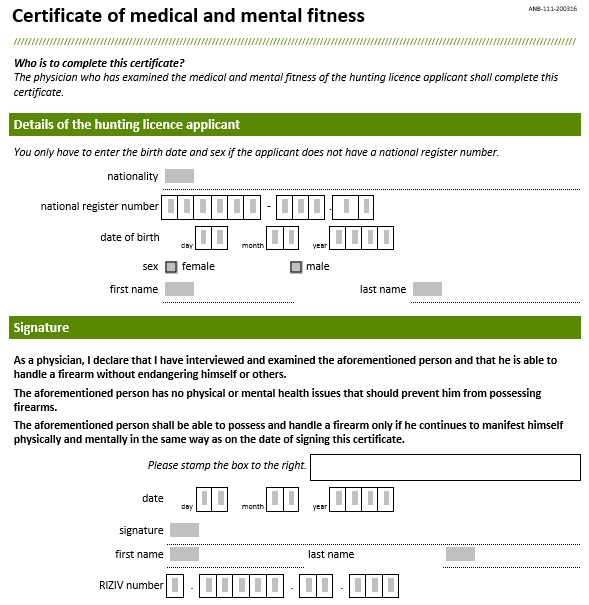 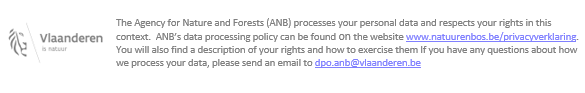 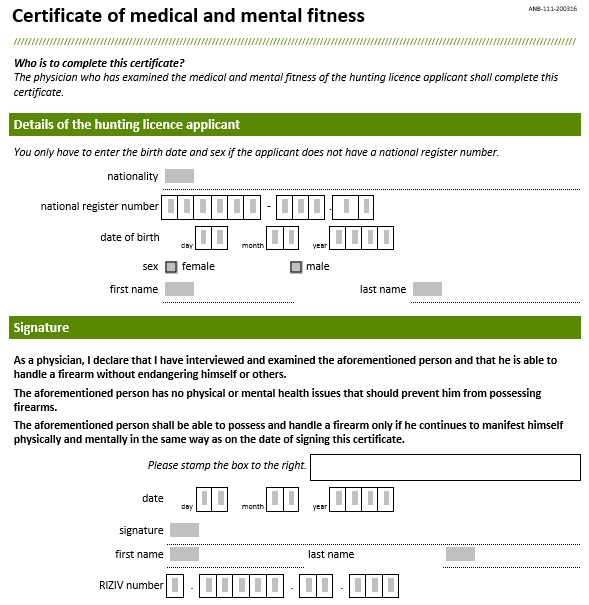 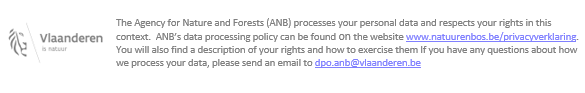 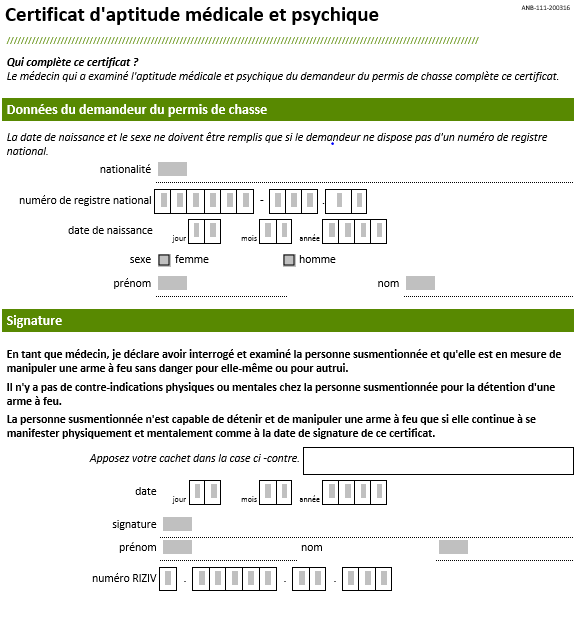 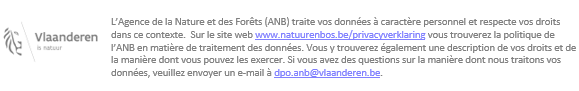 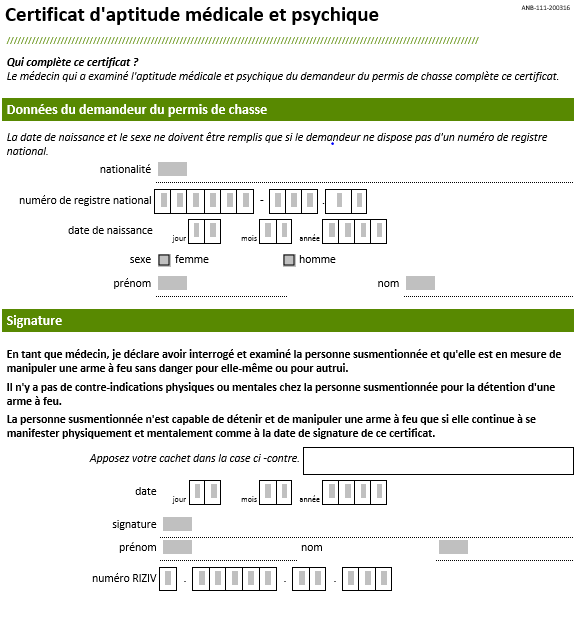 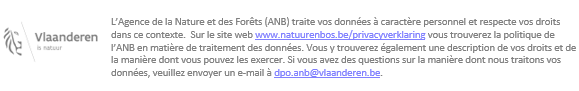 Aanvraag van een jachtverlof 2024-2025Aanvraag van een jachtverlof 2024-2025Aanvraag van een jachtverlof 2024-2025Aanvraag van een jachtverlof 2024-2025Aanvraag van een jachtverlof 2024-2025Aanvraag van een jachtverlof 2024-2025Aanvraag van een jachtverlof 2024-2025Aanvraag van een jachtverlof 2024-2025Aanvraag van een jachtverlof 2024-2025Aanvraag van een jachtverlof 2024-2025Aanvraag van een jachtverlof 2024-2025Aanvraag van een jachtverlof 2024-2025Aanvraag van een jachtverlof 2024-2025Aanvraag van een jachtverlof 2024-2025Aanvraag van een jachtverlof 2024-2025Aanvraag van een jachtverlof 2024-2025Aanvraag van een jachtverlof 2024-2025Aanvraag van een jachtverlof 2024-2025Aanvraag van een jachtverlof 2024-2025Aanvraag van een jachtverlof 2024-2025Aanvraag van een jachtverlof 2024-2025Aanvraag van een jachtverlof 2024-2025Aanvraag van een jachtverlof 2024-2025Aanvraag van een jachtverlof 2024-2025Aanvraag van een jachtverlof 2024-2025Aanvraag van een jachtverlof 2024-2025Aanvraag van een jachtverlof 2024-2025Aanvraag van een jachtverlof 2024-2025Aanvraag van een jachtverlof 2024-2025Aanvraag van een jachtverlof 2024-2025Aanvraag van een jachtverlof 2024-2025Aanvraag van een jachtverlof 2024-2025ANB-76-200401ANB-76-200401ANB-76-200401////////////////////////////////////////////////////////////////////////////////////////////////////////////////////////////////////////////////////////////Dit formulier is ook beschikbaar op: eloket.natuurenbos.be////////////////////////////////////////////////////////////////////////////////////////////////////////////////////////////////////////////////////////////Dit formulier is ook beschikbaar op: eloket.natuurenbos.be////////////////////////////////////////////////////////////////////////////////////////////////////////////////////////////////////////////////////////////Dit formulier is ook beschikbaar op: eloket.natuurenbos.be////////////////////////////////////////////////////////////////////////////////////////////////////////////////////////////////////////////////////////////Dit formulier is ook beschikbaar op: eloket.natuurenbos.be////////////////////////////////////////////////////////////////////////////////////////////////////////////////////////////////////////////////////////////Dit formulier is ook beschikbaar op: eloket.natuurenbos.be////////////////////////////////////////////////////////////////////////////////////////////////////////////////////////////////////////////////////////////Dit formulier is ook beschikbaar op: eloket.natuurenbos.be////////////////////////////////////////////////////////////////////////////////////////////////////////////////////////////////////////////////////////////Dit formulier is ook beschikbaar op: eloket.natuurenbos.be////////////////////////////////////////////////////////////////////////////////////////////////////////////////////////////////////////////////////////////Dit formulier is ook beschikbaar op: eloket.natuurenbos.be////////////////////////////////////////////////////////////////////////////////////////////////////////////////////////////////////////////////////////////Dit formulier is ook beschikbaar op: eloket.natuurenbos.be////////////////////////////////////////////////////////////////////////////////////////////////////////////////////////////////////////////////////////////Dit formulier is ook beschikbaar op: eloket.natuurenbos.be////////////////////////////////////////////////////////////////////////////////////////////////////////////////////////////////////////////////////////////Dit formulier is ook beschikbaar op: eloket.natuurenbos.be////////////////////////////////////////////////////////////////////////////////////////////////////////////////////////////////////////////////////////////Dit formulier is ook beschikbaar op: eloket.natuurenbos.be////////////////////////////////////////////////////////////////////////////////////////////////////////////////////////////////////////////////////////////Dit formulier is ook beschikbaar op: eloket.natuurenbos.be////////////////////////////////////////////////////////////////////////////////////////////////////////////////////////////////////////////////////////////Dit formulier is ook beschikbaar op: eloket.natuurenbos.be////////////////////////////////////////////////////////////////////////////////////////////////////////////////////////////////////////////////////////////Dit formulier is ook beschikbaar op: eloket.natuurenbos.be////////////////////////////////////////////////////////////////////////////////////////////////////////////////////////////////////////////////////////////Dit formulier is ook beschikbaar op: eloket.natuurenbos.be////////////////////////////////////////////////////////////////////////////////////////////////////////////////////////////////////////////////////////////Dit formulier is ook beschikbaar op: eloket.natuurenbos.be////////////////////////////////////////////////////////////////////////////////////////////////////////////////////////////////////////////////////////////Dit formulier is ook beschikbaar op: eloket.natuurenbos.be////////////////////////////////////////////////////////////////////////////////////////////////////////////////////////////////////////////////////////////Dit formulier is ook beschikbaar op: eloket.natuurenbos.be////////////////////////////////////////////////////////////////////////////////////////////////////////////////////////////////////////////////////////////Dit formulier is ook beschikbaar op: eloket.natuurenbos.be////////////////////////////////////////////////////////////////////////////////////////////////////////////////////////////////////////////////////////////Dit formulier is ook beschikbaar op: eloket.natuurenbos.be////////////////////////////////////////////////////////////////////////////////////////////////////////////////////////////////////////////////////////////Dit formulier is ook beschikbaar op: eloket.natuurenbos.be////////////////////////////////////////////////////////////////////////////////////////////////////////////////////////////////////////////////////////////Dit formulier is ook beschikbaar op: eloket.natuurenbos.be////////////////////////////////////////////////////////////////////////////////////////////////////////////////////////////////////////////////////////////Dit formulier is ook beschikbaar op: eloket.natuurenbos.be////////////////////////////////////////////////////////////////////////////////////////////////////////////////////////////////////////////////////////////Dit formulier is ook beschikbaar op: eloket.natuurenbos.be////////////////////////////////////////////////////////////////////////////////////////////////////////////////////////////////////////////////////////////Dit formulier is ook beschikbaar op: eloket.natuurenbos.be////////////////////////////////////////////////////////////////////////////////////////////////////////////////////////////////////////////////////////////Dit formulier is ook beschikbaar op: eloket.natuurenbos.be////////////////////////////////////////////////////////////////////////////////////////////////////////////////////////////////////////////////////////////Dit formulier is ook beschikbaar op: eloket.natuurenbos.be////////////////////////////////////////////////////////////////////////////////////////////////////////////////////////////////////////////////////////////Dit formulier is ook beschikbaar op: eloket.natuurenbos.be////////////////////////////////////////////////////////////////////////////////////////////////////////////////////////////////////////////////////////////Dit formulier is ook beschikbaar op: eloket.natuurenbos.be////////////////////////////////////////////////////////////////////////////////////////////////////////////////////////////////////////////////////////////Dit formulier is ook beschikbaar op: eloket.natuurenbos.be////////////////////////////////////////////////////////////////////////////////////////////////////////////////////////////////////////////////////////////Dit formulier is ook beschikbaar op: eloket.natuurenbos.be////////////////////////////////////////////////////////////////////////////////////////////////////////////////////////////////////////////////////////////Dit formulier is ook beschikbaar op: eloket.natuurenbos.be////////////////////////////////////////////////////////////////////////////////////////////////////////////////////////////////////////////////////////////Dit formulier is ook beschikbaar op: eloket.natuurenbos.be////////////////////////////////////////////////////////////////////////////////////////////////////////////////////////////////////////////////////////////Dit formulier is ook beschikbaar op: eloket.natuurenbos.beVlaamse dienst van de gouverneur – AntwerpenTeam JachtKoning Albert II- Laan 15 bus 610, 1210 BRUSSELT 03 224 97 83 – jacht.antwerpen@vlaanderen.beVlaamse dienst van de gouverneur – LimburgTeam JachtUniversiteitslaan 1, 3500 HASSELTT 02 553 24 30 – jacht.limburg@vlaanderen.beVlaamse dienst van de gouverneur – Oost-VlaanderenTeam JachtKoningin Maria Hendrikaplein 70 bus 3, 9000 GentT 09 267 88 17 – jacht.oost-vlaanderen@vlaanderen.beVlaamse dienst van de gouverneur – AntwerpenTeam JachtKoning Albert II- Laan 15 bus 610, 1210 BRUSSELT 03 224 97 83 – jacht.antwerpen@vlaanderen.beVlaamse dienst van de gouverneur – LimburgTeam JachtUniversiteitslaan 1, 3500 HASSELTT 02 553 24 30 – jacht.limburg@vlaanderen.beVlaamse dienst van de gouverneur – Oost-VlaanderenTeam JachtKoningin Maria Hendrikaplein 70 bus 3, 9000 GentT 09 267 88 17 – jacht.oost-vlaanderen@vlaanderen.beVlaamse dienst van de gouverneur – AntwerpenTeam JachtKoning Albert II- Laan 15 bus 610, 1210 BRUSSELT 03 224 97 83 – jacht.antwerpen@vlaanderen.beVlaamse dienst van de gouverneur – LimburgTeam JachtUniversiteitslaan 1, 3500 HASSELTT 02 553 24 30 – jacht.limburg@vlaanderen.beVlaamse dienst van de gouverneur – Oost-VlaanderenTeam JachtKoningin Maria Hendrikaplein 70 bus 3, 9000 GentT 09 267 88 17 – jacht.oost-vlaanderen@vlaanderen.beVlaamse dienst van de gouverneur – AntwerpenTeam JachtKoning Albert II- Laan 15 bus 610, 1210 BRUSSELT 03 224 97 83 – jacht.antwerpen@vlaanderen.beVlaamse dienst van de gouverneur – LimburgTeam JachtUniversiteitslaan 1, 3500 HASSELTT 02 553 24 30 – jacht.limburg@vlaanderen.beVlaamse dienst van de gouverneur – Oost-VlaanderenTeam JachtKoningin Maria Hendrikaplein 70 bus 3, 9000 GentT 09 267 88 17 – jacht.oost-vlaanderen@vlaanderen.beVlaamse dienst van de gouverneur – AntwerpenTeam JachtKoning Albert II- Laan 15 bus 610, 1210 BRUSSELT 03 224 97 83 – jacht.antwerpen@vlaanderen.beVlaamse dienst van de gouverneur – LimburgTeam JachtUniversiteitslaan 1, 3500 HASSELTT 02 553 24 30 – jacht.limburg@vlaanderen.beVlaamse dienst van de gouverneur – Oost-VlaanderenTeam JachtKoningin Maria Hendrikaplein 70 bus 3, 9000 GentT 09 267 88 17 – jacht.oost-vlaanderen@vlaanderen.beVlaamse dienst van de gouverneur – AntwerpenTeam JachtKoning Albert II- Laan 15 bus 610, 1210 BRUSSELT 03 224 97 83 – jacht.antwerpen@vlaanderen.beVlaamse dienst van de gouverneur – LimburgTeam JachtUniversiteitslaan 1, 3500 HASSELTT 02 553 24 30 – jacht.limburg@vlaanderen.beVlaamse dienst van de gouverneur – Oost-VlaanderenTeam JachtKoningin Maria Hendrikaplein 70 bus 3, 9000 GentT 09 267 88 17 – jacht.oost-vlaanderen@vlaanderen.beVlaamse dienst van de gouverneur – AntwerpenTeam JachtKoning Albert II- Laan 15 bus 610, 1210 BRUSSELT 03 224 97 83 – jacht.antwerpen@vlaanderen.beVlaamse dienst van de gouverneur – LimburgTeam JachtUniversiteitslaan 1, 3500 HASSELTT 02 553 24 30 – jacht.limburg@vlaanderen.beVlaamse dienst van de gouverneur – Oost-VlaanderenTeam JachtKoningin Maria Hendrikaplein 70 bus 3, 9000 GentT 09 267 88 17 – jacht.oost-vlaanderen@vlaanderen.beVlaamse dienst van de gouverneur – AntwerpenTeam JachtKoning Albert II- Laan 15 bus 610, 1210 BRUSSELT 03 224 97 83 – jacht.antwerpen@vlaanderen.beVlaamse dienst van de gouverneur – LimburgTeam JachtUniversiteitslaan 1, 3500 HASSELTT 02 553 24 30 – jacht.limburg@vlaanderen.beVlaamse dienst van de gouverneur – Oost-VlaanderenTeam JachtKoningin Maria Hendrikaplein 70 bus 3, 9000 GentT 09 267 88 17 – jacht.oost-vlaanderen@vlaanderen.beVlaamse dienst van de gouverneur – AntwerpenTeam JachtKoning Albert II- Laan 15 bus 610, 1210 BRUSSELT 03 224 97 83 – jacht.antwerpen@vlaanderen.beVlaamse dienst van de gouverneur – LimburgTeam JachtUniversiteitslaan 1, 3500 HASSELTT 02 553 24 30 – jacht.limburg@vlaanderen.beVlaamse dienst van de gouverneur – Oost-VlaanderenTeam JachtKoningin Maria Hendrikaplein 70 bus 3, 9000 GentT 09 267 88 17 – jacht.oost-vlaanderen@vlaanderen.beVlaamse dienst van de gouverneur – AntwerpenTeam JachtKoning Albert II- Laan 15 bus 610, 1210 BRUSSELT 03 224 97 83 – jacht.antwerpen@vlaanderen.beVlaamse dienst van de gouverneur – LimburgTeam JachtUniversiteitslaan 1, 3500 HASSELTT 02 553 24 30 – jacht.limburg@vlaanderen.beVlaamse dienst van de gouverneur – Oost-VlaanderenTeam JachtKoningin Maria Hendrikaplein 70 bus 3, 9000 GentT 09 267 88 17 – jacht.oost-vlaanderen@vlaanderen.beVlaamse dienst van de gouverneur – AntwerpenTeam JachtKoning Albert II- Laan 15 bus 610, 1210 BRUSSELT 03 224 97 83 – jacht.antwerpen@vlaanderen.beVlaamse dienst van de gouverneur – LimburgTeam JachtUniversiteitslaan 1, 3500 HASSELTT 02 553 24 30 – jacht.limburg@vlaanderen.beVlaamse dienst van de gouverneur – Oost-VlaanderenTeam JachtKoningin Maria Hendrikaplein 70 bus 3, 9000 GentT 09 267 88 17 – jacht.oost-vlaanderen@vlaanderen.beVlaamse dienst van de gouverneur – AntwerpenTeam JachtKoning Albert II- Laan 15 bus 610, 1210 BRUSSELT 03 224 97 83 – jacht.antwerpen@vlaanderen.beVlaamse dienst van de gouverneur – LimburgTeam JachtUniversiteitslaan 1, 3500 HASSELTT 02 553 24 30 – jacht.limburg@vlaanderen.beVlaamse dienst van de gouverneur – Oost-VlaanderenTeam JachtKoningin Maria Hendrikaplein 70 bus 3, 9000 GentT 09 267 88 17 – jacht.oost-vlaanderen@vlaanderen.beVlaamse dienst van de gouverneur – AntwerpenTeam JachtKoning Albert II- Laan 15 bus 610, 1210 BRUSSELT 03 224 97 83 – jacht.antwerpen@vlaanderen.beVlaamse dienst van de gouverneur – LimburgTeam JachtUniversiteitslaan 1, 3500 HASSELTT 02 553 24 30 – jacht.limburg@vlaanderen.beVlaamse dienst van de gouverneur – Oost-VlaanderenTeam JachtKoningin Maria Hendrikaplein 70 bus 3, 9000 GentT 09 267 88 17 – jacht.oost-vlaanderen@vlaanderen.beVlaamse dienst van de gouverneur – AntwerpenTeam JachtKoning Albert II- Laan 15 bus 610, 1210 BRUSSELT 03 224 97 83 – jacht.antwerpen@vlaanderen.beVlaamse dienst van de gouverneur – LimburgTeam JachtUniversiteitslaan 1, 3500 HASSELTT 02 553 24 30 – jacht.limburg@vlaanderen.beVlaamse dienst van de gouverneur – Oost-VlaanderenTeam JachtKoningin Maria Hendrikaplein 70 bus 3, 9000 GentT 09 267 88 17 – jacht.oost-vlaanderen@vlaanderen.beVlaamse dienst van de gouverneur – AntwerpenTeam JachtKoning Albert II- Laan 15 bus 610, 1210 BRUSSELT 03 224 97 83 – jacht.antwerpen@vlaanderen.beVlaamse dienst van de gouverneur – LimburgTeam JachtUniversiteitslaan 1, 3500 HASSELTT 02 553 24 30 – jacht.limburg@vlaanderen.beVlaamse dienst van de gouverneur – Oost-VlaanderenTeam JachtKoningin Maria Hendrikaplein 70 bus 3, 9000 GentT 09 267 88 17 – jacht.oost-vlaanderen@vlaanderen.beVlaamse dienst van de gouverneur – AntwerpenTeam JachtKoning Albert II- Laan 15 bus 610, 1210 BRUSSELT 03 224 97 83 – jacht.antwerpen@vlaanderen.beVlaamse dienst van de gouverneur – LimburgTeam JachtUniversiteitslaan 1, 3500 HASSELTT 02 553 24 30 – jacht.limburg@vlaanderen.beVlaamse dienst van de gouverneur – Oost-VlaanderenTeam JachtKoningin Maria Hendrikaplein 70 bus 3, 9000 GentT 09 267 88 17 – jacht.oost-vlaanderen@vlaanderen.beVlaamse dienst van de gouverneur – AntwerpenTeam JachtKoning Albert II- Laan 15 bus 610, 1210 BRUSSELT 03 224 97 83 – jacht.antwerpen@vlaanderen.beVlaamse dienst van de gouverneur – LimburgTeam JachtUniversiteitslaan 1, 3500 HASSELTT 02 553 24 30 – jacht.limburg@vlaanderen.beVlaamse dienst van de gouverneur – Oost-VlaanderenTeam JachtKoningin Maria Hendrikaplein 70 bus 3, 9000 GentT 09 267 88 17 – jacht.oost-vlaanderen@vlaanderen.beVlaamse dienst van de gouverneur – AntwerpenTeam JachtKoning Albert II- Laan 15 bus 610, 1210 BRUSSELT 03 224 97 83 – jacht.antwerpen@vlaanderen.beVlaamse dienst van de gouverneur – LimburgTeam JachtUniversiteitslaan 1, 3500 HASSELTT 02 553 24 30 – jacht.limburg@vlaanderen.beVlaamse dienst van de gouverneur – Oost-VlaanderenTeam JachtKoningin Maria Hendrikaplein 70 bus 3, 9000 GentT 09 267 88 17 – jacht.oost-vlaanderen@vlaanderen.beVlaamse dienst van de gouverneur – AntwerpenTeam JachtKoning Albert II- Laan 15 bus 610, 1210 BRUSSELT 03 224 97 83 – jacht.antwerpen@vlaanderen.beVlaamse dienst van de gouverneur – LimburgTeam JachtUniversiteitslaan 1, 3500 HASSELTT 02 553 24 30 – jacht.limburg@vlaanderen.beVlaamse dienst van de gouverneur – Oost-VlaanderenTeam JachtKoningin Maria Hendrikaplein 70 bus 3, 9000 GentT 09 267 88 17 – jacht.oost-vlaanderen@vlaanderen.beVlaamse dienst van de gouverneur – AntwerpenTeam JachtKoning Albert II- Laan 15 bus 610, 1210 BRUSSELT 03 224 97 83 – jacht.antwerpen@vlaanderen.beVlaamse dienst van de gouverneur – LimburgTeam JachtUniversiteitslaan 1, 3500 HASSELTT 02 553 24 30 – jacht.limburg@vlaanderen.beVlaamse dienst van de gouverneur – Oost-VlaanderenTeam JachtKoningin Maria Hendrikaplein 70 bus 3, 9000 GentT 09 267 88 17 – jacht.oost-vlaanderen@vlaanderen.beIn te vullen door de behandelende afdelingIn te vullen door de behandelende afdelingIn te vullen door de behandelende afdelingIn te vullen door de behandelende afdelingIn te vullen door de behandelende afdelingIn te vullen door de behandelende afdelingIn te vullen door de behandelende afdelingIn te vullen door de behandelende afdelingVlaamse dienst van de gouverneur – AntwerpenTeam JachtKoning Albert II- Laan 15 bus 610, 1210 BRUSSELT 03 224 97 83 – jacht.antwerpen@vlaanderen.beVlaamse dienst van de gouverneur – LimburgTeam JachtUniversiteitslaan 1, 3500 HASSELTT 02 553 24 30 – jacht.limburg@vlaanderen.beVlaamse dienst van de gouverneur – Oost-VlaanderenTeam JachtKoningin Maria Hendrikaplein 70 bus 3, 9000 GentT 09 267 88 17 – jacht.oost-vlaanderen@vlaanderen.beVlaamse dienst van de gouverneur – AntwerpenTeam JachtKoning Albert II- Laan 15 bus 610, 1210 BRUSSELT 03 224 97 83 – jacht.antwerpen@vlaanderen.beVlaamse dienst van de gouverneur – LimburgTeam JachtUniversiteitslaan 1, 3500 HASSELTT 02 553 24 30 – jacht.limburg@vlaanderen.beVlaamse dienst van de gouverneur – Oost-VlaanderenTeam JachtKoningin Maria Hendrikaplein 70 bus 3, 9000 GentT 09 267 88 17 – jacht.oost-vlaanderen@vlaanderen.beVlaamse dienst van de gouverneur – AntwerpenTeam JachtKoning Albert II- Laan 15 bus 610, 1210 BRUSSELT 03 224 97 83 – jacht.antwerpen@vlaanderen.beVlaamse dienst van de gouverneur – LimburgTeam JachtUniversiteitslaan 1, 3500 HASSELTT 02 553 24 30 – jacht.limburg@vlaanderen.beVlaamse dienst van de gouverneur – Oost-VlaanderenTeam JachtKoningin Maria Hendrikaplein 70 bus 3, 9000 GentT 09 267 88 17 – jacht.oost-vlaanderen@vlaanderen.beVlaamse dienst van de gouverneur – AntwerpenTeam JachtKoning Albert II- Laan 15 bus 610, 1210 BRUSSELT 03 224 97 83 – jacht.antwerpen@vlaanderen.beVlaamse dienst van de gouverneur – LimburgTeam JachtUniversiteitslaan 1, 3500 HASSELTT 02 553 24 30 – jacht.limburg@vlaanderen.beVlaamse dienst van de gouverneur – Oost-VlaanderenTeam JachtKoningin Maria Hendrikaplein 70 bus 3, 9000 GentT 09 267 88 17 – jacht.oost-vlaanderen@vlaanderen.beVlaamse dienst van de gouverneur – AntwerpenTeam JachtKoning Albert II- Laan 15 bus 610, 1210 BRUSSELT 03 224 97 83 – jacht.antwerpen@vlaanderen.beVlaamse dienst van de gouverneur – LimburgTeam JachtUniversiteitslaan 1, 3500 HASSELTT 02 553 24 30 – jacht.limburg@vlaanderen.beVlaamse dienst van de gouverneur – Oost-VlaanderenTeam JachtKoningin Maria Hendrikaplein 70 bus 3, 9000 GentT 09 267 88 17 – jacht.oost-vlaanderen@vlaanderen.beVlaamse dienst van de gouverneur – AntwerpenTeam JachtKoning Albert II- Laan 15 bus 610, 1210 BRUSSELT 03 224 97 83 – jacht.antwerpen@vlaanderen.beVlaamse dienst van de gouverneur – LimburgTeam JachtUniversiteitslaan 1, 3500 HASSELTT 02 553 24 30 – jacht.limburg@vlaanderen.beVlaamse dienst van de gouverneur – Oost-VlaanderenTeam JachtKoningin Maria Hendrikaplein 70 bus 3, 9000 GentT 09 267 88 17 – jacht.oost-vlaanderen@vlaanderen.beVlaamse dienst van de gouverneur – AntwerpenTeam JachtKoning Albert II- Laan 15 bus 610, 1210 BRUSSELT 03 224 97 83 – jacht.antwerpen@vlaanderen.beVlaamse dienst van de gouverneur – LimburgTeam JachtUniversiteitslaan 1, 3500 HASSELTT 02 553 24 30 – jacht.limburg@vlaanderen.beVlaamse dienst van de gouverneur – Oost-VlaanderenTeam JachtKoningin Maria Hendrikaplein 70 bus 3, 9000 GentT 09 267 88 17 – jacht.oost-vlaanderen@vlaanderen.beVlaamse dienst van de gouverneur – AntwerpenTeam JachtKoning Albert II- Laan 15 bus 610, 1210 BRUSSELT 03 224 97 83 – jacht.antwerpen@vlaanderen.beVlaamse dienst van de gouverneur – LimburgTeam JachtUniversiteitslaan 1, 3500 HASSELTT 02 553 24 30 – jacht.limburg@vlaanderen.beVlaamse dienst van de gouverneur – Oost-VlaanderenTeam JachtKoningin Maria Hendrikaplein 70 bus 3, 9000 GentT 09 267 88 17 – jacht.oost-vlaanderen@vlaanderen.beVlaamse dienst van de gouverneur – AntwerpenTeam JachtKoning Albert II- Laan 15 bus 610, 1210 BRUSSELT 03 224 97 83 – jacht.antwerpen@vlaanderen.beVlaamse dienst van de gouverneur – LimburgTeam JachtUniversiteitslaan 1, 3500 HASSELTT 02 553 24 30 – jacht.limburg@vlaanderen.beVlaamse dienst van de gouverneur – Oost-VlaanderenTeam JachtKoningin Maria Hendrikaplein 70 bus 3, 9000 GentT 09 267 88 17 – jacht.oost-vlaanderen@vlaanderen.beVlaamse dienst van de gouverneur – AntwerpenTeam JachtKoning Albert II- Laan 15 bus 610, 1210 BRUSSELT 03 224 97 83 – jacht.antwerpen@vlaanderen.beVlaamse dienst van de gouverneur – LimburgTeam JachtUniversiteitslaan 1, 3500 HASSELTT 02 553 24 30 – jacht.limburg@vlaanderen.beVlaamse dienst van de gouverneur – Oost-VlaanderenTeam JachtKoningin Maria Hendrikaplein 70 bus 3, 9000 GentT 09 267 88 17 – jacht.oost-vlaanderen@vlaanderen.beVlaamse dienst van de gouverneur – AntwerpenTeam JachtKoning Albert II- Laan 15 bus 610, 1210 BRUSSELT 03 224 97 83 – jacht.antwerpen@vlaanderen.beVlaamse dienst van de gouverneur – LimburgTeam JachtUniversiteitslaan 1, 3500 HASSELTT 02 553 24 30 – jacht.limburg@vlaanderen.beVlaamse dienst van de gouverneur – Oost-VlaanderenTeam JachtKoningin Maria Hendrikaplein 70 bus 3, 9000 GentT 09 267 88 17 – jacht.oost-vlaanderen@vlaanderen.beVlaamse dienst van de gouverneur – AntwerpenTeam JachtKoning Albert II- Laan 15 bus 610, 1210 BRUSSELT 03 224 97 83 – jacht.antwerpen@vlaanderen.beVlaamse dienst van de gouverneur – LimburgTeam JachtUniversiteitslaan 1, 3500 HASSELTT 02 553 24 30 – jacht.limburg@vlaanderen.beVlaamse dienst van de gouverneur – Oost-VlaanderenTeam JachtKoningin Maria Hendrikaplein 70 bus 3, 9000 GentT 09 267 88 17 – jacht.oost-vlaanderen@vlaanderen.beVlaamse dienst van de gouverneur – AntwerpenTeam JachtKoning Albert II- Laan 15 bus 610, 1210 BRUSSELT 03 224 97 83 – jacht.antwerpen@vlaanderen.beVlaamse dienst van de gouverneur – LimburgTeam JachtUniversiteitslaan 1, 3500 HASSELTT 02 553 24 30 – jacht.limburg@vlaanderen.beVlaamse dienst van de gouverneur – Oost-VlaanderenTeam JachtKoningin Maria Hendrikaplein 70 bus 3, 9000 GentT 09 267 88 17 – jacht.oost-vlaanderen@vlaanderen.beVlaamse dienst van de gouverneur – AntwerpenTeam JachtKoning Albert II- Laan 15 bus 610, 1210 BRUSSELT 03 224 97 83 – jacht.antwerpen@vlaanderen.beVlaamse dienst van de gouverneur – LimburgTeam JachtUniversiteitslaan 1, 3500 HASSELTT 02 553 24 30 – jacht.limburg@vlaanderen.beVlaamse dienst van de gouverneur – Oost-VlaanderenTeam JachtKoningin Maria Hendrikaplein 70 bus 3, 9000 GentT 09 267 88 17 – jacht.oost-vlaanderen@vlaanderen.beVlaamse dienst van de gouverneur – AntwerpenTeam JachtKoning Albert II- Laan 15 bus 610, 1210 BRUSSELT 03 224 97 83 – jacht.antwerpen@vlaanderen.beVlaamse dienst van de gouverneur – LimburgTeam JachtUniversiteitslaan 1, 3500 HASSELTT 02 553 24 30 – jacht.limburg@vlaanderen.beVlaamse dienst van de gouverneur – Oost-VlaanderenTeam JachtKoningin Maria Hendrikaplein 70 bus 3, 9000 GentT 09 267 88 17 – jacht.oost-vlaanderen@vlaanderen.beVlaamse dienst van de gouverneur – AntwerpenTeam JachtKoning Albert II- Laan 15 bus 610, 1210 BRUSSELT 03 224 97 83 – jacht.antwerpen@vlaanderen.beVlaamse dienst van de gouverneur – LimburgTeam JachtUniversiteitslaan 1, 3500 HASSELTT 02 553 24 30 – jacht.limburg@vlaanderen.beVlaamse dienst van de gouverneur – Oost-VlaanderenTeam JachtKoningin Maria Hendrikaplein 70 bus 3, 9000 GentT 09 267 88 17 – jacht.oost-vlaanderen@vlaanderen.beVlaamse dienst van de gouverneur – AntwerpenTeam JachtKoning Albert II- Laan 15 bus 610, 1210 BRUSSELT 03 224 97 83 – jacht.antwerpen@vlaanderen.beVlaamse dienst van de gouverneur – LimburgTeam JachtUniversiteitslaan 1, 3500 HASSELTT 02 553 24 30 – jacht.limburg@vlaanderen.beVlaamse dienst van de gouverneur – Oost-VlaanderenTeam JachtKoningin Maria Hendrikaplein 70 bus 3, 9000 GentT 09 267 88 17 – jacht.oost-vlaanderen@vlaanderen.beVlaamse dienst van de gouverneur – AntwerpenTeam JachtKoning Albert II- Laan 15 bus 610, 1210 BRUSSELT 03 224 97 83 – jacht.antwerpen@vlaanderen.beVlaamse dienst van de gouverneur – LimburgTeam JachtUniversiteitslaan 1, 3500 HASSELTT 02 553 24 30 – jacht.limburg@vlaanderen.beVlaamse dienst van de gouverneur – Oost-VlaanderenTeam JachtKoningin Maria Hendrikaplein 70 bus 3, 9000 GentT 09 267 88 17 – jacht.oost-vlaanderen@vlaanderen.beVlaamse dienst van de gouverneur – AntwerpenTeam JachtKoning Albert II- Laan 15 bus 610, 1210 BRUSSELT 03 224 97 83 – jacht.antwerpen@vlaanderen.beVlaamse dienst van de gouverneur – LimburgTeam JachtUniversiteitslaan 1, 3500 HASSELTT 02 553 24 30 – jacht.limburg@vlaanderen.beVlaamse dienst van de gouverneur – Oost-VlaanderenTeam JachtKoningin Maria Hendrikaplein 70 bus 3, 9000 GentT 09 267 88 17 – jacht.oost-vlaanderen@vlaanderen.beVlaamse dienst van de gouverneur – AntwerpenTeam JachtKoning Albert II- Laan 15 bus 610, 1210 BRUSSELT 03 224 97 83 – jacht.antwerpen@vlaanderen.beVlaamse dienst van de gouverneur – LimburgTeam JachtUniversiteitslaan 1, 3500 HASSELTT 02 553 24 30 – jacht.limburg@vlaanderen.beVlaamse dienst van de gouverneur – Oost-VlaanderenTeam JachtKoningin Maria Hendrikaplein 70 bus 3, 9000 GentT 09 267 88 17 – jacht.oost-vlaanderen@vlaanderen.beontvangstdatumontvangstdatumontvangstdatuminvoerdatuminvoerdatuminvoerdatuminvoerdatumVlaamse dienst van de gouverneur – AntwerpenTeam JachtKoning Albert II- Laan 15 bus 610, 1210 BRUSSELT 03 224 97 83 – jacht.antwerpen@vlaanderen.beVlaamse dienst van de gouverneur – LimburgTeam JachtUniversiteitslaan 1, 3500 HASSELTT 02 553 24 30 – jacht.limburg@vlaanderen.beVlaamse dienst van de gouverneur – Oost-VlaanderenTeam JachtKoningin Maria Hendrikaplein 70 bus 3, 9000 GentT 09 267 88 17 – jacht.oost-vlaanderen@vlaanderen.beVlaamse dienst van de gouverneur – AntwerpenTeam JachtKoning Albert II- Laan 15 bus 610, 1210 BRUSSELT 03 224 97 83 – jacht.antwerpen@vlaanderen.beVlaamse dienst van de gouverneur – LimburgTeam JachtUniversiteitslaan 1, 3500 HASSELTT 02 553 24 30 – jacht.limburg@vlaanderen.beVlaamse dienst van de gouverneur – Oost-VlaanderenTeam JachtKoningin Maria Hendrikaplein 70 bus 3, 9000 GentT 09 267 88 17 – jacht.oost-vlaanderen@vlaanderen.beVlaamse dienst van de gouverneur – AntwerpenTeam JachtKoning Albert II- Laan 15 bus 610, 1210 BRUSSELT 03 224 97 83 – jacht.antwerpen@vlaanderen.beVlaamse dienst van de gouverneur – LimburgTeam JachtUniversiteitslaan 1, 3500 HASSELTT 02 553 24 30 – jacht.limburg@vlaanderen.beVlaamse dienst van de gouverneur – Oost-VlaanderenTeam JachtKoningin Maria Hendrikaplein 70 bus 3, 9000 GentT 09 267 88 17 – jacht.oost-vlaanderen@vlaanderen.beVlaamse dienst van de gouverneur – AntwerpenTeam JachtKoning Albert II- Laan 15 bus 610, 1210 BRUSSELT 03 224 97 83 – jacht.antwerpen@vlaanderen.beVlaamse dienst van de gouverneur – LimburgTeam JachtUniversiteitslaan 1, 3500 HASSELTT 02 553 24 30 – jacht.limburg@vlaanderen.beVlaamse dienst van de gouverneur – Oost-VlaanderenTeam JachtKoningin Maria Hendrikaplein 70 bus 3, 9000 GentT 09 267 88 17 – jacht.oost-vlaanderen@vlaanderen.beVlaamse dienst van de gouverneur – AntwerpenTeam JachtKoning Albert II- Laan 15 bus 610, 1210 BRUSSELT 03 224 97 83 – jacht.antwerpen@vlaanderen.beVlaamse dienst van de gouverneur – LimburgTeam JachtUniversiteitslaan 1, 3500 HASSELTT 02 553 24 30 – jacht.limburg@vlaanderen.beVlaamse dienst van de gouverneur – Oost-VlaanderenTeam JachtKoningin Maria Hendrikaplein 70 bus 3, 9000 GentT 09 267 88 17 – jacht.oost-vlaanderen@vlaanderen.beVlaamse dienst van de gouverneur – AntwerpenTeam JachtKoning Albert II- Laan 15 bus 610, 1210 BRUSSELT 03 224 97 83 – jacht.antwerpen@vlaanderen.beVlaamse dienst van de gouverneur – LimburgTeam JachtUniversiteitslaan 1, 3500 HASSELTT 02 553 24 30 – jacht.limburg@vlaanderen.beVlaamse dienst van de gouverneur – Oost-VlaanderenTeam JachtKoningin Maria Hendrikaplein 70 bus 3, 9000 GentT 09 267 88 17 – jacht.oost-vlaanderen@vlaanderen.beVlaamse dienst van de gouverneur – AntwerpenTeam JachtKoning Albert II- Laan 15 bus 610, 1210 BRUSSELT 03 224 97 83 – jacht.antwerpen@vlaanderen.beVlaamse dienst van de gouverneur – LimburgTeam JachtUniversiteitslaan 1, 3500 HASSELTT 02 553 24 30 – jacht.limburg@vlaanderen.beVlaamse dienst van de gouverneur – Oost-VlaanderenTeam JachtKoningin Maria Hendrikaplein 70 bus 3, 9000 GentT 09 267 88 17 – jacht.oost-vlaanderen@vlaanderen.beVlaamse dienst van de gouverneur – AntwerpenTeam JachtKoning Albert II- Laan 15 bus 610, 1210 BRUSSELT 03 224 97 83 – jacht.antwerpen@vlaanderen.beVlaamse dienst van de gouverneur – LimburgTeam JachtUniversiteitslaan 1, 3500 HASSELTT 02 553 24 30 – jacht.limburg@vlaanderen.beVlaamse dienst van de gouverneur – Oost-VlaanderenTeam JachtKoningin Maria Hendrikaplein 70 bus 3, 9000 GentT 09 267 88 17 – jacht.oost-vlaanderen@vlaanderen.beVlaamse dienst van de gouverneur – AntwerpenTeam JachtKoning Albert II- Laan 15 bus 610, 1210 BRUSSELT 03 224 97 83 – jacht.antwerpen@vlaanderen.beVlaamse dienst van de gouverneur – LimburgTeam JachtUniversiteitslaan 1, 3500 HASSELTT 02 553 24 30 – jacht.limburg@vlaanderen.beVlaamse dienst van de gouverneur – Oost-VlaanderenTeam JachtKoningin Maria Hendrikaplein 70 bus 3, 9000 GentT 09 267 88 17 – jacht.oost-vlaanderen@vlaanderen.beVlaamse dienst van de gouverneur – AntwerpenTeam JachtKoning Albert II- Laan 15 bus 610, 1210 BRUSSELT 03 224 97 83 – jacht.antwerpen@vlaanderen.beVlaamse dienst van de gouverneur – LimburgTeam JachtUniversiteitslaan 1, 3500 HASSELTT 02 553 24 30 – jacht.limburg@vlaanderen.beVlaamse dienst van de gouverneur – Oost-VlaanderenTeam JachtKoningin Maria Hendrikaplein 70 bus 3, 9000 GentT 09 267 88 17 – jacht.oost-vlaanderen@vlaanderen.beVlaamse dienst van de gouverneur – AntwerpenTeam JachtKoning Albert II- Laan 15 bus 610, 1210 BRUSSELT 03 224 97 83 – jacht.antwerpen@vlaanderen.beVlaamse dienst van de gouverneur – LimburgTeam JachtUniversiteitslaan 1, 3500 HASSELTT 02 553 24 30 – jacht.limburg@vlaanderen.beVlaamse dienst van de gouverneur – Oost-VlaanderenTeam JachtKoningin Maria Hendrikaplein 70 bus 3, 9000 GentT 09 267 88 17 – jacht.oost-vlaanderen@vlaanderen.beVlaamse dienst van de gouverneur – AntwerpenTeam JachtKoning Albert II- Laan 15 bus 610, 1210 BRUSSELT 03 224 97 83 – jacht.antwerpen@vlaanderen.beVlaamse dienst van de gouverneur – LimburgTeam JachtUniversiteitslaan 1, 3500 HASSELTT 02 553 24 30 – jacht.limburg@vlaanderen.beVlaamse dienst van de gouverneur – Oost-VlaanderenTeam JachtKoningin Maria Hendrikaplein 70 bus 3, 9000 GentT 09 267 88 17 – jacht.oost-vlaanderen@vlaanderen.beVlaamse dienst van de gouverneur – AntwerpenTeam JachtKoning Albert II- Laan 15 bus 610, 1210 BRUSSELT 03 224 97 83 – jacht.antwerpen@vlaanderen.beVlaamse dienst van de gouverneur – LimburgTeam JachtUniversiteitslaan 1, 3500 HASSELTT 02 553 24 30 – jacht.limburg@vlaanderen.beVlaamse dienst van de gouverneur – Oost-VlaanderenTeam JachtKoningin Maria Hendrikaplein 70 bus 3, 9000 GentT 09 267 88 17 – jacht.oost-vlaanderen@vlaanderen.beVlaamse dienst van de gouverneur – AntwerpenTeam JachtKoning Albert II- Laan 15 bus 610, 1210 BRUSSELT 03 224 97 83 – jacht.antwerpen@vlaanderen.beVlaamse dienst van de gouverneur – LimburgTeam JachtUniversiteitslaan 1, 3500 HASSELTT 02 553 24 30 – jacht.limburg@vlaanderen.beVlaamse dienst van de gouverneur – Oost-VlaanderenTeam JachtKoningin Maria Hendrikaplein 70 bus 3, 9000 GentT 09 267 88 17 – jacht.oost-vlaanderen@vlaanderen.beVlaamse dienst van de gouverneur – AntwerpenTeam JachtKoning Albert II- Laan 15 bus 610, 1210 BRUSSELT 03 224 97 83 – jacht.antwerpen@vlaanderen.beVlaamse dienst van de gouverneur – LimburgTeam JachtUniversiteitslaan 1, 3500 HASSELTT 02 553 24 30 – jacht.limburg@vlaanderen.beVlaamse dienst van de gouverneur – Oost-VlaanderenTeam JachtKoningin Maria Hendrikaplein 70 bus 3, 9000 GentT 09 267 88 17 – jacht.oost-vlaanderen@vlaanderen.beVlaamse dienst van de gouverneur – AntwerpenTeam JachtKoning Albert II- Laan 15 bus 610, 1210 BRUSSELT 03 224 97 83 – jacht.antwerpen@vlaanderen.beVlaamse dienst van de gouverneur – LimburgTeam JachtUniversiteitslaan 1, 3500 HASSELTT 02 553 24 30 – jacht.limburg@vlaanderen.beVlaamse dienst van de gouverneur – Oost-VlaanderenTeam JachtKoningin Maria Hendrikaplein 70 bus 3, 9000 GentT 09 267 88 17 – jacht.oost-vlaanderen@vlaanderen.beVlaamse dienst van de gouverneur – AntwerpenTeam JachtKoning Albert II- Laan 15 bus 610, 1210 BRUSSELT 03 224 97 83 – jacht.antwerpen@vlaanderen.beVlaamse dienst van de gouverneur – LimburgTeam JachtUniversiteitslaan 1, 3500 HASSELTT 02 553 24 30 – jacht.limburg@vlaanderen.beVlaamse dienst van de gouverneur – Oost-VlaanderenTeam JachtKoningin Maria Hendrikaplein 70 bus 3, 9000 GentT 09 267 88 17 – jacht.oost-vlaanderen@vlaanderen.beVlaamse dienst van de gouverneur – AntwerpenTeam JachtKoning Albert II- Laan 15 bus 610, 1210 BRUSSELT 03 224 97 83 – jacht.antwerpen@vlaanderen.beVlaamse dienst van de gouverneur – LimburgTeam JachtUniversiteitslaan 1, 3500 HASSELTT 02 553 24 30 – jacht.limburg@vlaanderen.beVlaamse dienst van de gouverneur – Oost-VlaanderenTeam JachtKoningin Maria Hendrikaplein 70 bus 3, 9000 GentT 09 267 88 17 – jacht.oost-vlaanderen@vlaanderen.beVlaamse dienst van de gouverneur – AntwerpenTeam JachtKoning Albert II- Laan 15 bus 610, 1210 BRUSSELT 03 224 97 83 – jacht.antwerpen@vlaanderen.beVlaamse dienst van de gouverneur – LimburgTeam JachtUniversiteitslaan 1, 3500 HASSELTT 02 553 24 30 – jacht.limburg@vlaanderen.beVlaamse dienst van de gouverneur – Oost-VlaanderenTeam JachtKoningin Maria Hendrikaplein 70 bus 3, 9000 GentT 09 267 88 17 – jacht.oost-vlaanderen@vlaanderen.beVlaamse dienst van de gouverneur – AntwerpenTeam JachtKoning Albert II- Laan 15 bus 610, 1210 BRUSSELT 03 224 97 83 – jacht.antwerpen@vlaanderen.beVlaamse dienst van de gouverneur – LimburgTeam JachtUniversiteitslaan 1, 3500 HASSELTT 02 553 24 30 – jacht.limburg@vlaanderen.beVlaamse dienst van de gouverneur – Oost-VlaanderenTeam JachtKoningin Maria Hendrikaplein 70 bus 3, 9000 GentT 09 267 88 17 – jacht.oost-vlaanderen@vlaanderen.beVlaamse dienst van de gouverneur – AntwerpenTeam JachtKoning Albert II- Laan 15 bus 610, 1210 BRUSSELT 03 224 97 83 – jacht.antwerpen@vlaanderen.beVlaamse dienst van de gouverneur – LimburgTeam JachtUniversiteitslaan 1, 3500 HASSELTT 02 553 24 30 – jacht.limburg@vlaanderen.beVlaamse dienst van de gouverneur – Oost-VlaanderenTeam JachtKoningin Maria Hendrikaplein 70 bus 3, 9000 GentT 09 267 88 17 – jacht.oost-vlaanderen@vlaanderen.beVlaamse dienst van de gouverneur – AntwerpenTeam JachtKoning Albert II- Laan 15 bus 610, 1210 BRUSSELT 03 224 97 83 – jacht.antwerpen@vlaanderen.beVlaamse dienst van de gouverneur – LimburgTeam JachtUniversiteitslaan 1, 3500 HASSELTT 02 553 24 30 – jacht.limburg@vlaanderen.beVlaamse dienst van de gouverneur – Oost-VlaanderenTeam JachtKoningin Maria Hendrikaplein 70 bus 3, 9000 GentT 09 267 88 17 – jacht.oost-vlaanderen@vlaanderen.beVlaamse dienst van de gouverneur – AntwerpenTeam JachtKoning Albert II- Laan 15 bus 610, 1210 BRUSSELT 03 224 97 83 – jacht.antwerpen@vlaanderen.beVlaamse dienst van de gouverneur – LimburgTeam JachtUniversiteitslaan 1, 3500 HASSELTT 02 553 24 30 – jacht.limburg@vlaanderen.beVlaamse dienst van de gouverneur – Oost-VlaanderenTeam JachtKoningin Maria Hendrikaplein 70 bus 3, 9000 GentT 09 267 88 17 – jacht.oost-vlaanderen@vlaanderen.beVlaamse dienst van de gouverneur – AntwerpenTeam JachtKoning Albert II- Laan 15 bus 610, 1210 BRUSSELT 03 224 97 83 – jacht.antwerpen@vlaanderen.beVlaamse dienst van de gouverneur – LimburgTeam JachtUniversiteitslaan 1, 3500 HASSELTT 02 553 24 30 – jacht.limburg@vlaanderen.beVlaamse dienst van de gouverneur – Oost-VlaanderenTeam JachtKoningin Maria Hendrikaplein 70 bus 3, 9000 GentT 09 267 88 17 – jacht.oost-vlaanderen@vlaanderen.beVlaamse dienst van de gouverneur – AntwerpenTeam JachtKoning Albert II- Laan 15 bus 610, 1210 BRUSSELT 03 224 97 83 – jacht.antwerpen@vlaanderen.beVlaamse dienst van de gouverneur – LimburgTeam JachtUniversiteitslaan 1, 3500 HASSELTT 02 553 24 30 – jacht.limburg@vlaanderen.beVlaamse dienst van de gouverneur – Oost-VlaanderenTeam JachtKoningin Maria Hendrikaplein 70 bus 3, 9000 GentT 09 267 88 17 – jacht.oost-vlaanderen@vlaanderen.beVlaamse dienst van de gouverneur – AntwerpenTeam JachtKoning Albert II- Laan 15 bus 610, 1210 BRUSSELT 03 224 97 83 – jacht.antwerpen@vlaanderen.beVlaamse dienst van de gouverneur – LimburgTeam JachtUniversiteitslaan 1, 3500 HASSELTT 02 553 24 30 – jacht.limburg@vlaanderen.beVlaamse dienst van de gouverneur – Oost-VlaanderenTeam JachtKoningin Maria Hendrikaplein 70 bus 3, 9000 GentT 09 267 88 17 – jacht.oost-vlaanderen@vlaanderen.beVlaamse dienst van de gouverneur – AntwerpenTeam JachtKoning Albert II- Laan 15 bus 610, 1210 BRUSSELT 03 224 97 83 – jacht.antwerpen@vlaanderen.beVlaamse dienst van de gouverneur – LimburgTeam JachtUniversiteitslaan 1, 3500 HASSELTT 02 553 24 30 – jacht.limburg@vlaanderen.beVlaamse dienst van de gouverneur – Oost-VlaanderenTeam JachtKoningin Maria Hendrikaplein 70 bus 3, 9000 GentT 09 267 88 17 – jacht.oost-vlaanderen@vlaanderen.beVlaamse dienst van de gouverneur – AntwerpenTeam JachtKoning Albert II- Laan 15 bus 610, 1210 BRUSSELT 03 224 97 83 – jacht.antwerpen@vlaanderen.beVlaamse dienst van de gouverneur – LimburgTeam JachtUniversiteitslaan 1, 3500 HASSELTT 02 553 24 30 – jacht.limburg@vlaanderen.beVlaamse dienst van de gouverneur – Oost-VlaanderenTeam JachtKoningin Maria Hendrikaplein 70 bus 3, 9000 GentT 09 267 88 17 – jacht.oost-vlaanderen@vlaanderen.beVlaamse dienst van de gouverneur – AntwerpenTeam JachtKoning Albert II- Laan 15 bus 610, 1210 BRUSSELT 03 224 97 83 – jacht.antwerpen@vlaanderen.beVlaamse dienst van de gouverneur – LimburgTeam JachtUniversiteitslaan 1, 3500 HASSELTT 02 553 24 30 – jacht.limburg@vlaanderen.beVlaamse dienst van de gouverneur – Oost-VlaanderenTeam JachtKoningin Maria Hendrikaplein 70 bus 3, 9000 GentT 09 267 88 17 – jacht.oost-vlaanderen@vlaanderen.beVlaamse dienst van de gouverneur – AntwerpenTeam JachtKoning Albert II- Laan 15 bus 610, 1210 BRUSSELT 03 224 97 83 – jacht.antwerpen@vlaanderen.beVlaamse dienst van de gouverneur – LimburgTeam JachtUniversiteitslaan 1, 3500 HASSELTT 02 553 24 30 – jacht.limburg@vlaanderen.beVlaamse dienst van de gouverneur – Oost-VlaanderenTeam JachtKoningin Maria Hendrikaplein 70 bus 3, 9000 GentT 09 267 88 17 – jacht.oost-vlaanderen@vlaanderen.beVlaamse dienst van de gouverneur – AntwerpenTeam JachtKoning Albert II- Laan 15 bus 610, 1210 BRUSSELT 03 224 97 83 – jacht.antwerpen@vlaanderen.beVlaamse dienst van de gouverneur – LimburgTeam JachtUniversiteitslaan 1, 3500 HASSELTT 02 553 24 30 – jacht.limburg@vlaanderen.beVlaamse dienst van de gouverneur – Oost-VlaanderenTeam JachtKoningin Maria Hendrikaplein 70 bus 3, 9000 GentT 09 267 88 17 – jacht.oost-vlaanderen@vlaanderen.beVlaamse dienst van de gouverneur – AntwerpenTeam JachtKoning Albert II- Laan 15 bus 610, 1210 BRUSSELT 03 224 97 83 – jacht.antwerpen@vlaanderen.beVlaamse dienst van de gouverneur – LimburgTeam JachtUniversiteitslaan 1, 3500 HASSELTT 02 553 24 30 – jacht.limburg@vlaanderen.beVlaamse dienst van de gouverneur – Oost-VlaanderenTeam JachtKoningin Maria Hendrikaplein 70 bus 3, 9000 GentT 09 267 88 17 – jacht.oost-vlaanderen@vlaanderen.beVlaamse dienst van de gouverneur – AntwerpenTeam JachtKoning Albert II- Laan 15 bus 610, 1210 BRUSSELT 03 224 97 83 – jacht.antwerpen@vlaanderen.beVlaamse dienst van de gouverneur – LimburgTeam JachtUniversiteitslaan 1, 3500 HASSELTT 02 553 24 30 – jacht.limburg@vlaanderen.beVlaamse dienst van de gouverneur – Oost-VlaanderenTeam JachtKoningin Maria Hendrikaplein 70 bus 3, 9000 GentT 09 267 88 17 – jacht.oost-vlaanderen@vlaanderen.beVlaamse dienst van de gouverneur – AntwerpenTeam JachtKoning Albert II- Laan 15 bus 610, 1210 BRUSSELT 03 224 97 83 – jacht.antwerpen@vlaanderen.beVlaamse dienst van de gouverneur – LimburgTeam JachtUniversiteitslaan 1, 3500 HASSELTT 02 553 24 30 – jacht.limburg@vlaanderen.beVlaamse dienst van de gouverneur – Oost-VlaanderenTeam JachtKoningin Maria Hendrikaplein 70 bus 3, 9000 GentT 09 267 88 17 – jacht.oost-vlaanderen@vlaanderen.beVlaamse dienst van de gouverneur – AntwerpenTeam JachtKoning Albert II- Laan 15 bus 610, 1210 BRUSSELT 03 224 97 83 – jacht.antwerpen@vlaanderen.beVlaamse dienst van de gouverneur – LimburgTeam JachtUniversiteitslaan 1, 3500 HASSELTT 02 553 24 30 – jacht.limburg@vlaanderen.beVlaamse dienst van de gouverneur – Oost-VlaanderenTeam JachtKoningin Maria Hendrikaplein 70 bus 3, 9000 GentT 09 267 88 17 – jacht.oost-vlaanderen@vlaanderen.beVlaamse dienst van de gouverneur – AntwerpenTeam JachtKoning Albert II- Laan 15 bus 610, 1210 BRUSSELT 03 224 97 83 – jacht.antwerpen@vlaanderen.beVlaamse dienst van de gouverneur – LimburgTeam JachtUniversiteitslaan 1, 3500 HASSELTT 02 553 24 30 – jacht.limburg@vlaanderen.beVlaamse dienst van de gouverneur – Oost-VlaanderenTeam JachtKoningin Maria Hendrikaplein 70 bus 3, 9000 GentT 09 267 88 17 – jacht.oost-vlaanderen@vlaanderen.beVlaamse dienst van de gouverneur – AntwerpenTeam JachtKoning Albert II- Laan 15 bus 610, 1210 BRUSSELT 03 224 97 83 – jacht.antwerpen@vlaanderen.beVlaamse dienst van de gouverneur – LimburgTeam JachtUniversiteitslaan 1, 3500 HASSELTT 02 553 24 30 – jacht.limburg@vlaanderen.beVlaamse dienst van de gouverneur – Oost-VlaanderenTeam JachtKoningin Maria Hendrikaplein 70 bus 3, 9000 GentT 09 267 88 17 – jacht.oost-vlaanderen@vlaanderen.beVlaamse dienst van de gouverneur – AntwerpenTeam JachtKoning Albert II- Laan 15 bus 610, 1210 BRUSSELT 03 224 97 83 – jacht.antwerpen@vlaanderen.beVlaamse dienst van de gouverneur – LimburgTeam JachtUniversiteitslaan 1, 3500 HASSELTT 02 553 24 30 – jacht.limburg@vlaanderen.beVlaamse dienst van de gouverneur – Oost-VlaanderenTeam JachtKoningin Maria Hendrikaplein 70 bus 3, 9000 GentT 09 267 88 17 – jacht.oost-vlaanderen@vlaanderen.beVlaamse dienst van de gouverneur – AntwerpenTeam JachtKoning Albert II- Laan 15 bus 610, 1210 BRUSSELT 03 224 97 83 – jacht.antwerpen@vlaanderen.beVlaamse dienst van de gouverneur – LimburgTeam JachtUniversiteitslaan 1, 3500 HASSELTT 02 553 24 30 – jacht.limburg@vlaanderen.beVlaamse dienst van de gouverneur – Oost-VlaanderenTeam JachtKoningin Maria Hendrikaplein 70 bus 3, 9000 GentT 09 267 88 17 – jacht.oost-vlaanderen@vlaanderen.beVlaamse dienst van de gouverneur – AntwerpenTeam JachtKoning Albert II- Laan 15 bus 610, 1210 BRUSSELT 03 224 97 83 – jacht.antwerpen@vlaanderen.beVlaamse dienst van de gouverneur – LimburgTeam JachtUniversiteitslaan 1, 3500 HASSELTT 02 553 24 30 – jacht.limburg@vlaanderen.beVlaamse dienst van de gouverneur – Oost-VlaanderenTeam JachtKoningin Maria Hendrikaplein 70 bus 3, 9000 GentT 09 267 88 17 – jacht.oost-vlaanderen@vlaanderen.beVlaamse dienst van de gouverneur – Vlaams-BrabantTeam JachtKoning Albert II-laan 15 bus 600, 1210 BRUSSELT 016 66 62 30 – jacht.vlaams-brabant@vlaanderen.beVlaamse dienst van de gouverneur – West-VlaanderenTeam JachtBurg 3, 8000 BRUGGET 050 40 58 15 – jacht.west-vlaanderen@vlaanderen.beVlaamse dienst van de gouverneur – Vlaams-BrabantTeam JachtKoning Albert II-laan 15 bus 600, 1210 BRUSSELT 016 66 62 30 – jacht.vlaams-brabant@vlaanderen.beVlaamse dienst van de gouverneur – West-VlaanderenTeam JachtBurg 3, 8000 BRUGGET 050 40 58 15 – jacht.west-vlaanderen@vlaanderen.beVlaamse dienst van de gouverneur – Vlaams-BrabantTeam JachtKoning Albert II-laan 15 bus 600, 1210 BRUSSELT 016 66 62 30 – jacht.vlaams-brabant@vlaanderen.beVlaamse dienst van de gouverneur – West-VlaanderenTeam JachtBurg 3, 8000 BRUGGET 050 40 58 15 – jacht.west-vlaanderen@vlaanderen.beVlaamse dienst van de gouverneur – Vlaams-BrabantTeam JachtKoning Albert II-laan 15 bus 600, 1210 BRUSSELT 016 66 62 30 – jacht.vlaams-brabant@vlaanderen.beVlaamse dienst van de gouverneur – West-VlaanderenTeam JachtBurg 3, 8000 BRUGGET 050 40 58 15 – jacht.west-vlaanderen@vlaanderen.beVlaamse dienst van de gouverneur – Vlaams-BrabantTeam JachtKoning Albert II-laan 15 bus 600, 1210 BRUSSELT 016 66 62 30 – jacht.vlaams-brabant@vlaanderen.beVlaamse dienst van de gouverneur – West-VlaanderenTeam JachtBurg 3, 8000 BRUGGET 050 40 58 15 – jacht.west-vlaanderen@vlaanderen.beVlaamse dienst van de gouverneur – Vlaams-BrabantTeam JachtKoning Albert II-laan 15 bus 600, 1210 BRUSSELT 016 66 62 30 – jacht.vlaams-brabant@vlaanderen.beVlaamse dienst van de gouverneur – West-VlaanderenTeam JachtBurg 3, 8000 BRUGGET 050 40 58 15 – jacht.west-vlaanderen@vlaanderen.beVlaamse dienst van de gouverneur – Vlaams-BrabantTeam JachtKoning Albert II-laan 15 bus 600, 1210 BRUSSELT 016 66 62 30 – jacht.vlaams-brabant@vlaanderen.beVlaamse dienst van de gouverneur – West-VlaanderenTeam JachtBurg 3, 8000 BRUGGET 050 40 58 15 – jacht.west-vlaanderen@vlaanderen.beVlaamse dienst van de gouverneur – Vlaams-BrabantTeam JachtKoning Albert II-laan 15 bus 600, 1210 BRUSSELT 016 66 62 30 – jacht.vlaams-brabant@vlaanderen.beVlaamse dienst van de gouverneur – West-VlaanderenTeam JachtBurg 3, 8000 BRUGGET 050 40 58 15 – jacht.west-vlaanderen@vlaanderen.beVlaamse dienst van de gouverneur – Vlaams-BrabantTeam JachtKoning Albert II-laan 15 bus 600, 1210 BRUSSELT 016 66 62 30 – jacht.vlaams-brabant@vlaanderen.beVlaamse dienst van de gouverneur – West-VlaanderenTeam JachtBurg 3, 8000 BRUGGET 050 40 58 15 – jacht.west-vlaanderen@vlaanderen.beVlaamse dienst van de gouverneur – Vlaams-BrabantTeam JachtKoning Albert II-laan 15 bus 600, 1210 BRUSSELT 016 66 62 30 – jacht.vlaams-brabant@vlaanderen.beVlaamse dienst van de gouverneur – West-VlaanderenTeam JachtBurg 3, 8000 BRUGGET 050 40 58 15 – jacht.west-vlaanderen@vlaanderen.beVlaamse dienst van de gouverneur – Vlaams-BrabantTeam JachtKoning Albert II-laan 15 bus 600, 1210 BRUSSELT 016 66 62 30 – jacht.vlaams-brabant@vlaanderen.beVlaamse dienst van de gouverneur – West-VlaanderenTeam JachtBurg 3, 8000 BRUGGET 050 40 58 15 – jacht.west-vlaanderen@vlaanderen.beVlaamse dienst van de gouverneur – Vlaams-BrabantTeam JachtKoning Albert II-laan 15 bus 600, 1210 BRUSSELT 016 66 62 30 – jacht.vlaams-brabant@vlaanderen.beVlaamse dienst van de gouverneur – West-VlaanderenTeam JachtBurg 3, 8000 BRUGGET 050 40 58 15 – jacht.west-vlaanderen@vlaanderen.beVlaamse dienst van de gouverneur – Vlaams-BrabantTeam JachtKoning Albert II-laan 15 bus 600, 1210 BRUSSELT 016 66 62 30 – jacht.vlaams-brabant@vlaanderen.beVlaamse dienst van de gouverneur – West-VlaanderenTeam JachtBurg 3, 8000 BRUGGET 050 40 58 15 – jacht.west-vlaanderen@vlaanderen.beVlaamse dienst van de gouverneur – Vlaams-BrabantTeam JachtKoning Albert II-laan 15 bus 600, 1210 BRUSSELT 016 66 62 30 – jacht.vlaams-brabant@vlaanderen.beVlaamse dienst van de gouverneur – West-VlaanderenTeam JachtBurg 3, 8000 BRUGGET 050 40 58 15 – jacht.west-vlaanderen@vlaanderen.beVlaamse dienst van de gouverneur – Vlaams-BrabantTeam JachtKoning Albert II-laan 15 bus 600, 1210 BRUSSELT 016 66 62 30 – jacht.vlaams-brabant@vlaanderen.beVlaamse dienst van de gouverneur – West-VlaanderenTeam JachtBurg 3, 8000 BRUGGET 050 40 58 15 – jacht.west-vlaanderen@vlaanderen.beWaarvoor dient dit formulier?Met dit formulier vraagt u als jager een jachtverlof aan voor het jachtseizoen 2024-2025.Voor dat jachtverlof stort u op de rekening van de Vlaamse overheid ofwel 183,78 euro voor een jachtverlof dat alle dagen geldig is, ofwel 126,02 euro voor een jachtverlof dat alleen op zondag geldig is: begunstigde: Agentschap voor Natuur en BosIBAN: BE15 3751 1109 8930BIC: BBRU BE BBvermelding: [uw rijksregisternummer] – Jachtverlof – [uw voor- en achternaam] - Jachtseizoen 2024-2025.In de provincies West-Vlaanderen en Vlaams-Brabant moet u ook een provinciale belasting betalen. In de provincie Vlaams-Brabant moet u die belasting betalen vóór u dit formulier indient. In de provincie West-Vlaanderen moet u die belasting betalen nadat u het aanslagbiljet hebt ontvangen en NIET op het moment dat u het jachtverlof aanvraagt.Wettelijke grondslagDe wettelijke grondslag voor dit formulier is te vinden in artikel 7 van het Jachtadministratiebesluit van 25 april 2014.Waarvoor dient dit formulier?Met dit formulier vraagt u als jager een jachtverlof aan voor het jachtseizoen 2024-2025.Voor dat jachtverlof stort u op de rekening van de Vlaamse overheid ofwel 183,78 euro voor een jachtverlof dat alle dagen geldig is, ofwel 126,02 euro voor een jachtverlof dat alleen op zondag geldig is: begunstigde: Agentschap voor Natuur en BosIBAN: BE15 3751 1109 8930BIC: BBRU BE BBvermelding: [uw rijksregisternummer] – Jachtverlof – [uw voor- en achternaam] - Jachtseizoen 2024-2025.In de provincies West-Vlaanderen en Vlaams-Brabant moet u ook een provinciale belasting betalen. In de provincie Vlaams-Brabant moet u die belasting betalen vóór u dit formulier indient. In de provincie West-Vlaanderen moet u die belasting betalen nadat u het aanslagbiljet hebt ontvangen en NIET op het moment dat u het jachtverlof aanvraagt.Wettelijke grondslagDe wettelijke grondslag voor dit formulier is te vinden in artikel 7 van het Jachtadministratiebesluit van 25 april 2014.Waarvoor dient dit formulier?Met dit formulier vraagt u als jager een jachtverlof aan voor het jachtseizoen 2024-2025.Voor dat jachtverlof stort u op de rekening van de Vlaamse overheid ofwel 183,78 euro voor een jachtverlof dat alle dagen geldig is, ofwel 126,02 euro voor een jachtverlof dat alleen op zondag geldig is: begunstigde: Agentschap voor Natuur en BosIBAN: BE15 3751 1109 8930BIC: BBRU BE BBvermelding: [uw rijksregisternummer] – Jachtverlof – [uw voor- en achternaam] - Jachtseizoen 2024-2025.In de provincies West-Vlaanderen en Vlaams-Brabant moet u ook een provinciale belasting betalen. In de provincie Vlaams-Brabant moet u die belasting betalen vóór u dit formulier indient. In de provincie West-Vlaanderen moet u die belasting betalen nadat u het aanslagbiljet hebt ontvangen en NIET op het moment dat u het jachtverlof aanvraagt.Wettelijke grondslagDe wettelijke grondslag voor dit formulier is te vinden in artikel 7 van het Jachtadministratiebesluit van 25 april 2014.Waarvoor dient dit formulier?Met dit formulier vraagt u als jager een jachtverlof aan voor het jachtseizoen 2024-2025.Voor dat jachtverlof stort u op de rekening van de Vlaamse overheid ofwel 183,78 euro voor een jachtverlof dat alle dagen geldig is, ofwel 126,02 euro voor een jachtverlof dat alleen op zondag geldig is: begunstigde: Agentschap voor Natuur en BosIBAN: BE15 3751 1109 8930BIC: BBRU BE BBvermelding: [uw rijksregisternummer] – Jachtverlof – [uw voor- en achternaam] - Jachtseizoen 2024-2025.In de provincies West-Vlaanderen en Vlaams-Brabant moet u ook een provinciale belasting betalen. In de provincie Vlaams-Brabant moet u die belasting betalen vóór u dit formulier indient. In de provincie West-Vlaanderen moet u die belasting betalen nadat u het aanslagbiljet hebt ontvangen en NIET op het moment dat u het jachtverlof aanvraagt.Wettelijke grondslagDe wettelijke grondslag voor dit formulier is te vinden in artikel 7 van het Jachtadministratiebesluit van 25 april 2014.Waarvoor dient dit formulier?Met dit formulier vraagt u als jager een jachtverlof aan voor het jachtseizoen 2024-2025.Voor dat jachtverlof stort u op de rekening van de Vlaamse overheid ofwel 183,78 euro voor een jachtverlof dat alle dagen geldig is, ofwel 126,02 euro voor een jachtverlof dat alleen op zondag geldig is: begunstigde: Agentschap voor Natuur en BosIBAN: BE15 3751 1109 8930BIC: BBRU BE BBvermelding: [uw rijksregisternummer] – Jachtverlof – [uw voor- en achternaam] - Jachtseizoen 2024-2025.In de provincies West-Vlaanderen en Vlaams-Brabant moet u ook een provinciale belasting betalen. In de provincie Vlaams-Brabant moet u die belasting betalen vóór u dit formulier indient. In de provincie West-Vlaanderen moet u die belasting betalen nadat u het aanslagbiljet hebt ontvangen en NIET op het moment dat u het jachtverlof aanvraagt.Wettelijke grondslagDe wettelijke grondslag voor dit formulier is te vinden in artikel 7 van het Jachtadministratiebesluit van 25 april 2014.Waarvoor dient dit formulier?Met dit formulier vraagt u als jager een jachtverlof aan voor het jachtseizoen 2024-2025.Voor dat jachtverlof stort u op de rekening van de Vlaamse overheid ofwel 183,78 euro voor een jachtverlof dat alle dagen geldig is, ofwel 126,02 euro voor een jachtverlof dat alleen op zondag geldig is: begunstigde: Agentschap voor Natuur en BosIBAN: BE15 3751 1109 8930BIC: BBRU BE BBvermelding: [uw rijksregisternummer] – Jachtverlof – [uw voor- en achternaam] - Jachtseizoen 2024-2025.In de provincies West-Vlaanderen en Vlaams-Brabant moet u ook een provinciale belasting betalen. In de provincie Vlaams-Brabant moet u die belasting betalen vóór u dit formulier indient. In de provincie West-Vlaanderen moet u die belasting betalen nadat u het aanslagbiljet hebt ontvangen en NIET op het moment dat u het jachtverlof aanvraagt.Wettelijke grondslagDe wettelijke grondslag voor dit formulier is te vinden in artikel 7 van het Jachtadministratiebesluit van 25 april 2014.Waarvoor dient dit formulier?Met dit formulier vraagt u als jager een jachtverlof aan voor het jachtseizoen 2024-2025.Voor dat jachtverlof stort u op de rekening van de Vlaamse overheid ofwel 183,78 euro voor een jachtverlof dat alle dagen geldig is, ofwel 126,02 euro voor een jachtverlof dat alleen op zondag geldig is: begunstigde: Agentschap voor Natuur en BosIBAN: BE15 3751 1109 8930BIC: BBRU BE BBvermelding: [uw rijksregisternummer] – Jachtverlof – [uw voor- en achternaam] - Jachtseizoen 2024-2025.In de provincies West-Vlaanderen en Vlaams-Brabant moet u ook een provinciale belasting betalen. In de provincie Vlaams-Brabant moet u die belasting betalen vóór u dit formulier indient. In de provincie West-Vlaanderen moet u die belasting betalen nadat u het aanslagbiljet hebt ontvangen en NIET op het moment dat u het jachtverlof aanvraagt.Wettelijke grondslagDe wettelijke grondslag voor dit formulier is te vinden in artikel 7 van het Jachtadministratiebesluit van 25 april 2014.Waarvoor dient dit formulier?Met dit formulier vraagt u als jager een jachtverlof aan voor het jachtseizoen 2024-2025.Voor dat jachtverlof stort u op de rekening van de Vlaamse overheid ofwel 183,78 euro voor een jachtverlof dat alle dagen geldig is, ofwel 126,02 euro voor een jachtverlof dat alleen op zondag geldig is: begunstigde: Agentschap voor Natuur en BosIBAN: BE15 3751 1109 8930BIC: BBRU BE BBvermelding: [uw rijksregisternummer] – Jachtverlof – [uw voor- en achternaam] - Jachtseizoen 2024-2025.In de provincies West-Vlaanderen en Vlaams-Brabant moet u ook een provinciale belasting betalen. In de provincie Vlaams-Brabant moet u die belasting betalen vóór u dit formulier indient. In de provincie West-Vlaanderen moet u die belasting betalen nadat u het aanslagbiljet hebt ontvangen en NIET op het moment dat u het jachtverlof aanvraagt.Wettelijke grondslagDe wettelijke grondslag voor dit formulier is te vinden in artikel 7 van het Jachtadministratiebesluit van 25 april 2014.Waarvoor dient dit formulier?Met dit formulier vraagt u als jager een jachtverlof aan voor het jachtseizoen 2024-2025.Voor dat jachtverlof stort u op de rekening van de Vlaamse overheid ofwel 183,78 euro voor een jachtverlof dat alle dagen geldig is, ofwel 126,02 euro voor een jachtverlof dat alleen op zondag geldig is: begunstigde: Agentschap voor Natuur en BosIBAN: BE15 3751 1109 8930BIC: BBRU BE BBvermelding: [uw rijksregisternummer] – Jachtverlof – [uw voor- en achternaam] - Jachtseizoen 2024-2025.In de provincies West-Vlaanderen en Vlaams-Brabant moet u ook een provinciale belasting betalen. In de provincie Vlaams-Brabant moet u die belasting betalen vóór u dit formulier indient. In de provincie West-Vlaanderen moet u die belasting betalen nadat u het aanslagbiljet hebt ontvangen en NIET op het moment dat u het jachtverlof aanvraagt.Wettelijke grondslagDe wettelijke grondslag voor dit formulier is te vinden in artikel 7 van het Jachtadministratiebesluit van 25 april 2014.Waarvoor dient dit formulier?Met dit formulier vraagt u als jager een jachtverlof aan voor het jachtseizoen 2024-2025.Voor dat jachtverlof stort u op de rekening van de Vlaamse overheid ofwel 183,78 euro voor een jachtverlof dat alle dagen geldig is, ofwel 126,02 euro voor een jachtverlof dat alleen op zondag geldig is: begunstigde: Agentschap voor Natuur en BosIBAN: BE15 3751 1109 8930BIC: BBRU BE BBvermelding: [uw rijksregisternummer] – Jachtverlof – [uw voor- en achternaam] - Jachtseizoen 2024-2025.In de provincies West-Vlaanderen en Vlaams-Brabant moet u ook een provinciale belasting betalen. In de provincie Vlaams-Brabant moet u die belasting betalen vóór u dit formulier indient. In de provincie West-Vlaanderen moet u die belasting betalen nadat u het aanslagbiljet hebt ontvangen en NIET op het moment dat u het jachtverlof aanvraagt.Wettelijke grondslagDe wettelijke grondslag voor dit formulier is te vinden in artikel 7 van het Jachtadministratiebesluit van 25 april 2014.Waarvoor dient dit formulier?Met dit formulier vraagt u als jager een jachtverlof aan voor het jachtseizoen 2024-2025.Voor dat jachtverlof stort u op de rekening van de Vlaamse overheid ofwel 183,78 euro voor een jachtverlof dat alle dagen geldig is, ofwel 126,02 euro voor een jachtverlof dat alleen op zondag geldig is: begunstigde: Agentschap voor Natuur en BosIBAN: BE15 3751 1109 8930BIC: BBRU BE BBvermelding: [uw rijksregisternummer] – Jachtverlof – [uw voor- en achternaam] - Jachtseizoen 2024-2025.In de provincies West-Vlaanderen en Vlaams-Brabant moet u ook een provinciale belasting betalen. In de provincie Vlaams-Brabant moet u die belasting betalen vóór u dit formulier indient. In de provincie West-Vlaanderen moet u die belasting betalen nadat u het aanslagbiljet hebt ontvangen en NIET op het moment dat u het jachtverlof aanvraagt.Wettelijke grondslagDe wettelijke grondslag voor dit formulier is te vinden in artikel 7 van het Jachtadministratiebesluit van 25 april 2014.Waarvoor dient dit formulier?Met dit formulier vraagt u als jager een jachtverlof aan voor het jachtseizoen 2024-2025.Voor dat jachtverlof stort u op de rekening van de Vlaamse overheid ofwel 183,78 euro voor een jachtverlof dat alle dagen geldig is, ofwel 126,02 euro voor een jachtverlof dat alleen op zondag geldig is: begunstigde: Agentschap voor Natuur en BosIBAN: BE15 3751 1109 8930BIC: BBRU BE BBvermelding: [uw rijksregisternummer] – Jachtverlof – [uw voor- en achternaam] - Jachtseizoen 2024-2025.In de provincies West-Vlaanderen en Vlaams-Brabant moet u ook een provinciale belasting betalen. In de provincie Vlaams-Brabant moet u die belasting betalen vóór u dit formulier indient. In de provincie West-Vlaanderen moet u die belasting betalen nadat u het aanslagbiljet hebt ontvangen en NIET op het moment dat u het jachtverlof aanvraagt.Wettelijke grondslagDe wettelijke grondslag voor dit formulier is te vinden in artikel 7 van het Jachtadministratiebesluit van 25 april 2014.Waarvoor dient dit formulier?Met dit formulier vraagt u als jager een jachtverlof aan voor het jachtseizoen 2024-2025.Voor dat jachtverlof stort u op de rekening van de Vlaamse overheid ofwel 183,78 euro voor een jachtverlof dat alle dagen geldig is, ofwel 126,02 euro voor een jachtverlof dat alleen op zondag geldig is: begunstigde: Agentschap voor Natuur en BosIBAN: BE15 3751 1109 8930BIC: BBRU BE BBvermelding: [uw rijksregisternummer] – Jachtverlof – [uw voor- en achternaam] - Jachtseizoen 2024-2025.In de provincies West-Vlaanderen en Vlaams-Brabant moet u ook een provinciale belasting betalen. In de provincie Vlaams-Brabant moet u die belasting betalen vóór u dit formulier indient. In de provincie West-Vlaanderen moet u die belasting betalen nadat u het aanslagbiljet hebt ontvangen en NIET op het moment dat u het jachtverlof aanvraagt.Wettelijke grondslagDe wettelijke grondslag voor dit formulier is te vinden in artikel 7 van het Jachtadministratiebesluit van 25 april 2014.Waarvoor dient dit formulier?Met dit formulier vraagt u als jager een jachtverlof aan voor het jachtseizoen 2024-2025.Voor dat jachtverlof stort u op de rekening van de Vlaamse overheid ofwel 183,78 euro voor een jachtverlof dat alle dagen geldig is, ofwel 126,02 euro voor een jachtverlof dat alleen op zondag geldig is: begunstigde: Agentschap voor Natuur en BosIBAN: BE15 3751 1109 8930BIC: BBRU BE BBvermelding: [uw rijksregisternummer] – Jachtverlof – [uw voor- en achternaam] - Jachtseizoen 2024-2025.In de provincies West-Vlaanderen en Vlaams-Brabant moet u ook een provinciale belasting betalen. In de provincie Vlaams-Brabant moet u die belasting betalen vóór u dit formulier indient. In de provincie West-Vlaanderen moet u die belasting betalen nadat u het aanslagbiljet hebt ontvangen en NIET op het moment dat u het jachtverlof aanvraagt.Wettelijke grondslagDe wettelijke grondslag voor dit formulier is te vinden in artikel 7 van het Jachtadministratiebesluit van 25 april 2014.Waarvoor dient dit formulier?Met dit formulier vraagt u als jager een jachtverlof aan voor het jachtseizoen 2024-2025.Voor dat jachtverlof stort u op de rekening van de Vlaamse overheid ofwel 183,78 euro voor een jachtverlof dat alle dagen geldig is, ofwel 126,02 euro voor een jachtverlof dat alleen op zondag geldig is: begunstigde: Agentschap voor Natuur en BosIBAN: BE15 3751 1109 8930BIC: BBRU BE BBvermelding: [uw rijksregisternummer] – Jachtverlof – [uw voor- en achternaam] - Jachtseizoen 2024-2025.In de provincies West-Vlaanderen en Vlaams-Brabant moet u ook een provinciale belasting betalen. In de provincie Vlaams-Brabant moet u die belasting betalen vóór u dit formulier indient. In de provincie West-Vlaanderen moet u die belasting betalen nadat u het aanslagbiljet hebt ontvangen en NIET op het moment dat u het jachtverlof aanvraagt.Wettelijke grondslagDe wettelijke grondslag voor dit formulier is te vinden in artikel 7 van het Jachtadministratiebesluit van 25 april 2014.Waarvoor dient dit formulier?Met dit formulier vraagt u als jager een jachtverlof aan voor het jachtseizoen 2024-2025.Voor dat jachtverlof stort u op de rekening van de Vlaamse overheid ofwel 183,78 euro voor een jachtverlof dat alle dagen geldig is, ofwel 126,02 euro voor een jachtverlof dat alleen op zondag geldig is: begunstigde: Agentschap voor Natuur en BosIBAN: BE15 3751 1109 8930BIC: BBRU BE BBvermelding: [uw rijksregisternummer] – Jachtverlof – [uw voor- en achternaam] - Jachtseizoen 2024-2025.In de provincies West-Vlaanderen en Vlaams-Brabant moet u ook een provinciale belasting betalen. In de provincie Vlaams-Brabant moet u die belasting betalen vóór u dit formulier indient. In de provincie West-Vlaanderen moet u die belasting betalen nadat u het aanslagbiljet hebt ontvangen en NIET op het moment dat u het jachtverlof aanvraagt.Wettelijke grondslagDe wettelijke grondslag voor dit formulier is te vinden in artikel 7 van het Jachtadministratiebesluit van 25 april 2014.Waarvoor dient dit formulier?Met dit formulier vraagt u als jager een jachtverlof aan voor het jachtseizoen 2024-2025.Voor dat jachtverlof stort u op de rekening van de Vlaamse overheid ofwel 183,78 euro voor een jachtverlof dat alle dagen geldig is, ofwel 126,02 euro voor een jachtverlof dat alleen op zondag geldig is: begunstigde: Agentschap voor Natuur en BosIBAN: BE15 3751 1109 8930BIC: BBRU BE BBvermelding: [uw rijksregisternummer] – Jachtverlof – [uw voor- en achternaam] - Jachtseizoen 2024-2025.In de provincies West-Vlaanderen en Vlaams-Brabant moet u ook een provinciale belasting betalen. In de provincie Vlaams-Brabant moet u die belasting betalen vóór u dit formulier indient. In de provincie West-Vlaanderen moet u die belasting betalen nadat u het aanslagbiljet hebt ontvangen en NIET op het moment dat u het jachtverlof aanvraagt.Wettelijke grondslagDe wettelijke grondslag voor dit formulier is te vinden in artikel 7 van het Jachtadministratiebesluit van 25 april 2014.Waarvoor dient dit formulier?Met dit formulier vraagt u als jager een jachtverlof aan voor het jachtseizoen 2024-2025.Voor dat jachtverlof stort u op de rekening van de Vlaamse overheid ofwel 183,78 euro voor een jachtverlof dat alle dagen geldig is, ofwel 126,02 euro voor een jachtverlof dat alleen op zondag geldig is: begunstigde: Agentschap voor Natuur en BosIBAN: BE15 3751 1109 8930BIC: BBRU BE BBvermelding: [uw rijksregisternummer] – Jachtverlof – [uw voor- en achternaam] - Jachtseizoen 2024-2025.In de provincies West-Vlaanderen en Vlaams-Brabant moet u ook een provinciale belasting betalen. In de provincie Vlaams-Brabant moet u die belasting betalen vóór u dit formulier indient. In de provincie West-Vlaanderen moet u die belasting betalen nadat u het aanslagbiljet hebt ontvangen en NIET op het moment dat u het jachtverlof aanvraagt.Wettelijke grondslagDe wettelijke grondslag voor dit formulier is te vinden in artikel 7 van het Jachtadministratiebesluit van 25 april 2014.Waarvoor dient dit formulier?Met dit formulier vraagt u als jager een jachtverlof aan voor het jachtseizoen 2024-2025.Voor dat jachtverlof stort u op de rekening van de Vlaamse overheid ofwel 183,78 euro voor een jachtverlof dat alle dagen geldig is, ofwel 126,02 euro voor een jachtverlof dat alleen op zondag geldig is: begunstigde: Agentschap voor Natuur en BosIBAN: BE15 3751 1109 8930BIC: BBRU BE BBvermelding: [uw rijksregisternummer] – Jachtverlof – [uw voor- en achternaam] - Jachtseizoen 2024-2025.In de provincies West-Vlaanderen en Vlaams-Brabant moet u ook een provinciale belasting betalen. In de provincie Vlaams-Brabant moet u die belasting betalen vóór u dit formulier indient. In de provincie West-Vlaanderen moet u die belasting betalen nadat u het aanslagbiljet hebt ontvangen en NIET op het moment dat u het jachtverlof aanvraagt.Wettelijke grondslagDe wettelijke grondslag voor dit formulier is te vinden in artikel 7 van het Jachtadministratiebesluit van 25 april 2014.Waarvoor dient dit formulier?Met dit formulier vraagt u als jager een jachtverlof aan voor het jachtseizoen 2024-2025.Voor dat jachtverlof stort u op de rekening van de Vlaamse overheid ofwel 183,78 euro voor een jachtverlof dat alle dagen geldig is, ofwel 126,02 euro voor een jachtverlof dat alleen op zondag geldig is: begunstigde: Agentschap voor Natuur en BosIBAN: BE15 3751 1109 8930BIC: BBRU BE BBvermelding: [uw rijksregisternummer] – Jachtverlof – [uw voor- en achternaam] - Jachtseizoen 2024-2025.In de provincies West-Vlaanderen en Vlaams-Brabant moet u ook een provinciale belasting betalen. In de provincie Vlaams-Brabant moet u die belasting betalen vóór u dit formulier indient. In de provincie West-Vlaanderen moet u die belasting betalen nadat u het aanslagbiljet hebt ontvangen en NIET op het moment dat u het jachtverlof aanvraagt.Wettelijke grondslagDe wettelijke grondslag voor dit formulier is te vinden in artikel 7 van het Jachtadministratiebesluit van 25 april 2014.Waarvoor dient dit formulier?Met dit formulier vraagt u als jager een jachtverlof aan voor het jachtseizoen 2024-2025.Voor dat jachtverlof stort u op de rekening van de Vlaamse overheid ofwel 183,78 euro voor een jachtverlof dat alle dagen geldig is, ofwel 126,02 euro voor een jachtverlof dat alleen op zondag geldig is: begunstigde: Agentschap voor Natuur en BosIBAN: BE15 3751 1109 8930BIC: BBRU BE BBvermelding: [uw rijksregisternummer] – Jachtverlof – [uw voor- en achternaam] - Jachtseizoen 2024-2025.In de provincies West-Vlaanderen en Vlaams-Brabant moet u ook een provinciale belasting betalen. In de provincie Vlaams-Brabant moet u die belasting betalen vóór u dit formulier indient. In de provincie West-Vlaanderen moet u die belasting betalen nadat u het aanslagbiljet hebt ontvangen en NIET op het moment dat u het jachtverlof aanvraagt.Wettelijke grondslagDe wettelijke grondslag voor dit formulier is te vinden in artikel 7 van het Jachtadministratiebesluit van 25 april 2014.Waarvoor dient dit formulier?Met dit formulier vraagt u als jager een jachtverlof aan voor het jachtseizoen 2024-2025.Voor dat jachtverlof stort u op de rekening van de Vlaamse overheid ofwel 183,78 euro voor een jachtverlof dat alle dagen geldig is, ofwel 126,02 euro voor een jachtverlof dat alleen op zondag geldig is: begunstigde: Agentschap voor Natuur en BosIBAN: BE15 3751 1109 8930BIC: BBRU BE BBvermelding: [uw rijksregisternummer] – Jachtverlof – [uw voor- en achternaam] - Jachtseizoen 2024-2025.In de provincies West-Vlaanderen en Vlaams-Brabant moet u ook een provinciale belasting betalen. In de provincie Vlaams-Brabant moet u die belasting betalen vóór u dit formulier indient. In de provincie West-Vlaanderen moet u die belasting betalen nadat u het aanslagbiljet hebt ontvangen en NIET op het moment dat u het jachtverlof aanvraagt.Wettelijke grondslagDe wettelijke grondslag voor dit formulier is te vinden in artikel 7 van het Jachtadministratiebesluit van 25 april 2014.Waarvoor dient dit formulier?Met dit formulier vraagt u als jager een jachtverlof aan voor het jachtseizoen 2024-2025.Voor dat jachtverlof stort u op de rekening van de Vlaamse overheid ofwel 183,78 euro voor een jachtverlof dat alle dagen geldig is, ofwel 126,02 euro voor een jachtverlof dat alleen op zondag geldig is: begunstigde: Agentschap voor Natuur en BosIBAN: BE15 3751 1109 8930BIC: BBRU BE BBvermelding: [uw rijksregisternummer] – Jachtverlof – [uw voor- en achternaam] - Jachtseizoen 2024-2025.In de provincies West-Vlaanderen en Vlaams-Brabant moet u ook een provinciale belasting betalen. In de provincie Vlaams-Brabant moet u die belasting betalen vóór u dit formulier indient. In de provincie West-Vlaanderen moet u die belasting betalen nadat u het aanslagbiljet hebt ontvangen en NIET op het moment dat u het jachtverlof aanvraagt.Wettelijke grondslagDe wettelijke grondslag voor dit formulier is te vinden in artikel 7 van het Jachtadministratiebesluit van 25 april 2014.Waarvoor dient dit formulier?Met dit formulier vraagt u als jager een jachtverlof aan voor het jachtseizoen 2024-2025.Voor dat jachtverlof stort u op de rekening van de Vlaamse overheid ofwel 183,78 euro voor een jachtverlof dat alle dagen geldig is, ofwel 126,02 euro voor een jachtverlof dat alleen op zondag geldig is: begunstigde: Agentschap voor Natuur en BosIBAN: BE15 3751 1109 8930BIC: BBRU BE BBvermelding: [uw rijksregisternummer] – Jachtverlof – [uw voor- en achternaam] - Jachtseizoen 2024-2025.In de provincies West-Vlaanderen en Vlaams-Brabant moet u ook een provinciale belasting betalen. In de provincie Vlaams-Brabant moet u die belasting betalen vóór u dit formulier indient. In de provincie West-Vlaanderen moet u die belasting betalen nadat u het aanslagbiljet hebt ontvangen en NIET op het moment dat u het jachtverlof aanvraagt.Wettelijke grondslagDe wettelijke grondslag voor dit formulier is te vinden in artikel 7 van het Jachtadministratiebesluit van 25 april 2014.Waarvoor dient dit formulier?Met dit formulier vraagt u als jager een jachtverlof aan voor het jachtseizoen 2024-2025.Voor dat jachtverlof stort u op de rekening van de Vlaamse overheid ofwel 183,78 euro voor een jachtverlof dat alle dagen geldig is, ofwel 126,02 euro voor een jachtverlof dat alleen op zondag geldig is: begunstigde: Agentschap voor Natuur en BosIBAN: BE15 3751 1109 8930BIC: BBRU BE BBvermelding: [uw rijksregisternummer] – Jachtverlof – [uw voor- en achternaam] - Jachtseizoen 2024-2025.In de provincies West-Vlaanderen en Vlaams-Brabant moet u ook een provinciale belasting betalen. In de provincie Vlaams-Brabant moet u die belasting betalen vóór u dit formulier indient. In de provincie West-Vlaanderen moet u die belasting betalen nadat u het aanslagbiljet hebt ontvangen en NIET op het moment dat u het jachtverlof aanvraagt.Wettelijke grondslagDe wettelijke grondslag voor dit formulier is te vinden in artikel 7 van het Jachtadministratiebesluit van 25 april 2014.Waarvoor dient dit formulier?Met dit formulier vraagt u als jager een jachtverlof aan voor het jachtseizoen 2024-2025.Voor dat jachtverlof stort u op de rekening van de Vlaamse overheid ofwel 183,78 euro voor een jachtverlof dat alle dagen geldig is, ofwel 126,02 euro voor een jachtverlof dat alleen op zondag geldig is: begunstigde: Agentschap voor Natuur en BosIBAN: BE15 3751 1109 8930BIC: BBRU BE BBvermelding: [uw rijksregisternummer] – Jachtverlof – [uw voor- en achternaam] - Jachtseizoen 2024-2025.In de provincies West-Vlaanderen en Vlaams-Brabant moet u ook een provinciale belasting betalen. In de provincie Vlaams-Brabant moet u die belasting betalen vóór u dit formulier indient. In de provincie West-Vlaanderen moet u die belasting betalen nadat u het aanslagbiljet hebt ontvangen en NIET op het moment dat u het jachtverlof aanvraagt.Wettelijke grondslagDe wettelijke grondslag voor dit formulier is te vinden in artikel 7 van het Jachtadministratiebesluit van 25 april 2014.Waarvoor dient dit formulier?Met dit formulier vraagt u als jager een jachtverlof aan voor het jachtseizoen 2024-2025.Voor dat jachtverlof stort u op de rekening van de Vlaamse overheid ofwel 183,78 euro voor een jachtverlof dat alle dagen geldig is, ofwel 126,02 euro voor een jachtverlof dat alleen op zondag geldig is: begunstigde: Agentschap voor Natuur en BosIBAN: BE15 3751 1109 8930BIC: BBRU BE BBvermelding: [uw rijksregisternummer] – Jachtverlof – [uw voor- en achternaam] - Jachtseizoen 2024-2025.In de provincies West-Vlaanderen en Vlaams-Brabant moet u ook een provinciale belasting betalen. In de provincie Vlaams-Brabant moet u die belasting betalen vóór u dit formulier indient. In de provincie West-Vlaanderen moet u die belasting betalen nadat u het aanslagbiljet hebt ontvangen en NIET op het moment dat u het jachtverlof aanvraagt.Wettelijke grondslagDe wettelijke grondslag voor dit formulier is te vinden in artikel 7 van het Jachtadministratiebesluit van 25 april 2014.Waarvoor dient dit formulier?Met dit formulier vraagt u als jager een jachtverlof aan voor het jachtseizoen 2024-2025.Voor dat jachtverlof stort u op de rekening van de Vlaamse overheid ofwel 183,78 euro voor een jachtverlof dat alle dagen geldig is, ofwel 126,02 euro voor een jachtverlof dat alleen op zondag geldig is: begunstigde: Agentschap voor Natuur en BosIBAN: BE15 3751 1109 8930BIC: BBRU BE BBvermelding: [uw rijksregisternummer] – Jachtverlof – [uw voor- en achternaam] - Jachtseizoen 2024-2025.In de provincies West-Vlaanderen en Vlaams-Brabant moet u ook een provinciale belasting betalen. In de provincie Vlaams-Brabant moet u die belasting betalen vóór u dit formulier indient. In de provincie West-Vlaanderen moet u die belasting betalen nadat u het aanslagbiljet hebt ontvangen en NIET op het moment dat u het jachtverlof aanvraagt.Wettelijke grondslagDe wettelijke grondslag voor dit formulier is te vinden in artikel 7 van het Jachtadministratiebesluit van 25 april 2014.Waarvoor dient dit formulier?Met dit formulier vraagt u als jager een jachtverlof aan voor het jachtseizoen 2024-2025.Voor dat jachtverlof stort u op de rekening van de Vlaamse overheid ofwel 183,78 euro voor een jachtverlof dat alle dagen geldig is, ofwel 126,02 euro voor een jachtverlof dat alleen op zondag geldig is: begunstigde: Agentschap voor Natuur en BosIBAN: BE15 3751 1109 8930BIC: BBRU BE BBvermelding: [uw rijksregisternummer] – Jachtverlof – [uw voor- en achternaam] - Jachtseizoen 2024-2025.In de provincies West-Vlaanderen en Vlaams-Brabant moet u ook een provinciale belasting betalen. In de provincie Vlaams-Brabant moet u die belasting betalen vóór u dit formulier indient. In de provincie West-Vlaanderen moet u die belasting betalen nadat u het aanslagbiljet hebt ontvangen en NIET op het moment dat u het jachtverlof aanvraagt.Wettelijke grondslagDe wettelijke grondslag voor dit formulier is te vinden in artikel 7 van het Jachtadministratiebesluit van 25 april 2014.Waarvoor dient dit formulier?Met dit formulier vraagt u als jager een jachtverlof aan voor het jachtseizoen 2024-2025.Voor dat jachtverlof stort u op de rekening van de Vlaamse overheid ofwel 183,78 euro voor een jachtverlof dat alle dagen geldig is, ofwel 126,02 euro voor een jachtverlof dat alleen op zondag geldig is: begunstigde: Agentschap voor Natuur en BosIBAN: BE15 3751 1109 8930BIC: BBRU BE BBvermelding: [uw rijksregisternummer] – Jachtverlof – [uw voor- en achternaam] - Jachtseizoen 2024-2025.In de provincies West-Vlaanderen en Vlaams-Brabant moet u ook een provinciale belasting betalen. In de provincie Vlaams-Brabant moet u die belasting betalen vóór u dit formulier indient. In de provincie West-Vlaanderen moet u die belasting betalen nadat u het aanslagbiljet hebt ontvangen en NIET op het moment dat u het jachtverlof aanvraagt.Wettelijke grondslagDe wettelijke grondslag voor dit formulier is te vinden in artikel 7 van het Jachtadministratiebesluit van 25 april 2014.Waarvoor dient dit formulier?Met dit formulier vraagt u als jager een jachtverlof aan voor het jachtseizoen 2024-2025.Voor dat jachtverlof stort u op de rekening van de Vlaamse overheid ofwel 183,78 euro voor een jachtverlof dat alle dagen geldig is, ofwel 126,02 euro voor een jachtverlof dat alleen op zondag geldig is: begunstigde: Agentschap voor Natuur en BosIBAN: BE15 3751 1109 8930BIC: BBRU BE BBvermelding: [uw rijksregisternummer] – Jachtverlof – [uw voor- en achternaam] - Jachtseizoen 2024-2025.In de provincies West-Vlaanderen en Vlaams-Brabant moet u ook een provinciale belasting betalen. In de provincie Vlaams-Brabant moet u die belasting betalen vóór u dit formulier indient. In de provincie West-Vlaanderen moet u die belasting betalen nadat u het aanslagbiljet hebt ontvangen en NIET op het moment dat u het jachtverlof aanvraagt.Wettelijke grondslagDe wettelijke grondslag voor dit formulier is te vinden in artikel 7 van het Jachtadministratiebesluit van 25 april 2014.Waarvoor dient dit formulier?Met dit formulier vraagt u als jager een jachtverlof aan voor het jachtseizoen 2024-2025.Voor dat jachtverlof stort u op de rekening van de Vlaamse overheid ofwel 183,78 euro voor een jachtverlof dat alle dagen geldig is, ofwel 126,02 euro voor een jachtverlof dat alleen op zondag geldig is: begunstigde: Agentschap voor Natuur en BosIBAN: BE15 3751 1109 8930BIC: BBRU BE BBvermelding: [uw rijksregisternummer] – Jachtverlof – [uw voor- en achternaam] - Jachtseizoen 2024-2025.In de provincies West-Vlaanderen en Vlaams-Brabant moet u ook een provinciale belasting betalen. In de provincie Vlaams-Brabant moet u die belasting betalen vóór u dit formulier indient. In de provincie West-Vlaanderen moet u die belasting betalen nadat u het aanslagbiljet hebt ontvangen en NIET op het moment dat u het jachtverlof aanvraagt.Wettelijke grondslagDe wettelijke grondslag voor dit formulier is te vinden in artikel 7 van het Jachtadministratiebesluit van 25 april 2014.Waarvoor dient dit formulier?Met dit formulier vraagt u als jager een jachtverlof aan voor het jachtseizoen 2024-2025.Voor dat jachtverlof stort u op de rekening van de Vlaamse overheid ofwel 183,78 euro voor een jachtverlof dat alle dagen geldig is, ofwel 126,02 euro voor een jachtverlof dat alleen op zondag geldig is: begunstigde: Agentschap voor Natuur en BosIBAN: BE15 3751 1109 8930BIC: BBRU BE BBvermelding: [uw rijksregisternummer] – Jachtverlof – [uw voor- en achternaam] - Jachtseizoen 2024-2025.In de provincies West-Vlaanderen en Vlaams-Brabant moet u ook een provinciale belasting betalen. In de provincie Vlaams-Brabant moet u die belasting betalen vóór u dit formulier indient. In de provincie West-Vlaanderen moet u die belasting betalen nadat u het aanslagbiljet hebt ontvangen en NIET op het moment dat u het jachtverlof aanvraagt.Wettelijke grondslagDe wettelijke grondslag voor dit formulier is te vinden in artikel 7 van het Jachtadministratiebesluit van 25 april 2014.Waarvoor dient dit formulier?Met dit formulier vraagt u als jager een jachtverlof aan voor het jachtseizoen 2024-2025.Voor dat jachtverlof stort u op de rekening van de Vlaamse overheid ofwel 183,78 euro voor een jachtverlof dat alle dagen geldig is, ofwel 126,02 euro voor een jachtverlof dat alleen op zondag geldig is: begunstigde: Agentschap voor Natuur en BosIBAN: BE15 3751 1109 8930BIC: BBRU BE BBvermelding: [uw rijksregisternummer] – Jachtverlof – [uw voor- en achternaam] - Jachtseizoen 2024-2025.In de provincies West-Vlaanderen en Vlaams-Brabant moet u ook een provinciale belasting betalen. In de provincie Vlaams-Brabant moet u die belasting betalen vóór u dit formulier indient. In de provincie West-Vlaanderen moet u die belasting betalen nadat u het aanslagbiljet hebt ontvangen en NIET op het moment dat u het jachtverlof aanvraagt.Wettelijke grondslagDe wettelijke grondslag voor dit formulier is te vinden in artikel 7 van het Jachtadministratiebesluit van 25 april 2014.Waarvoor dient dit formulier?Met dit formulier vraagt u als jager een jachtverlof aan voor het jachtseizoen 2024-2025.Voor dat jachtverlof stort u op de rekening van de Vlaamse overheid ofwel 183,78 euro voor een jachtverlof dat alle dagen geldig is, ofwel 126,02 euro voor een jachtverlof dat alleen op zondag geldig is: begunstigde: Agentschap voor Natuur en BosIBAN: BE15 3751 1109 8930BIC: BBRU BE BBvermelding: [uw rijksregisternummer] – Jachtverlof – [uw voor- en achternaam] - Jachtseizoen 2024-2025.In de provincies West-Vlaanderen en Vlaams-Brabant moet u ook een provinciale belasting betalen. In de provincie Vlaams-Brabant moet u die belasting betalen vóór u dit formulier indient. In de provincie West-Vlaanderen moet u die belasting betalen nadat u het aanslagbiljet hebt ontvangen en NIET op het moment dat u het jachtverlof aanvraagt.Wettelijke grondslagDe wettelijke grondslag voor dit formulier is te vinden in artikel 7 van het Jachtadministratiebesluit van 25 april 2014.Gegevens van de aanvragerGegevens van de aanvragerGegevens van de aanvragerGegevens van de aanvragerGegevens van de aanvragerGegevens van de aanvragerGegevens van de aanvragerGegevens van de aanvragerGegevens van de aanvragerGegevens van de aanvragerGegevens van de aanvragerGegevens van de aanvragerGegevens van de aanvragerGegevens van de aanvragerGegevens van de aanvragerGegevens van de aanvragerGegevens van de aanvragerGegevens van de aanvragerGegevens van de aanvragerGegevens van de aanvragerGegevens van de aanvragerGegevens van de aanvragerGegevens van de aanvragerGegevens van de aanvragerGegevens van de aanvragerGegevens van de aanvragerGegevens van de aanvragerGegevens van de aanvragerGegevens van de aanvragerGegevens van de aanvragerGegevens van de aanvragerGegevens van de aanvragerGegevens van de aanvragerGegevens van de aanvragerGegevens van de aanvrager1Vul uw persoonlijke gegevens in.Uw geboortedatum en geslacht hoeft u alleen in te vullen als u niet over een rijksregisternummer beschikt.Vul uw persoonlijke gegevens in.Uw geboortedatum en geslacht hoeft u alleen in te vullen als u niet over een rijksregisternummer beschikt.Vul uw persoonlijke gegevens in.Uw geboortedatum en geslacht hoeft u alleen in te vullen als u niet over een rijksregisternummer beschikt.Vul uw persoonlijke gegevens in.Uw geboortedatum en geslacht hoeft u alleen in te vullen als u niet over een rijksregisternummer beschikt.Vul uw persoonlijke gegevens in.Uw geboortedatum en geslacht hoeft u alleen in te vullen als u niet over een rijksregisternummer beschikt.Vul uw persoonlijke gegevens in.Uw geboortedatum en geslacht hoeft u alleen in te vullen als u niet over een rijksregisternummer beschikt.Vul uw persoonlijke gegevens in.Uw geboortedatum en geslacht hoeft u alleen in te vullen als u niet over een rijksregisternummer beschikt.Vul uw persoonlijke gegevens in.Uw geboortedatum en geslacht hoeft u alleen in te vullen als u niet over een rijksregisternummer beschikt.Vul uw persoonlijke gegevens in.Uw geboortedatum en geslacht hoeft u alleen in te vullen als u niet over een rijksregisternummer beschikt.Vul uw persoonlijke gegevens in.Uw geboortedatum en geslacht hoeft u alleen in te vullen als u niet over een rijksregisternummer beschikt.Vul uw persoonlijke gegevens in.Uw geboortedatum en geslacht hoeft u alleen in te vullen als u niet over een rijksregisternummer beschikt.Vul uw persoonlijke gegevens in.Uw geboortedatum en geslacht hoeft u alleen in te vullen als u niet over een rijksregisternummer beschikt.Vul uw persoonlijke gegevens in.Uw geboortedatum en geslacht hoeft u alleen in te vullen als u niet over een rijksregisternummer beschikt.Vul uw persoonlijke gegevens in.Uw geboortedatum en geslacht hoeft u alleen in te vullen als u niet over een rijksregisternummer beschikt.Vul uw persoonlijke gegevens in.Uw geboortedatum en geslacht hoeft u alleen in te vullen als u niet over een rijksregisternummer beschikt.Vul uw persoonlijke gegevens in.Uw geboortedatum en geslacht hoeft u alleen in te vullen als u niet over een rijksregisternummer beschikt.Vul uw persoonlijke gegevens in.Uw geboortedatum en geslacht hoeft u alleen in te vullen als u niet over een rijksregisternummer beschikt.Vul uw persoonlijke gegevens in.Uw geboortedatum en geslacht hoeft u alleen in te vullen als u niet over een rijksregisternummer beschikt.Vul uw persoonlijke gegevens in.Uw geboortedatum en geslacht hoeft u alleen in te vullen als u niet over een rijksregisternummer beschikt.Vul uw persoonlijke gegevens in.Uw geboortedatum en geslacht hoeft u alleen in te vullen als u niet over een rijksregisternummer beschikt.Vul uw persoonlijke gegevens in.Uw geboortedatum en geslacht hoeft u alleen in te vullen als u niet over een rijksregisternummer beschikt.Vul uw persoonlijke gegevens in.Uw geboortedatum en geslacht hoeft u alleen in te vullen als u niet over een rijksregisternummer beschikt.Vul uw persoonlijke gegevens in.Uw geboortedatum en geslacht hoeft u alleen in te vullen als u niet over een rijksregisternummer beschikt.Vul uw persoonlijke gegevens in.Uw geboortedatum en geslacht hoeft u alleen in te vullen als u niet over een rijksregisternummer beschikt.Vul uw persoonlijke gegevens in.Uw geboortedatum en geslacht hoeft u alleen in te vullen als u niet over een rijksregisternummer beschikt.Vul uw persoonlijke gegevens in.Uw geboortedatum en geslacht hoeft u alleen in te vullen als u niet over een rijksregisternummer beschikt.Vul uw persoonlijke gegevens in.Uw geboortedatum en geslacht hoeft u alleen in te vullen als u niet over een rijksregisternummer beschikt.Vul uw persoonlijke gegevens in.Uw geboortedatum en geslacht hoeft u alleen in te vullen als u niet over een rijksregisternummer beschikt.Vul uw persoonlijke gegevens in.Uw geboortedatum en geslacht hoeft u alleen in te vullen als u niet over een rijksregisternummer beschikt.Vul uw persoonlijke gegevens in.Uw geboortedatum en geslacht hoeft u alleen in te vullen als u niet over een rijksregisternummer beschikt.Vul uw persoonlijke gegevens in.Uw geboortedatum en geslacht hoeft u alleen in te vullen als u niet over een rijksregisternummer beschikt.Vul uw persoonlijke gegevens in.Uw geboortedatum en geslacht hoeft u alleen in te vullen als u niet over een rijksregisternummer beschikt.Vul uw persoonlijke gegevens in.Uw geboortedatum en geslacht hoeft u alleen in te vullen als u niet over een rijksregisternummer beschikt.Vul uw persoonlijke gegevens in.Uw geboortedatum en geslacht hoeft u alleen in te vullen als u niet over een rijksregisternummer beschikt.Vul uw persoonlijke gegevens in.Uw geboortedatum en geslacht hoeft u alleen in te vullen als u niet over een rijksregisternummer beschikt.nationaliteitnationaliteitrijksregisternummerrijksregisternummer--..geboortedatumgeboortedatumdagdagdagdagmaandmaandmaandmaandjaarjaargeslachtgeslachtvrouwvrouwvrouwvrouwvrouwvrouwvrouwvrouwvrouwvrouwvrouwvrouwvrouwvrouwvrouwvrouwvrouwmanmanmanmanmanmanmanmanmanmanmanmanvoornaamvoornaamvoornaamachternaamachternaamachternaamachternaamachternaamachternaamachternaamlandlandlandpostnummerpostnummergemeentegemeentegemeentegemeentegemeentegemeentegemeentegemeentegemeentegemeentegemeentestraatstraathuisnummerhuisnummerhuisnummerhuisnummerhuisnummerhuisnummerhuisnummerbustelefoon of gsmtelefoon of gsme-mailadrese-mailadresType jachtverlofType jachtverlofType jachtverlofType jachtverlofType jachtverlofType jachtverlofType jachtverlofType jachtverlofType jachtverlofType jachtverlofType jachtverlofType jachtverlofType jachtverlofType jachtverlofType jachtverlofType jachtverlofType jachtverlofType jachtverlofType jachtverlofType jachtverlofType jachtverlofType jachtverlofType jachtverlofType jachtverlofType jachtverlofType jachtverlofType jachtverlofType jachtverlofType jachtverlofType jachtverlofType jachtverlofType jachtverlofType jachtverlofType jachtverlofType jachtverlof2Welk type jachtverlof vraagt u aan?Welk type jachtverlof vraagt u aan?Welk type jachtverlof vraagt u aan?Welk type jachtverlof vraagt u aan?Welk type jachtverlof vraagt u aan?Welk type jachtverlof vraagt u aan?Welk type jachtverlof vraagt u aan?Welk type jachtverlof vraagt u aan?Welk type jachtverlof vraagt u aan?Welk type jachtverlof vraagt u aan?Welk type jachtverlof vraagt u aan?Welk type jachtverlof vraagt u aan?Welk type jachtverlof vraagt u aan?Welk type jachtverlof vraagt u aan?Welk type jachtverlof vraagt u aan?Welk type jachtverlof vraagt u aan?Welk type jachtverlof vraagt u aan?Welk type jachtverlof vraagt u aan?Welk type jachtverlof vraagt u aan?Welk type jachtverlof vraagt u aan?Welk type jachtverlof vraagt u aan?Welk type jachtverlof vraagt u aan?Welk type jachtverlof vraagt u aan?Welk type jachtverlof vraagt u aan?Welk type jachtverlof vraagt u aan?Welk type jachtverlof vraagt u aan?Welk type jachtverlof vraagt u aan?Welk type jachtverlof vraagt u aan?Welk type jachtverlof vraagt u aan?Welk type jachtverlof vraagt u aan?Welk type jachtverlof vraagt u aan?Welk type jachtverlof vraagt u aan?Welk type jachtverlof vraagt u aan?Welk type jachtverlof vraagt u aan?Welk type jachtverlof vraagt u aan?een jachtverlof dat alle dagen geldig is. Voor dat jachtverlof betaalt u 183,78 euro.een jachtverlof dat alle dagen geldig is. Voor dat jachtverlof betaalt u 183,78 euro.een jachtverlof dat alle dagen geldig is. Voor dat jachtverlof betaalt u 183,78 euro.een jachtverlof dat alle dagen geldig is. Voor dat jachtverlof betaalt u 183,78 euro.een jachtverlof dat alle dagen geldig is. Voor dat jachtverlof betaalt u 183,78 euro.een jachtverlof dat alle dagen geldig is. Voor dat jachtverlof betaalt u 183,78 euro.een jachtverlof dat alle dagen geldig is. Voor dat jachtverlof betaalt u 183,78 euro.een jachtverlof dat alle dagen geldig is. Voor dat jachtverlof betaalt u 183,78 euro.een jachtverlof dat alle dagen geldig is. Voor dat jachtverlof betaalt u 183,78 euro.een jachtverlof dat alle dagen geldig is. Voor dat jachtverlof betaalt u 183,78 euro.een jachtverlof dat alle dagen geldig is. Voor dat jachtverlof betaalt u 183,78 euro.een jachtverlof dat alle dagen geldig is. Voor dat jachtverlof betaalt u 183,78 euro.een jachtverlof dat alle dagen geldig is. Voor dat jachtverlof betaalt u 183,78 euro.een jachtverlof dat alle dagen geldig is. Voor dat jachtverlof betaalt u 183,78 euro.een jachtverlof dat alle dagen geldig is. Voor dat jachtverlof betaalt u 183,78 euro.een jachtverlof dat alle dagen geldig is. Voor dat jachtverlof betaalt u 183,78 euro.een jachtverlof dat alle dagen geldig is. Voor dat jachtverlof betaalt u 183,78 euro.een jachtverlof dat alle dagen geldig is. Voor dat jachtverlof betaalt u 183,78 euro.een jachtverlof dat alle dagen geldig is. Voor dat jachtverlof betaalt u 183,78 euro.een jachtverlof dat alle dagen geldig is. Voor dat jachtverlof betaalt u 183,78 euro.een jachtverlof dat alle dagen geldig is. Voor dat jachtverlof betaalt u 183,78 euro.een jachtverlof dat alle dagen geldig is. Voor dat jachtverlof betaalt u 183,78 euro.een jachtverlof dat alle dagen geldig is. Voor dat jachtverlof betaalt u 183,78 euro.een jachtverlof dat alle dagen geldig is. Voor dat jachtverlof betaalt u 183,78 euro.een jachtverlof dat alle dagen geldig is. Voor dat jachtverlof betaalt u 183,78 euro.een jachtverlof dat alle dagen geldig is. Voor dat jachtverlof betaalt u 183,78 euro.een jachtverlof dat alle dagen geldig is. Voor dat jachtverlof betaalt u 183,78 euro.een jachtverlof dat alle dagen geldig is. Voor dat jachtverlof betaalt u 183,78 euro.een jachtverlof dat alle dagen geldig is. Voor dat jachtverlof betaalt u 183,78 euro.een jachtverlof dat alle dagen geldig is. Voor dat jachtverlof betaalt u 183,78 euro.een jachtverlof dat alle dagen geldig is. Voor dat jachtverlof betaalt u 183,78 euro.een jachtverlof dat alle dagen geldig is. Voor dat jachtverlof betaalt u 183,78 euro.een jachtverlof dat alle dagen geldig is. Voor dat jachtverlof betaalt u 183,78 euro.een jachtverlof dat alle dagen geldig is. Voor dat jachtverlof betaalt u 183,78 euro.een jachtverlof dat alleen op zondag geldig is. Voor dat jachtverlof betaalt u 126,02 euro.een jachtverlof dat alleen op zondag geldig is. Voor dat jachtverlof betaalt u 126,02 euro.een jachtverlof dat alleen op zondag geldig is. Voor dat jachtverlof betaalt u 126,02 euro.een jachtverlof dat alleen op zondag geldig is. Voor dat jachtverlof betaalt u 126,02 euro.een jachtverlof dat alleen op zondag geldig is. Voor dat jachtverlof betaalt u 126,02 euro.een jachtverlof dat alleen op zondag geldig is. Voor dat jachtverlof betaalt u 126,02 euro.een jachtverlof dat alleen op zondag geldig is. Voor dat jachtverlof betaalt u 126,02 euro.een jachtverlof dat alleen op zondag geldig is. Voor dat jachtverlof betaalt u 126,02 euro.een jachtverlof dat alleen op zondag geldig is. Voor dat jachtverlof betaalt u 126,02 euro.een jachtverlof dat alleen op zondag geldig is. Voor dat jachtverlof betaalt u 126,02 euro.een jachtverlof dat alleen op zondag geldig is. Voor dat jachtverlof betaalt u 126,02 euro.een jachtverlof dat alleen op zondag geldig is. Voor dat jachtverlof betaalt u 126,02 euro.een jachtverlof dat alleen op zondag geldig is. Voor dat jachtverlof betaalt u 126,02 euro.een jachtverlof dat alleen op zondag geldig is. Voor dat jachtverlof betaalt u 126,02 euro.een jachtverlof dat alleen op zondag geldig is. Voor dat jachtverlof betaalt u 126,02 euro.een jachtverlof dat alleen op zondag geldig is. Voor dat jachtverlof betaalt u 126,02 euro.een jachtverlof dat alleen op zondag geldig is. Voor dat jachtverlof betaalt u 126,02 euro.een jachtverlof dat alleen op zondag geldig is. Voor dat jachtverlof betaalt u 126,02 euro.een jachtverlof dat alleen op zondag geldig is. Voor dat jachtverlof betaalt u 126,02 euro.een jachtverlof dat alleen op zondag geldig is. Voor dat jachtverlof betaalt u 126,02 euro.een jachtverlof dat alleen op zondag geldig is. Voor dat jachtverlof betaalt u 126,02 euro.een jachtverlof dat alleen op zondag geldig is. Voor dat jachtverlof betaalt u 126,02 euro.een jachtverlof dat alleen op zondag geldig is. Voor dat jachtverlof betaalt u 126,02 euro.een jachtverlof dat alleen op zondag geldig is. Voor dat jachtverlof betaalt u 126,02 euro.een jachtverlof dat alleen op zondag geldig is. Voor dat jachtverlof betaalt u 126,02 euro.een jachtverlof dat alleen op zondag geldig is. Voor dat jachtverlof betaalt u 126,02 euro.een jachtverlof dat alleen op zondag geldig is. Voor dat jachtverlof betaalt u 126,02 euro.een jachtverlof dat alleen op zondag geldig is. Voor dat jachtverlof betaalt u 126,02 euro.een jachtverlof dat alleen op zondag geldig is. Voor dat jachtverlof betaalt u 126,02 euro.een jachtverlof dat alleen op zondag geldig is. Voor dat jachtverlof betaalt u 126,02 euro.een jachtverlof dat alleen op zondag geldig is. Voor dat jachtverlof betaalt u 126,02 euro.een jachtverlof dat alleen op zondag geldig is. Voor dat jachtverlof betaalt u 126,02 euro.een jachtverlof dat alleen op zondag geldig is. Voor dat jachtverlof betaalt u 126,02 euro.een jachtverlof dat alleen op zondag geldig is. Voor dat jachtverlof betaalt u 126,02 euro.BijlagenBijlagenBijlagenBijlagenBijlagenBijlagenBijlagenBijlagenBijlagenBijlagenBijlagenBijlagenBijlagenBijlagenBijlagenBijlagenBijlagenBijlagenBijlagenBijlagenBijlagenBijlagenBijlagenBijlagenBijlagenBijlagenBijlagenBijlagenBijlagenBijlagenBijlagenBijlagenBijlagenBijlagenBijlagen3Voeg de volgende bijlagen bij dit formulier.Voeg de volgende bijlagen bij dit formulier.Voeg de volgende bijlagen bij dit formulier.Voeg de volgende bijlagen bij dit formulier.Voeg de volgende bijlagen bij dit formulier.Voeg de volgende bijlagen bij dit formulier.Voeg de volgende bijlagen bij dit formulier.Voeg de volgende bijlagen bij dit formulier.Voeg de volgende bijlagen bij dit formulier.Voeg de volgende bijlagen bij dit formulier.Voeg de volgende bijlagen bij dit formulier.Voeg de volgende bijlagen bij dit formulier.Voeg de volgende bijlagen bij dit formulier.Voeg de volgende bijlagen bij dit formulier.Voeg de volgende bijlagen bij dit formulier.Voeg de volgende bijlagen bij dit formulier.Voeg de volgende bijlagen bij dit formulier.Voeg de volgende bijlagen bij dit formulier.Voeg de volgende bijlagen bij dit formulier.Voeg de volgende bijlagen bij dit formulier.Voeg de volgende bijlagen bij dit formulier.Voeg de volgende bijlagen bij dit formulier.Voeg de volgende bijlagen bij dit formulier.Voeg de volgende bijlagen bij dit formulier.Voeg de volgende bijlagen bij dit formulier.Voeg de volgende bijlagen bij dit formulier.Voeg de volgende bijlagen bij dit formulier.Voeg de volgende bijlagen bij dit formulier.Voeg de volgende bijlagen bij dit formulier.Voeg de volgende bijlagen bij dit formulier.Voeg de volgende bijlagen bij dit formulier.Voeg de volgende bijlagen bij dit formulier.Voeg de volgende bijlagen bij dit formulier.Voeg de volgende bijlagen bij dit formulier.Voeg de volgende bijlagen bij dit formulier.een uittreksel uit het strafregisterDat is het document, vermeld in artikel 596, eerste lid, van het Wetboek van Strafvordering, of, voor wie niet in België gedomicilieerd is, een gelijkwaardig document, uitgereikt door een gerechtelijke of een overheidsinstantie van het land waar u gedomicilieerd bent. Als u minder dan een jaar in België gedomicilieerd bent, voegt u bij dit formulier ook een gelijkwaardig document van het land waar u voor de domiciliëring in België gedomicilieerd was. Het uittreksel of het document dat daaraan gelijkwaardig is, mag op het moment van de aanvraag niet ouder dan drie maanden zijn. Als u in het bezit bent van een geldig jachtverlof uit Wallonië, Nederland of Luxemburg, volstaat het om een kopie van dat jachtverlof bij dit formulier te voegen.een uittreksel uit het strafregisterDat is het document, vermeld in artikel 596, eerste lid, van het Wetboek van Strafvordering, of, voor wie niet in België gedomicilieerd is, een gelijkwaardig document, uitgereikt door een gerechtelijke of een overheidsinstantie van het land waar u gedomicilieerd bent. Als u minder dan een jaar in België gedomicilieerd bent, voegt u bij dit formulier ook een gelijkwaardig document van het land waar u voor de domiciliëring in België gedomicilieerd was. Het uittreksel of het document dat daaraan gelijkwaardig is, mag op het moment van de aanvraag niet ouder dan drie maanden zijn. Als u in het bezit bent van een geldig jachtverlof uit Wallonië, Nederland of Luxemburg, volstaat het om een kopie van dat jachtverlof bij dit formulier te voegen.een uittreksel uit het strafregisterDat is het document, vermeld in artikel 596, eerste lid, van het Wetboek van Strafvordering, of, voor wie niet in België gedomicilieerd is, een gelijkwaardig document, uitgereikt door een gerechtelijke of een overheidsinstantie van het land waar u gedomicilieerd bent. Als u minder dan een jaar in België gedomicilieerd bent, voegt u bij dit formulier ook een gelijkwaardig document van het land waar u voor de domiciliëring in België gedomicilieerd was. Het uittreksel of het document dat daaraan gelijkwaardig is, mag op het moment van de aanvraag niet ouder dan drie maanden zijn. Als u in het bezit bent van een geldig jachtverlof uit Wallonië, Nederland of Luxemburg, volstaat het om een kopie van dat jachtverlof bij dit formulier te voegen.een uittreksel uit het strafregisterDat is het document, vermeld in artikel 596, eerste lid, van het Wetboek van Strafvordering, of, voor wie niet in België gedomicilieerd is, een gelijkwaardig document, uitgereikt door een gerechtelijke of een overheidsinstantie van het land waar u gedomicilieerd bent. Als u minder dan een jaar in België gedomicilieerd bent, voegt u bij dit formulier ook een gelijkwaardig document van het land waar u voor de domiciliëring in België gedomicilieerd was. Het uittreksel of het document dat daaraan gelijkwaardig is, mag op het moment van de aanvraag niet ouder dan drie maanden zijn. Als u in het bezit bent van een geldig jachtverlof uit Wallonië, Nederland of Luxemburg, volstaat het om een kopie van dat jachtverlof bij dit formulier te voegen.een uittreksel uit het strafregisterDat is het document, vermeld in artikel 596, eerste lid, van het Wetboek van Strafvordering, of, voor wie niet in België gedomicilieerd is, een gelijkwaardig document, uitgereikt door een gerechtelijke of een overheidsinstantie van het land waar u gedomicilieerd bent. Als u minder dan een jaar in België gedomicilieerd bent, voegt u bij dit formulier ook een gelijkwaardig document van het land waar u voor de domiciliëring in België gedomicilieerd was. Het uittreksel of het document dat daaraan gelijkwaardig is, mag op het moment van de aanvraag niet ouder dan drie maanden zijn. Als u in het bezit bent van een geldig jachtverlof uit Wallonië, Nederland of Luxemburg, volstaat het om een kopie van dat jachtverlof bij dit formulier te voegen.een uittreksel uit het strafregisterDat is het document, vermeld in artikel 596, eerste lid, van het Wetboek van Strafvordering, of, voor wie niet in België gedomicilieerd is, een gelijkwaardig document, uitgereikt door een gerechtelijke of een overheidsinstantie van het land waar u gedomicilieerd bent. Als u minder dan een jaar in België gedomicilieerd bent, voegt u bij dit formulier ook een gelijkwaardig document van het land waar u voor de domiciliëring in België gedomicilieerd was. Het uittreksel of het document dat daaraan gelijkwaardig is, mag op het moment van de aanvraag niet ouder dan drie maanden zijn. Als u in het bezit bent van een geldig jachtverlof uit Wallonië, Nederland of Luxemburg, volstaat het om een kopie van dat jachtverlof bij dit formulier te voegen.een uittreksel uit het strafregisterDat is het document, vermeld in artikel 596, eerste lid, van het Wetboek van Strafvordering, of, voor wie niet in België gedomicilieerd is, een gelijkwaardig document, uitgereikt door een gerechtelijke of een overheidsinstantie van het land waar u gedomicilieerd bent. Als u minder dan een jaar in België gedomicilieerd bent, voegt u bij dit formulier ook een gelijkwaardig document van het land waar u voor de domiciliëring in België gedomicilieerd was. Het uittreksel of het document dat daaraan gelijkwaardig is, mag op het moment van de aanvraag niet ouder dan drie maanden zijn. Als u in het bezit bent van een geldig jachtverlof uit Wallonië, Nederland of Luxemburg, volstaat het om een kopie van dat jachtverlof bij dit formulier te voegen.een uittreksel uit het strafregisterDat is het document, vermeld in artikel 596, eerste lid, van het Wetboek van Strafvordering, of, voor wie niet in België gedomicilieerd is, een gelijkwaardig document, uitgereikt door een gerechtelijke of een overheidsinstantie van het land waar u gedomicilieerd bent. Als u minder dan een jaar in België gedomicilieerd bent, voegt u bij dit formulier ook een gelijkwaardig document van het land waar u voor de domiciliëring in België gedomicilieerd was. Het uittreksel of het document dat daaraan gelijkwaardig is, mag op het moment van de aanvraag niet ouder dan drie maanden zijn. Als u in het bezit bent van een geldig jachtverlof uit Wallonië, Nederland of Luxemburg, volstaat het om een kopie van dat jachtverlof bij dit formulier te voegen.een uittreksel uit het strafregisterDat is het document, vermeld in artikel 596, eerste lid, van het Wetboek van Strafvordering, of, voor wie niet in België gedomicilieerd is, een gelijkwaardig document, uitgereikt door een gerechtelijke of een overheidsinstantie van het land waar u gedomicilieerd bent. Als u minder dan een jaar in België gedomicilieerd bent, voegt u bij dit formulier ook een gelijkwaardig document van het land waar u voor de domiciliëring in België gedomicilieerd was. Het uittreksel of het document dat daaraan gelijkwaardig is, mag op het moment van de aanvraag niet ouder dan drie maanden zijn. Als u in het bezit bent van een geldig jachtverlof uit Wallonië, Nederland of Luxemburg, volstaat het om een kopie van dat jachtverlof bij dit formulier te voegen.een uittreksel uit het strafregisterDat is het document, vermeld in artikel 596, eerste lid, van het Wetboek van Strafvordering, of, voor wie niet in België gedomicilieerd is, een gelijkwaardig document, uitgereikt door een gerechtelijke of een overheidsinstantie van het land waar u gedomicilieerd bent. Als u minder dan een jaar in België gedomicilieerd bent, voegt u bij dit formulier ook een gelijkwaardig document van het land waar u voor de domiciliëring in België gedomicilieerd was. Het uittreksel of het document dat daaraan gelijkwaardig is, mag op het moment van de aanvraag niet ouder dan drie maanden zijn. Als u in het bezit bent van een geldig jachtverlof uit Wallonië, Nederland of Luxemburg, volstaat het om een kopie van dat jachtverlof bij dit formulier te voegen.een uittreksel uit het strafregisterDat is het document, vermeld in artikel 596, eerste lid, van het Wetboek van Strafvordering, of, voor wie niet in België gedomicilieerd is, een gelijkwaardig document, uitgereikt door een gerechtelijke of een overheidsinstantie van het land waar u gedomicilieerd bent. Als u minder dan een jaar in België gedomicilieerd bent, voegt u bij dit formulier ook een gelijkwaardig document van het land waar u voor de domiciliëring in België gedomicilieerd was. Het uittreksel of het document dat daaraan gelijkwaardig is, mag op het moment van de aanvraag niet ouder dan drie maanden zijn. Als u in het bezit bent van een geldig jachtverlof uit Wallonië, Nederland of Luxemburg, volstaat het om een kopie van dat jachtverlof bij dit formulier te voegen.een uittreksel uit het strafregisterDat is het document, vermeld in artikel 596, eerste lid, van het Wetboek van Strafvordering, of, voor wie niet in België gedomicilieerd is, een gelijkwaardig document, uitgereikt door een gerechtelijke of een overheidsinstantie van het land waar u gedomicilieerd bent. Als u minder dan een jaar in België gedomicilieerd bent, voegt u bij dit formulier ook een gelijkwaardig document van het land waar u voor de domiciliëring in België gedomicilieerd was. Het uittreksel of het document dat daaraan gelijkwaardig is, mag op het moment van de aanvraag niet ouder dan drie maanden zijn. Als u in het bezit bent van een geldig jachtverlof uit Wallonië, Nederland of Luxemburg, volstaat het om een kopie van dat jachtverlof bij dit formulier te voegen.een uittreksel uit het strafregisterDat is het document, vermeld in artikel 596, eerste lid, van het Wetboek van Strafvordering, of, voor wie niet in België gedomicilieerd is, een gelijkwaardig document, uitgereikt door een gerechtelijke of een overheidsinstantie van het land waar u gedomicilieerd bent. Als u minder dan een jaar in België gedomicilieerd bent, voegt u bij dit formulier ook een gelijkwaardig document van het land waar u voor de domiciliëring in België gedomicilieerd was. Het uittreksel of het document dat daaraan gelijkwaardig is, mag op het moment van de aanvraag niet ouder dan drie maanden zijn. Als u in het bezit bent van een geldig jachtverlof uit Wallonië, Nederland of Luxemburg, volstaat het om een kopie van dat jachtverlof bij dit formulier te voegen.een uittreksel uit het strafregisterDat is het document, vermeld in artikel 596, eerste lid, van het Wetboek van Strafvordering, of, voor wie niet in België gedomicilieerd is, een gelijkwaardig document, uitgereikt door een gerechtelijke of een overheidsinstantie van het land waar u gedomicilieerd bent. Als u minder dan een jaar in België gedomicilieerd bent, voegt u bij dit formulier ook een gelijkwaardig document van het land waar u voor de domiciliëring in België gedomicilieerd was. Het uittreksel of het document dat daaraan gelijkwaardig is, mag op het moment van de aanvraag niet ouder dan drie maanden zijn. Als u in het bezit bent van een geldig jachtverlof uit Wallonië, Nederland of Luxemburg, volstaat het om een kopie van dat jachtverlof bij dit formulier te voegen.een uittreksel uit het strafregisterDat is het document, vermeld in artikel 596, eerste lid, van het Wetboek van Strafvordering, of, voor wie niet in België gedomicilieerd is, een gelijkwaardig document, uitgereikt door een gerechtelijke of een overheidsinstantie van het land waar u gedomicilieerd bent. Als u minder dan een jaar in België gedomicilieerd bent, voegt u bij dit formulier ook een gelijkwaardig document van het land waar u voor de domiciliëring in België gedomicilieerd was. Het uittreksel of het document dat daaraan gelijkwaardig is, mag op het moment van de aanvraag niet ouder dan drie maanden zijn. Als u in het bezit bent van een geldig jachtverlof uit Wallonië, Nederland of Luxemburg, volstaat het om een kopie van dat jachtverlof bij dit formulier te voegen.een uittreksel uit het strafregisterDat is het document, vermeld in artikel 596, eerste lid, van het Wetboek van Strafvordering, of, voor wie niet in België gedomicilieerd is, een gelijkwaardig document, uitgereikt door een gerechtelijke of een overheidsinstantie van het land waar u gedomicilieerd bent. Als u minder dan een jaar in België gedomicilieerd bent, voegt u bij dit formulier ook een gelijkwaardig document van het land waar u voor de domiciliëring in België gedomicilieerd was. Het uittreksel of het document dat daaraan gelijkwaardig is, mag op het moment van de aanvraag niet ouder dan drie maanden zijn. Als u in het bezit bent van een geldig jachtverlof uit Wallonië, Nederland of Luxemburg, volstaat het om een kopie van dat jachtverlof bij dit formulier te voegen.een uittreksel uit het strafregisterDat is het document, vermeld in artikel 596, eerste lid, van het Wetboek van Strafvordering, of, voor wie niet in België gedomicilieerd is, een gelijkwaardig document, uitgereikt door een gerechtelijke of een overheidsinstantie van het land waar u gedomicilieerd bent. Als u minder dan een jaar in België gedomicilieerd bent, voegt u bij dit formulier ook een gelijkwaardig document van het land waar u voor de domiciliëring in België gedomicilieerd was. Het uittreksel of het document dat daaraan gelijkwaardig is, mag op het moment van de aanvraag niet ouder dan drie maanden zijn. Als u in het bezit bent van een geldig jachtverlof uit Wallonië, Nederland of Luxemburg, volstaat het om een kopie van dat jachtverlof bij dit formulier te voegen.een uittreksel uit het strafregisterDat is het document, vermeld in artikel 596, eerste lid, van het Wetboek van Strafvordering, of, voor wie niet in België gedomicilieerd is, een gelijkwaardig document, uitgereikt door een gerechtelijke of een overheidsinstantie van het land waar u gedomicilieerd bent. Als u minder dan een jaar in België gedomicilieerd bent, voegt u bij dit formulier ook een gelijkwaardig document van het land waar u voor de domiciliëring in België gedomicilieerd was. Het uittreksel of het document dat daaraan gelijkwaardig is, mag op het moment van de aanvraag niet ouder dan drie maanden zijn. Als u in het bezit bent van een geldig jachtverlof uit Wallonië, Nederland of Luxemburg, volstaat het om een kopie van dat jachtverlof bij dit formulier te voegen.een uittreksel uit het strafregisterDat is het document, vermeld in artikel 596, eerste lid, van het Wetboek van Strafvordering, of, voor wie niet in België gedomicilieerd is, een gelijkwaardig document, uitgereikt door een gerechtelijke of een overheidsinstantie van het land waar u gedomicilieerd bent. Als u minder dan een jaar in België gedomicilieerd bent, voegt u bij dit formulier ook een gelijkwaardig document van het land waar u voor de domiciliëring in België gedomicilieerd was. Het uittreksel of het document dat daaraan gelijkwaardig is, mag op het moment van de aanvraag niet ouder dan drie maanden zijn. Als u in het bezit bent van een geldig jachtverlof uit Wallonië, Nederland of Luxemburg, volstaat het om een kopie van dat jachtverlof bij dit formulier te voegen.een uittreksel uit het strafregisterDat is het document, vermeld in artikel 596, eerste lid, van het Wetboek van Strafvordering, of, voor wie niet in België gedomicilieerd is, een gelijkwaardig document, uitgereikt door een gerechtelijke of een overheidsinstantie van het land waar u gedomicilieerd bent. Als u minder dan een jaar in België gedomicilieerd bent, voegt u bij dit formulier ook een gelijkwaardig document van het land waar u voor de domiciliëring in België gedomicilieerd was. Het uittreksel of het document dat daaraan gelijkwaardig is, mag op het moment van de aanvraag niet ouder dan drie maanden zijn. Als u in het bezit bent van een geldig jachtverlof uit Wallonië, Nederland of Luxemburg, volstaat het om een kopie van dat jachtverlof bij dit formulier te voegen.een uittreksel uit het strafregisterDat is het document, vermeld in artikel 596, eerste lid, van het Wetboek van Strafvordering, of, voor wie niet in België gedomicilieerd is, een gelijkwaardig document, uitgereikt door een gerechtelijke of een overheidsinstantie van het land waar u gedomicilieerd bent. Als u minder dan een jaar in België gedomicilieerd bent, voegt u bij dit formulier ook een gelijkwaardig document van het land waar u voor de domiciliëring in België gedomicilieerd was. Het uittreksel of het document dat daaraan gelijkwaardig is, mag op het moment van de aanvraag niet ouder dan drie maanden zijn. Als u in het bezit bent van een geldig jachtverlof uit Wallonië, Nederland of Luxemburg, volstaat het om een kopie van dat jachtverlof bij dit formulier te voegen.een uittreksel uit het strafregisterDat is het document, vermeld in artikel 596, eerste lid, van het Wetboek van Strafvordering, of, voor wie niet in België gedomicilieerd is, een gelijkwaardig document, uitgereikt door een gerechtelijke of een overheidsinstantie van het land waar u gedomicilieerd bent. Als u minder dan een jaar in België gedomicilieerd bent, voegt u bij dit formulier ook een gelijkwaardig document van het land waar u voor de domiciliëring in België gedomicilieerd was. Het uittreksel of het document dat daaraan gelijkwaardig is, mag op het moment van de aanvraag niet ouder dan drie maanden zijn. Als u in het bezit bent van een geldig jachtverlof uit Wallonië, Nederland of Luxemburg, volstaat het om een kopie van dat jachtverlof bij dit formulier te voegen.een uittreksel uit het strafregisterDat is het document, vermeld in artikel 596, eerste lid, van het Wetboek van Strafvordering, of, voor wie niet in België gedomicilieerd is, een gelijkwaardig document, uitgereikt door een gerechtelijke of een overheidsinstantie van het land waar u gedomicilieerd bent. Als u minder dan een jaar in België gedomicilieerd bent, voegt u bij dit formulier ook een gelijkwaardig document van het land waar u voor de domiciliëring in België gedomicilieerd was. Het uittreksel of het document dat daaraan gelijkwaardig is, mag op het moment van de aanvraag niet ouder dan drie maanden zijn. Als u in het bezit bent van een geldig jachtverlof uit Wallonië, Nederland of Luxemburg, volstaat het om een kopie van dat jachtverlof bij dit formulier te voegen.een uittreksel uit het strafregisterDat is het document, vermeld in artikel 596, eerste lid, van het Wetboek van Strafvordering, of, voor wie niet in België gedomicilieerd is, een gelijkwaardig document, uitgereikt door een gerechtelijke of een overheidsinstantie van het land waar u gedomicilieerd bent. Als u minder dan een jaar in België gedomicilieerd bent, voegt u bij dit formulier ook een gelijkwaardig document van het land waar u voor de domiciliëring in België gedomicilieerd was. Het uittreksel of het document dat daaraan gelijkwaardig is, mag op het moment van de aanvraag niet ouder dan drie maanden zijn. Als u in het bezit bent van een geldig jachtverlof uit Wallonië, Nederland of Luxemburg, volstaat het om een kopie van dat jachtverlof bij dit formulier te voegen.een uittreksel uit het strafregisterDat is het document, vermeld in artikel 596, eerste lid, van het Wetboek van Strafvordering, of, voor wie niet in België gedomicilieerd is, een gelijkwaardig document, uitgereikt door een gerechtelijke of een overheidsinstantie van het land waar u gedomicilieerd bent. Als u minder dan een jaar in België gedomicilieerd bent, voegt u bij dit formulier ook een gelijkwaardig document van het land waar u voor de domiciliëring in België gedomicilieerd was. Het uittreksel of het document dat daaraan gelijkwaardig is, mag op het moment van de aanvraag niet ouder dan drie maanden zijn. Als u in het bezit bent van een geldig jachtverlof uit Wallonië, Nederland of Luxemburg, volstaat het om een kopie van dat jachtverlof bij dit formulier te voegen.een uittreksel uit het strafregisterDat is het document, vermeld in artikel 596, eerste lid, van het Wetboek van Strafvordering, of, voor wie niet in België gedomicilieerd is, een gelijkwaardig document, uitgereikt door een gerechtelijke of een overheidsinstantie van het land waar u gedomicilieerd bent. Als u minder dan een jaar in België gedomicilieerd bent, voegt u bij dit formulier ook een gelijkwaardig document van het land waar u voor de domiciliëring in België gedomicilieerd was. Het uittreksel of het document dat daaraan gelijkwaardig is, mag op het moment van de aanvraag niet ouder dan drie maanden zijn. Als u in het bezit bent van een geldig jachtverlof uit Wallonië, Nederland of Luxemburg, volstaat het om een kopie van dat jachtverlof bij dit formulier te voegen.een uittreksel uit het strafregisterDat is het document, vermeld in artikel 596, eerste lid, van het Wetboek van Strafvordering, of, voor wie niet in België gedomicilieerd is, een gelijkwaardig document, uitgereikt door een gerechtelijke of een overheidsinstantie van het land waar u gedomicilieerd bent. Als u minder dan een jaar in België gedomicilieerd bent, voegt u bij dit formulier ook een gelijkwaardig document van het land waar u voor de domiciliëring in België gedomicilieerd was. Het uittreksel of het document dat daaraan gelijkwaardig is, mag op het moment van de aanvraag niet ouder dan drie maanden zijn. Als u in het bezit bent van een geldig jachtverlof uit Wallonië, Nederland of Luxemburg, volstaat het om een kopie van dat jachtverlof bij dit formulier te voegen.een uittreksel uit het strafregisterDat is het document, vermeld in artikel 596, eerste lid, van het Wetboek van Strafvordering, of, voor wie niet in België gedomicilieerd is, een gelijkwaardig document, uitgereikt door een gerechtelijke of een overheidsinstantie van het land waar u gedomicilieerd bent. Als u minder dan een jaar in België gedomicilieerd bent, voegt u bij dit formulier ook een gelijkwaardig document van het land waar u voor de domiciliëring in België gedomicilieerd was. Het uittreksel of het document dat daaraan gelijkwaardig is, mag op het moment van de aanvraag niet ouder dan drie maanden zijn. Als u in het bezit bent van een geldig jachtverlof uit Wallonië, Nederland of Luxemburg, volstaat het om een kopie van dat jachtverlof bij dit formulier te voegen.een uittreksel uit het strafregisterDat is het document, vermeld in artikel 596, eerste lid, van het Wetboek van Strafvordering, of, voor wie niet in België gedomicilieerd is, een gelijkwaardig document, uitgereikt door een gerechtelijke of een overheidsinstantie van het land waar u gedomicilieerd bent. Als u minder dan een jaar in België gedomicilieerd bent, voegt u bij dit formulier ook een gelijkwaardig document van het land waar u voor de domiciliëring in België gedomicilieerd was. Het uittreksel of het document dat daaraan gelijkwaardig is, mag op het moment van de aanvraag niet ouder dan drie maanden zijn. Als u in het bezit bent van een geldig jachtverlof uit Wallonië, Nederland of Luxemburg, volstaat het om een kopie van dat jachtverlof bij dit formulier te voegen.een uittreksel uit het strafregisterDat is het document, vermeld in artikel 596, eerste lid, van het Wetboek van Strafvordering, of, voor wie niet in België gedomicilieerd is, een gelijkwaardig document, uitgereikt door een gerechtelijke of een overheidsinstantie van het land waar u gedomicilieerd bent. Als u minder dan een jaar in België gedomicilieerd bent, voegt u bij dit formulier ook een gelijkwaardig document van het land waar u voor de domiciliëring in België gedomicilieerd was. Het uittreksel of het document dat daaraan gelijkwaardig is, mag op het moment van de aanvraag niet ouder dan drie maanden zijn. Als u in het bezit bent van een geldig jachtverlof uit Wallonië, Nederland of Luxemburg, volstaat het om een kopie van dat jachtverlof bij dit formulier te voegen.een uittreksel uit het strafregisterDat is het document, vermeld in artikel 596, eerste lid, van het Wetboek van Strafvordering, of, voor wie niet in België gedomicilieerd is, een gelijkwaardig document, uitgereikt door een gerechtelijke of een overheidsinstantie van het land waar u gedomicilieerd bent. Als u minder dan een jaar in België gedomicilieerd bent, voegt u bij dit formulier ook een gelijkwaardig document van het land waar u voor de domiciliëring in België gedomicilieerd was. Het uittreksel of het document dat daaraan gelijkwaardig is, mag op het moment van de aanvraag niet ouder dan drie maanden zijn. Als u in het bezit bent van een geldig jachtverlof uit Wallonië, Nederland of Luxemburg, volstaat het om een kopie van dat jachtverlof bij dit formulier te voegen.een uittreksel uit het strafregisterDat is het document, vermeld in artikel 596, eerste lid, van het Wetboek van Strafvordering, of, voor wie niet in België gedomicilieerd is, een gelijkwaardig document, uitgereikt door een gerechtelijke of een overheidsinstantie van het land waar u gedomicilieerd bent. Als u minder dan een jaar in België gedomicilieerd bent, voegt u bij dit formulier ook een gelijkwaardig document van het land waar u voor de domiciliëring in België gedomicilieerd was. Het uittreksel of het document dat daaraan gelijkwaardig is, mag op het moment van de aanvraag niet ouder dan drie maanden zijn. Als u in het bezit bent van een geldig jachtverlof uit Wallonië, Nederland of Luxemburg, volstaat het om een kopie van dat jachtverlof bij dit formulier te voegen.een uittreksel uit het strafregisterDat is het document, vermeld in artikel 596, eerste lid, van het Wetboek van Strafvordering, of, voor wie niet in België gedomicilieerd is, een gelijkwaardig document, uitgereikt door een gerechtelijke of een overheidsinstantie van het land waar u gedomicilieerd bent. Als u minder dan een jaar in België gedomicilieerd bent, voegt u bij dit formulier ook een gelijkwaardig document van het land waar u voor de domiciliëring in België gedomicilieerd was. Het uittreksel of het document dat daaraan gelijkwaardig is, mag op het moment van de aanvraag niet ouder dan drie maanden zijn. Als u in het bezit bent van een geldig jachtverlof uit Wallonië, Nederland of Luxemburg, volstaat het om een kopie van dat jachtverlof bij dit formulier te voegen.een uittreksel uit het strafregisterDat is het document, vermeld in artikel 596, eerste lid, van het Wetboek van Strafvordering, of, voor wie niet in België gedomicilieerd is, een gelijkwaardig document, uitgereikt door een gerechtelijke of een overheidsinstantie van het land waar u gedomicilieerd bent. Als u minder dan een jaar in België gedomicilieerd bent, voegt u bij dit formulier ook een gelijkwaardig document van het land waar u voor de domiciliëring in België gedomicilieerd was. Het uittreksel of het document dat daaraan gelijkwaardig is, mag op het moment van de aanvraag niet ouder dan drie maanden zijn. Als u in het bezit bent van een geldig jachtverlof uit Wallonië, Nederland of Luxemburg, volstaat het om een kopie van dat jachtverlof bij dit formulier te voegen.een kopie van het geldige getuigschrift waaruit blijkt dat u geslaagd bent voor het jachtexamenDat jachtexamengetuigschrift mag uitgereikt zijn in Vlaanderen, Wallonië, Nederland, Luxemburg, Frankrijk, Duitsland of Oostenrijk.Als u in het bezit bent van een geldig jachtverlof uit Wallonië, Nederland of Luxemburg, volstaat het om een kopie van dat jachtverlof bij dit formulier te voegen.U hoeft dit document alleen toe te voegen als u in het vorige jachtseizoen niet over een geldig Vlaams jachtverlof beschikte. een kopie van het geldige getuigschrift waaruit blijkt dat u geslaagd bent voor het jachtexamenDat jachtexamengetuigschrift mag uitgereikt zijn in Vlaanderen, Wallonië, Nederland, Luxemburg, Frankrijk, Duitsland of Oostenrijk.Als u in het bezit bent van een geldig jachtverlof uit Wallonië, Nederland of Luxemburg, volstaat het om een kopie van dat jachtverlof bij dit formulier te voegen.U hoeft dit document alleen toe te voegen als u in het vorige jachtseizoen niet over een geldig Vlaams jachtverlof beschikte. een kopie van het geldige getuigschrift waaruit blijkt dat u geslaagd bent voor het jachtexamenDat jachtexamengetuigschrift mag uitgereikt zijn in Vlaanderen, Wallonië, Nederland, Luxemburg, Frankrijk, Duitsland of Oostenrijk.Als u in het bezit bent van een geldig jachtverlof uit Wallonië, Nederland of Luxemburg, volstaat het om een kopie van dat jachtverlof bij dit formulier te voegen.U hoeft dit document alleen toe te voegen als u in het vorige jachtseizoen niet over een geldig Vlaams jachtverlof beschikte. een kopie van het geldige getuigschrift waaruit blijkt dat u geslaagd bent voor het jachtexamenDat jachtexamengetuigschrift mag uitgereikt zijn in Vlaanderen, Wallonië, Nederland, Luxemburg, Frankrijk, Duitsland of Oostenrijk.Als u in het bezit bent van een geldig jachtverlof uit Wallonië, Nederland of Luxemburg, volstaat het om een kopie van dat jachtverlof bij dit formulier te voegen.U hoeft dit document alleen toe te voegen als u in het vorige jachtseizoen niet over een geldig Vlaams jachtverlof beschikte. een kopie van het geldige getuigschrift waaruit blijkt dat u geslaagd bent voor het jachtexamenDat jachtexamengetuigschrift mag uitgereikt zijn in Vlaanderen, Wallonië, Nederland, Luxemburg, Frankrijk, Duitsland of Oostenrijk.Als u in het bezit bent van een geldig jachtverlof uit Wallonië, Nederland of Luxemburg, volstaat het om een kopie van dat jachtverlof bij dit formulier te voegen.U hoeft dit document alleen toe te voegen als u in het vorige jachtseizoen niet over een geldig Vlaams jachtverlof beschikte. een kopie van het geldige getuigschrift waaruit blijkt dat u geslaagd bent voor het jachtexamenDat jachtexamengetuigschrift mag uitgereikt zijn in Vlaanderen, Wallonië, Nederland, Luxemburg, Frankrijk, Duitsland of Oostenrijk.Als u in het bezit bent van een geldig jachtverlof uit Wallonië, Nederland of Luxemburg, volstaat het om een kopie van dat jachtverlof bij dit formulier te voegen.U hoeft dit document alleen toe te voegen als u in het vorige jachtseizoen niet over een geldig Vlaams jachtverlof beschikte. een kopie van het geldige getuigschrift waaruit blijkt dat u geslaagd bent voor het jachtexamenDat jachtexamengetuigschrift mag uitgereikt zijn in Vlaanderen, Wallonië, Nederland, Luxemburg, Frankrijk, Duitsland of Oostenrijk.Als u in het bezit bent van een geldig jachtverlof uit Wallonië, Nederland of Luxemburg, volstaat het om een kopie van dat jachtverlof bij dit formulier te voegen.U hoeft dit document alleen toe te voegen als u in het vorige jachtseizoen niet over een geldig Vlaams jachtverlof beschikte. een kopie van het geldige getuigschrift waaruit blijkt dat u geslaagd bent voor het jachtexamenDat jachtexamengetuigschrift mag uitgereikt zijn in Vlaanderen, Wallonië, Nederland, Luxemburg, Frankrijk, Duitsland of Oostenrijk.Als u in het bezit bent van een geldig jachtverlof uit Wallonië, Nederland of Luxemburg, volstaat het om een kopie van dat jachtverlof bij dit formulier te voegen.U hoeft dit document alleen toe te voegen als u in het vorige jachtseizoen niet over een geldig Vlaams jachtverlof beschikte. een kopie van het geldige getuigschrift waaruit blijkt dat u geslaagd bent voor het jachtexamenDat jachtexamengetuigschrift mag uitgereikt zijn in Vlaanderen, Wallonië, Nederland, Luxemburg, Frankrijk, Duitsland of Oostenrijk.Als u in het bezit bent van een geldig jachtverlof uit Wallonië, Nederland of Luxemburg, volstaat het om een kopie van dat jachtverlof bij dit formulier te voegen.U hoeft dit document alleen toe te voegen als u in het vorige jachtseizoen niet over een geldig Vlaams jachtverlof beschikte. een kopie van het geldige getuigschrift waaruit blijkt dat u geslaagd bent voor het jachtexamenDat jachtexamengetuigschrift mag uitgereikt zijn in Vlaanderen, Wallonië, Nederland, Luxemburg, Frankrijk, Duitsland of Oostenrijk.Als u in het bezit bent van een geldig jachtverlof uit Wallonië, Nederland of Luxemburg, volstaat het om een kopie van dat jachtverlof bij dit formulier te voegen.U hoeft dit document alleen toe te voegen als u in het vorige jachtseizoen niet over een geldig Vlaams jachtverlof beschikte. een kopie van het geldige getuigschrift waaruit blijkt dat u geslaagd bent voor het jachtexamenDat jachtexamengetuigschrift mag uitgereikt zijn in Vlaanderen, Wallonië, Nederland, Luxemburg, Frankrijk, Duitsland of Oostenrijk.Als u in het bezit bent van een geldig jachtverlof uit Wallonië, Nederland of Luxemburg, volstaat het om een kopie van dat jachtverlof bij dit formulier te voegen.U hoeft dit document alleen toe te voegen als u in het vorige jachtseizoen niet over een geldig Vlaams jachtverlof beschikte. een kopie van het geldige getuigschrift waaruit blijkt dat u geslaagd bent voor het jachtexamenDat jachtexamengetuigschrift mag uitgereikt zijn in Vlaanderen, Wallonië, Nederland, Luxemburg, Frankrijk, Duitsland of Oostenrijk.Als u in het bezit bent van een geldig jachtverlof uit Wallonië, Nederland of Luxemburg, volstaat het om een kopie van dat jachtverlof bij dit formulier te voegen.U hoeft dit document alleen toe te voegen als u in het vorige jachtseizoen niet over een geldig Vlaams jachtverlof beschikte. een kopie van het geldige getuigschrift waaruit blijkt dat u geslaagd bent voor het jachtexamenDat jachtexamengetuigschrift mag uitgereikt zijn in Vlaanderen, Wallonië, Nederland, Luxemburg, Frankrijk, Duitsland of Oostenrijk.Als u in het bezit bent van een geldig jachtverlof uit Wallonië, Nederland of Luxemburg, volstaat het om een kopie van dat jachtverlof bij dit formulier te voegen.U hoeft dit document alleen toe te voegen als u in het vorige jachtseizoen niet over een geldig Vlaams jachtverlof beschikte. een kopie van het geldige getuigschrift waaruit blijkt dat u geslaagd bent voor het jachtexamenDat jachtexamengetuigschrift mag uitgereikt zijn in Vlaanderen, Wallonië, Nederland, Luxemburg, Frankrijk, Duitsland of Oostenrijk.Als u in het bezit bent van een geldig jachtverlof uit Wallonië, Nederland of Luxemburg, volstaat het om een kopie van dat jachtverlof bij dit formulier te voegen.U hoeft dit document alleen toe te voegen als u in het vorige jachtseizoen niet over een geldig Vlaams jachtverlof beschikte. een kopie van het geldige getuigschrift waaruit blijkt dat u geslaagd bent voor het jachtexamenDat jachtexamengetuigschrift mag uitgereikt zijn in Vlaanderen, Wallonië, Nederland, Luxemburg, Frankrijk, Duitsland of Oostenrijk.Als u in het bezit bent van een geldig jachtverlof uit Wallonië, Nederland of Luxemburg, volstaat het om een kopie van dat jachtverlof bij dit formulier te voegen.U hoeft dit document alleen toe te voegen als u in het vorige jachtseizoen niet over een geldig Vlaams jachtverlof beschikte. een kopie van het geldige getuigschrift waaruit blijkt dat u geslaagd bent voor het jachtexamenDat jachtexamengetuigschrift mag uitgereikt zijn in Vlaanderen, Wallonië, Nederland, Luxemburg, Frankrijk, Duitsland of Oostenrijk.Als u in het bezit bent van een geldig jachtverlof uit Wallonië, Nederland of Luxemburg, volstaat het om een kopie van dat jachtverlof bij dit formulier te voegen.U hoeft dit document alleen toe te voegen als u in het vorige jachtseizoen niet over een geldig Vlaams jachtverlof beschikte. een kopie van het geldige getuigschrift waaruit blijkt dat u geslaagd bent voor het jachtexamenDat jachtexamengetuigschrift mag uitgereikt zijn in Vlaanderen, Wallonië, Nederland, Luxemburg, Frankrijk, Duitsland of Oostenrijk.Als u in het bezit bent van een geldig jachtverlof uit Wallonië, Nederland of Luxemburg, volstaat het om een kopie van dat jachtverlof bij dit formulier te voegen.U hoeft dit document alleen toe te voegen als u in het vorige jachtseizoen niet over een geldig Vlaams jachtverlof beschikte. een kopie van het geldige getuigschrift waaruit blijkt dat u geslaagd bent voor het jachtexamenDat jachtexamengetuigschrift mag uitgereikt zijn in Vlaanderen, Wallonië, Nederland, Luxemburg, Frankrijk, Duitsland of Oostenrijk.Als u in het bezit bent van een geldig jachtverlof uit Wallonië, Nederland of Luxemburg, volstaat het om een kopie van dat jachtverlof bij dit formulier te voegen.U hoeft dit document alleen toe te voegen als u in het vorige jachtseizoen niet over een geldig Vlaams jachtverlof beschikte. een kopie van het geldige getuigschrift waaruit blijkt dat u geslaagd bent voor het jachtexamenDat jachtexamengetuigschrift mag uitgereikt zijn in Vlaanderen, Wallonië, Nederland, Luxemburg, Frankrijk, Duitsland of Oostenrijk.Als u in het bezit bent van een geldig jachtverlof uit Wallonië, Nederland of Luxemburg, volstaat het om een kopie van dat jachtverlof bij dit formulier te voegen.U hoeft dit document alleen toe te voegen als u in het vorige jachtseizoen niet over een geldig Vlaams jachtverlof beschikte. een kopie van het geldige getuigschrift waaruit blijkt dat u geslaagd bent voor het jachtexamenDat jachtexamengetuigschrift mag uitgereikt zijn in Vlaanderen, Wallonië, Nederland, Luxemburg, Frankrijk, Duitsland of Oostenrijk.Als u in het bezit bent van een geldig jachtverlof uit Wallonië, Nederland of Luxemburg, volstaat het om een kopie van dat jachtverlof bij dit formulier te voegen.U hoeft dit document alleen toe te voegen als u in het vorige jachtseizoen niet over een geldig Vlaams jachtverlof beschikte. een kopie van het geldige getuigschrift waaruit blijkt dat u geslaagd bent voor het jachtexamenDat jachtexamengetuigschrift mag uitgereikt zijn in Vlaanderen, Wallonië, Nederland, Luxemburg, Frankrijk, Duitsland of Oostenrijk.Als u in het bezit bent van een geldig jachtverlof uit Wallonië, Nederland of Luxemburg, volstaat het om een kopie van dat jachtverlof bij dit formulier te voegen.U hoeft dit document alleen toe te voegen als u in het vorige jachtseizoen niet over een geldig Vlaams jachtverlof beschikte. een kopie van het geldige getuigschrift waaruit blijkt dat u geslaagd bent voor het jachtexamenDat jachtexamengetuigschrift mag uitgereikt zijn in Vlaanderen, Wallonië, Nederland, Luxemburg, Frankrijk, Duitsland of Oostenrijk.Als u in het bezit bent van een geldig jachtverlof uit Wallonië, Nederland of Luxemburg, volstaat het om een kopie van dat jachtverlof bij dit formulier te voegen.U hoeft dit document alleen toe te voegen als u in het vorige jachtseizoen niet over een geldig Vlaams jachtverlof beschikte. een kopie van het geldige getuigschrift waaruit blijkt dat u geslaagd bent voor het jachtexamenDat jachtexamengetuigschrift mag uitgereikt zijn in Vlaanderen, Wallonië, Nederland, Luxemburg, Frankrijk, Duitsland of Oostenrijk.Als u in het bezit bent van een geldig jachtverlof uit Wallonië, Nederland of Luxemburg, volstaat het om een kopie van dat jachtverlof bij dit formulier te voegen.U hoeft dit document alleen toe te voegen als u in het vorige jachtseizoen niet over een geldig Vlaams jachtverlof beschikte. een kopie van het geldige getuigschrift waaruit blijkt dat u geslaagd bent voor het jachtexamenDat jachtexamengetuigschrift mag uitgereikt zijn in Vlaanderen, Wallonië, Nederland, Luxemburg, Frankrijk, Duitsland of Oostenrijk.Als u in het bezit bent van een geldig jachtverlof uit Wallonië, Nederland of Luxemburg, volstaat het om een kopie van dat jachtverlof bij dit formulier te voegen.U hoeft dit document alleen toe te voegen als u in het vorige jachtseizoen niet over een geldig Vlaams jachtverlof beschikte. een kopie van het geldige getuigschrift waaruit blijkt dat u geslaagd bent voor het jachtexamenDat jachtexamengetuigschrift mag uitgereikt zijn in Vlaanderen, Wallonië, Nederland, Luxemburg, Frankrijk, Duitsland of Oostenrijk.Als u in het bezit bent van een geldig jachtverlof uit Wallonië, Nederland of Luxemburg, volstaat het om een kopie van dat jachtverlof bij dit formulier te voegen.U hoeft dit document alleen toe te voegen als u in het vorige jachtseizoen niet over een geldig Vlaams jachtverlof beschikte. een kopie van het geldige getuigschrift waaruit blijkt dat u geslaagd bent voor het jachtexamenDat jachtexamengetuigschrift mag uitgereikt zijn in Vlaanderen, Wallonië, Nederland, Luxemburg, Frankrijk, Duitsland of Oostenrijk.Als u in het bezit bent van een geldig jachtverlof uit Wallonië, Nederland of Luxemburg, volstaat het om een kopie van dat jachtverlof bij dit formulier te voegen.U hoeft dit document alleen toe te voegen als u in het vorige jachtseizoen niet over een geldig Vlaams jachtverlof beschikte. een kopie van het geldige getuigschrift waaruit blijkt dat u geslaagd bent voor het jachtexamenDat jachtexamengetuigschrift mag uitgereikt zijn in Vlaanderen, Wallonië, Nederland, Luxemburg, Frankrijk, Duitsland of Oostenrijk.Als u in het bezit bent van een geldig jachtverlof uit Wallonië, Nederland of Luxemburg, volstaat het om een kopie van dat jachtverlof bij dit formulier te voegen.U hoeft dit document alleen toe te voegen als u in het vorige jachtseizoen niet over een geldig Vlaams jachtverlof beschikte. een kopie van het geldige getuigschrift waaruit blijkt dat u geslaagd bent voor het jachtexamenDat jachtexamengetuigschrift mag uitgereikt zijn in Vlaanderen, Wallonië, Nederland, Luxemburg, Frankrijk, Duitsland of Oostenrijk.Als u in het bezit bent van een geldig jachtverlof uit Wallonië, Nederland of Luxemburg, volstaat het om een kopie van dat jachtverlof bij dit formulier te voegen.U hoeft dit document alleen toe te voegen als u in het vorige jachtseizoen niet over een geldig Vlaams jachtverlof beschikte. een kopie van het geldige getuigschrift waaruit blijkt dat u geslaagd bent voor het jachtexamenDat jachtexamengetuigschrift mag uitgereikt zijn in Vlaanderen, Wallonië, Nederland, Luxemburg, Frankrijk, Duitsland of Oostenrijk.Als u in het bezit bent van een geldig jachtverlof uit Wallonië, Nederland of Luxemburg, volstaat het om een kopie van dat jachtverlof bij dit formulier te voegen.U hoeft dit document alleen toe te voegen als u in het vorige jachtseizoen niet over een geldig Vlaams jachtverlof beschikte. een kopie van het geldige getuigschrift waaruit blijkt dat u geslaagd bent voor het jachtexamenDat jachtexamengetuigschrift mag uitgereikt zijn in Vlaanderen, Wallonië, Nederland, Luxemburg, Frankrijk, Duitsland of Oostenrijk.Als u in het bezit bent van een geldig jachtverlof uit Wallonië, Nederland of Luxemburg, volstaat het om een kopie van dat jachtverlof bij dit formulier te voegen.U hoeft dit document alleen toe te voegen als u in het vorige jachtseizoen niet over een geldig Vlaams jachtverlof beschikte. een kopie van het geldige getuigschrift waaruit blijkt dat u geslaagd bent voor het jachtexamenDat jachtexamengetuigschrift mag uitgereikt zijn in Vlaanderen, Wallonië, Nederland, Luxemburg, Frankrijk, Duitsland of Oostenrijk.Als u in het bezit bent van een geldig jachtverlof uit Wallonië, Nederland of Luxemburg, volstaat het om een kopie van dat jachtverlof bij dit formulier te voegen.U hoeft dit document alleen toe te voegen als u in het vorige jachtseizoen niet over een geldig Vlaams jachtverlof beschikte. een kopie van het geldige getuigschrift waaruit blijkt dat u geslaagd bent voor het jachtexamenDat jachtexamengetuigschrift mag uitgereikt zijn in Vlaanderen, Wallonië, Nederland, Luxemburg, Frankrijk, Duitsland of Oostenrijk.Als u in het bezit bent van een geldig jachtverlof uit Wallonië, Nederland of Luxemburg, volstaat het om een kopie van dat jachtverlof bij dit formulier te voegen.U hoeft dit document alleen toe te voegen als u in het vorige jachtseizoen niet over een geldig Vlaams jachtverlof beschikte. een kopie van het geldige getuigschrift waaruit blijkt dat u geslaagd bent voor het jachtexamenDat jachtexamengetuigschrift mag uitgereikt zijn in Vlaanderen, Wallonië, Nederland, Luxemburg, Frankrijk, Duitsland of Oostenrijk.Als u in het bezit bent van een geldig jachtverlof uit Wallonië, Nederland of Luxemburg, volstaat het om een kopie van dat jachtverlof bij dit formulier te voegen.U hoeft dit document alleen toe te voegen als u in het vorige jachtseizoen niet over een geldig Vlaams jachtverlof beschikte. een kopie van het geldige getuigschrift waaruit blijkt dat u geslaagd bent voor het jachtexamenDat jachtexamengetuigschrift mag uitgereikt zijn in Vlaanderen, Wallonië, Nederland, Luxemburg, Frankrijk, Duitsland of Oostenrijk.Als u in het bezit bent van een geldig jachtverlof uit Wallonië, Nederland of Luxemburg, volstaat het om een kopie van dat jachtverlof bij dit formulier te voegen.U hoeft dit document alleen toe te voegen als u in het vorige jachtseizoen niet over een geldig Vlaams jachtverlof beschikte. een recente pasfotoU hoeft alleen een pasfoto toe te voegen als u geen rijksregisternummer hebt. De foto is minstens 4 cm hoog en 3,5 cm breed. Het hoofd op de foto moet 1,5 tot 2 cm hoog zijn.een recente pasfotoU hoeft alleen een pasfoto toe te voegen als u geen rijksregisternummer hebt. De foto is minstens 4 cm hoog en 3,5 cm breed. Het hoofd op de foto moet 1,5 tot 2 cm hoog zijn.een recente pasfotoU hoeft alleen een pasfoto toe te voegen als u geen rijksregisternummer hebt. De foto is minstens 4 cm hoog en 3,5 cm breed. Het hoofd op de foto moet 1,5 tot 2 cm hoog zijn.een recente pasfotoU hoeft alleen een pasfoto toe te voegen als u geen rijksregisternummer hebt. De foto is minstens 4 cm hoog en 3,5 cm breed. Het hoofd op de foto moet 1,5 tot 2 cm hoog zijn.een recente pasfotoU hoeft alleen een pasfoto toe te voegen als u geen rijksregisternummer hebt. De foto is minstens 4 cm hoog en 3,5 cm breed. Het hoofd op de foto moet 1,5 tot 2 cm hoog zijn.een recente pasfotoU hoeft alleen een pasfoto toe te voegen als u geen rijksregisternummer hebt. De foto is minstens 4 cm hoog en 3,5 cm breed. Het hoofd op de foto moet 1,5 tot 2 cm hoog zijn.een recente pasfotoU hoeft alleen een pasfoto toe te voegen als u geen rijksregisternummer hebt. De foto is minstens 4 cm hoog en 3,5 cm breed. Het hoofd op de foto moet 1,5 tot 2 cm hoog zijn.een recente pasfotoU hoeft alleen een pasfoto toe te voegen als u geen rijksregisternummer hebt. De foto is minstens 4 cm hoog en 3,5 cm breed. Het hoofd op de foto moet 1,5 tot 2 cm hoog zijn.een recente pasfotoU hoeft alleen een pasfoto toe te voegen als u geen rijksregisternummer hebt. De foto is minstens 4 cm hoog en 3,5 cm breed. Het hoofd op de foto moet 1,5 tot 2 cm hoog zijn.een recente pasfotoU hoeft alleen een pasfoto toe te voegen als u geen rijksregisternummer hebt. De foto is minstens 4 cm hoog en 3,5 cm breed. Het hoofd op de foto moet 1,5 tot 2 cm hoog zijn.een recente pasfotoU hoeft alleen een pasfoto toe te voegen als u geen rijksregisternummer hebt. De foto is minstens 4 cm hoog en 3,5 cm breed. Het hoofd op de foto moet 1,5 tot 2 cm hoog zijn.een recente pasfotoU hoeft alleen een pasfoto toe te voegen als u geen rijksregisternummer hebt. De foto is minstens 4 cm hoog en 3,5 cm breed. Het hoofd op de foto moet 1,5 tot 2 cm hoog zijn.een recente pasfotoU hoeft alleen een pasfoto toe te voegen als u geen rijksregisternummer hebt. De foto is minstens 4 cm hoog en 3,5 cm breed. Het hoofd op de foto moet 1,5 tot 2 cm hoog zijn.een recente pasfotoU hoeft alleen een pasfoto toe te voegen als u geen rijksregisternummer hebt. De foto is minstens 4 cm hoog en 3,5 cm breed. Het hoofd op de foto moet 1,5 tot 2 cm hoog zijn.een recente pasfotoU hoeft alleen een pasfoto toe te voegen als u geen rijksregisternummer hebt. De foto is minstens 4 cm hoog en 3,5 cm breed. Het hoofd op de foto moet 1,5 tot 2 cm hoog zijn.een recente pasfotoU hoeft alleen een pasfoto toe te voegen als u geen rijksregisternummer hebt. De foto is minstens 4 cm hoog en 3,5 cm breed. Het hoofd op de foto moet 1,5 tot 2 cm hoog zijn.een recente pasfotoU hoeft alleen een pasfoto toe te voegen als u geen rijksregisternummer hebt. De foto is minstens 4 cm hoog en 3,5 cm breed. Het hoofd op de foto moet 1,5 tot 2 cm hoog zijn.een recente pasfotoU hoeft alleen een pasfoto toe te voegen als u geen rijksregisternummer hebt. De foto is minstens 4 cm hoog en 3,5 cm breed. Het hoofd op de foto moet 1,5 tot 2 cm hoog zijn.een recente pasfotoU hoeft alleen een pasfoto toe te voegen als u geen rijksregisternummer hebt. De foto is minstens 4 cm hoog en 3,5 cm breed. Het hoofd op de foto moet 1,5 tot 2 cm hoog zijn.een recente pasfotoU hoeft alleen een pasfoto toe te voegen als u geen rijksregisternummer hebt. De foto is minstens 4 cm hoog en 3,5 cm breed. Het hoofd op de foto moet 1,5 tot 2 cm hoog zijn.een recente pasfotoU hoeft alleen een pasfoto toe te voegen als u geen rijksregisternummer hebt. De foto is minstens 4 cm hoog en 3,5 cm breed. Het hoofd op de foto moet 1,5 tot 2 cm hoog zijn.een recente pasfotoU hoeft alleen een pasfoto toe te voegen als u geen rijksregisternummer hebt. De foto is minstens 4 cm hoog en 3,5 cm breed. Het hoofd op de foto moet 1,5 tot 2 cm hoog zijn.een recente pasfotoU hoeft alleen een pasfoto toe te voegen als u geen rijksregisternummer hebt. De foto is minstens 4 cm hoog en 3,5 cm breed. Het hoofd op de foto moet 1,5 tot 2 cm hoog zijn.een recente pasfotoU hoeft alleen een pasfoto toe te voegen als u geen rijksregisternummer hebt. De foto is minstens 4 cm hoog en 3,5 cm breed. Het hoofd op de foto moet 1,5 tot 2 cm hoog zijn.een recente pasfotoU hoeft alleen een pasfoto toe te voegen als u geen rijksregisternummer hebt. De foto is minstens 4 cm hoog en 3,5 cm breed. Het hoofd op de foto moet 1,5 tot 2 cm hoog zijn.een recente pasfotoU hoeft alleen een pasfoto toe te voegen als u geen rijksregisternummer hebt. De foto is minstens 4 cm hoog en 3,5 cm breed. Het hoofd op de foto moet 1,5 tot 2 cm hoog zijn.een recente pasfotoU hoeft alleen een pasfoto toe te voegen als u geen rijksregisternummer hebt. De foto is minstens 4 cm hoog en 3,5 cm breed. Het hoofd op de foto moet 1,5 tot 2 cm hoog zijn.een recente pasfotoU hoeft alleen een pasfoto toe te voegen als u geen rijksregisternummer hebt. De foto is minstens 4 cm hoog en 3,5 cm breed. Het hoofd op de foto moet 1,5 tot 2 cm hoog zijn.een recente pasfotoU hoeft alleen een pasfoto toe te voegen als u geen rijksregisternummer hebt. De foto is minstens 4 cm hoog en 3,5 cm breed. Het hoofd op de foto moet 1,5 tot 2 cm hoog zijn.een recente pasfotoU hoeft alleen een pasfoto toe te voegen als u geen rijksregisternummer hebt. De foto is minstens 4 cm hoog en 3,5 cm breed. Het hoofd op de foto moet 1,5 tot 2 cm hoog zijn.een recente pasfotoU hoeft alleen een pasfoto toe te voegen als u geen rijksregisternummer hebt. De foto is minstens 4 cm hoog en 3,5 cm breed. Het hoofd op de foto moet 1,5 tot 2 cm hoog zijn.een recente pasfotoU hoeft alleen een pasfoto toe te voegen als u geen rijksregisternummer hebt. De foto is minstens 4 cm hoog en 3,5 cm breed. Het hoofd op de foto moet 1,5 tot 2 cm hoog zijn.een recente pasfotoU hoeft alleen een pasfoto toe te voegen als u geen rijksregisternummer hebt. De foto is minstens 4 cm hoog en 3,5 cm breed. Het hoofd op de foto moet 1,5 tot 2 cm hoog zijn.een recente pasfotoU hoeft alleen een pasfoto toe te voegen als u geen rijksregisternummer hebt. De foto is minstens 4 cm hoog en 3,5 cm breed. Het hoofd op de foto moet 1,5 tot 2 cm hoog zijn.een betalingsbewijs van de belasting op jachtverloven van de Vlaamse overheid (126,02 euro of 183,78 euro)een betalingsbewijs van de belasting op jachtverloven van de Vlaamse overheid (126,02 euro of 183,78 euro)een betalingsbewijs van de belasting op jachtverloven van de Vlaamse overheid (126,02 euro of 183,78 euro)een betalingsbewijs van de belasting op jachtverloven van de Vlaamse overheid (126,02 euro of 183,78 euro)een betalingsbewijs van de belasting op jachtverloven van de Vlaamse overheid (126,02 euro of 183,78 euro)een betalingsbewijs van de belasting op jachtverloven van de Vlaamse overheid (126,02 euro of 183,78 euro)een betalingsbewijs van de belasting op jachtverloven van de Vlaamse overheid (126,02 euro of 183,78 euro)een betalingsbewijs van de belasting op jachtverloven van de Vlaamse overheid (126,02 euro of 183,78 euro)een betalingsbewijs van de belasting op jachtverloven van de Vlaamse overheid (126,02 euro of 183,78 euro)een betalingsbewijs van de belasting op jachtverloven van de Vlaamse overheid (126,02 euro of 183,78 euro)een betalingsbewijs van de belasting op jachtverloven van de Vlaamse overheid (126,02 euro of 183,78 euro)een betalingsbewijs van de belasting op jachtverloven van de Vlaamse overheid (126,02 euro of 183,78 euro)een betalingsbewijs van de belasting op jachtverloven van de Vlaamse overheid (126,02 euro of 183,78 euro)een betalingsbewijs van de belasting op jachtverloven van de Vlaamse overheid (126,02 euro of 183,78 euro)een betalingsbewijs van de belasting op jachtverloven van de Vlaamse overheid (126,02 euro of 183,78 euro)een betalingsbewijs van de belasting op jachtverloven van de Vlaamse overheid (126,02 euro of 183,78 euro)een betalingsbewijs van de belasting op jachtverloven van de Vlaamse overheid (126,02 euro of 183,78 euro)een betalingsbewijs van de belasting op jachtverloven van de Vlaamse overheid (126,02 euro of 183,78 euro)een betalingsbewijs van de belasting op jachtverloven van de Vlaamse overheid (126,02 euro of 183,78 euro)een betalingsbewijs van de belasting op jachtverloven van de Vlaamse overheid (126,02 euro of 183,78 euro)een betalingsbewijs van de belasting op jachtverloven van de Vlaamse overheid (126,02 euro of 183,78 euro)een betalingsbewijs van de belasting op jachtverloven van de Vlaamse overheid (126,02 euro of 183,78 euro)een betalingsbewijs van de belasting op jachtverloven van de Vlaamse overheid (126,02 euro of 183,78 euro)een betalingsbewijs van de belasting op jachtverloven van de Vlaamse overheid (126,02 euro of 183,78 euro)een betalingsbewijs van de belasting op jachtverloven van de Vlaamse overheid (126,02 euro of 183,78 euro)een betalingsbewijs van de belasting op jachtverloven van de Vlaamse overheid (126,02 euro of 183,78 euro)een betalingsbewijs van de belasting op jachtverloven van de Vlaamse overheid (126,02 euro of 183,78 euro)een betalingsbewijs van de belasting op jachtverloven van de Vlaamse overheid (126,02 euro of 183,78 euro)een betalingsbewijs van de belasting op jachtverloven van de Vlaamse overheid (126,02 euro of 183,78 euro)een betalingsbewijs van de belasting op jachtverloven van de Vlaamse overheid (126,02 euro of 183,78 euro)een betalingsbewijs van de belasting op jachtverloven van de Vlaamse overheid (126,02 euro of 183,78 euro)een betalingsbewijs van de belasting op jachtverloven van de Vlaamse overheid (126,02 euro of 183,78 euro)een betalingsbewijs van de belasting op jachtverloven van de Vlaamse overheid (126,02 euro of 183,78 euro)een betalingsbewijs van de belasting op jachtverloven van de Vlaamse overheid (126,02 euro of 183,78 euro)een betalingsbewijs van de provinciale belasting in Vlaams-BrabantU hoeft dat bewijs alleen bij dit formulier te voegen als u in Vlaams-Brabant woont.een betalingsbewijs van de provinciale belasting in Vlaams-BrabantU hoeft dat bewijs alleen bij dit formulier te voegen als u in Vlaams-Brabant woont.een betalingsbewijs van de provinciale belasting in Vlaams-BrabantU hoeft dat bewijs alleen bij dit formulier te voegen als u in Vlaams-Brabant woont.een betalingsbewijs van de provinciale belasting in Vlaams-BrabantU hoeft dat bewijs alleen bij dit formulier te voegen als u in Vlaams-Brabant woont.een betalingsbewijs van de provinciale belasting in Vlaams-BrabantU hoeft dat bewijs alleen bij dit formulier te voegen als u in Vlaams-Brabant woont.een betalingsbewijs van de provinciale belasting in Vlaams-BrabantU hoeft dat bewijs alleen bij dit formulier te voegen als u in Vlaams-Brabant woont.een betalingsbewijs van de provinciale belasting in Vlaams-BrabantU hoeft dat bewijs alleen bij dit formulier te voegen als u in Vlaams-Brabant woont.een betalingsbewijs van de provinciale belasting in Vlaams-BrabantU hoeft dat bewijs alleen bij dit formulier te voegen als u in Vlaams-Brabant woont.een betalingsbewijs van de provinciale belasting in Vlaams-BrabantU hoeft dat bewijs alleen bij dit formulier te voegen als u in Vlaams-Brabant woont.een betalingsbewijs van de provinciale belasting in Vlaams-BrabantU hoeft dat bewijs alleen bij dit formulier te voegen als u in Vlaams-Brabant woont.een betalingsbewijs van de provinciale belasting in Vlaams-BrabantU hoeft dat bewijs alleen bij dit formulier te voegen als u in Vlaams-Brabant woont.een betalingsbewijs van de provinciale belasting in Vlaams-BrabantU hoeft dat bewijs alleen bij dit formulier te voegen als u in Vlaams-Brabant woont.een betalingsbewijs van de provinciale belasting in Vlaams-BrabantU hoeft dat bewijs alleen bij dit formulier te voegen als u in Vlaams-Brabant woont.een betalingsbewijs van de provinciale belasting in Vlaams-BrabantU hoeft dat bewijs alleen bij dit formulier te voegen als u in Vlaams-Brabant woont.een betalingsbewijs van de provinciale belasting in Vlaams-BrabantU hoeft dat bewijs alleen bij dit formulier te voegen als u in Vlaams-Brabant woont.een betalingsbewijs van de provinciale belasting in Vlaams-BrabantU hoeft dat bewijs alleen bij dit formulier te voegen als u in Vlaams-Brabant woont.een betalingsbewijs van de provinciale belasting in Vlaams-BrabantU hoeft dat bewijs alleen bij dit formulier te voegen als u in Vlaams-Brabant woont.een betalingsbewijs van de provinciale belasting in Vlaams-BrabantU hoeft dat bewijs alleen bij dit formulier te voegen als u in Vlaams-Brabant woont.een betalingsbewijs van de provinciale belasting in Vlaams-BrabantU hoeft dat bewijs alleen bij dit formulier te voegen als u in Vlaams-Brabant woont.een betalingsbewijs van de provinciale belasting in Vlaams-BrabantU hoeft dat bewijs alleen bij dit formulier te voegen als u in Vlaams-Brabant woont.een betalingsbewijs van de provinciale belasting in Vlaams-BrabantU hoeft dat bewijs alleen bij dit formulier te voegen als u in Vlaams-Brabant woont.een betalingsbewijs van de provinciale belasting in Vlaams-BrabantU hoeft dat bewijs alleen bij dit formulier te voegen als u in Vlaams-Brabant woont.een betalingsbewijs van de provinciale belasting in Vlaams-BrabantU hoeft dat bewijs alleen bij dit formulier te voegen als u in Vlaams-Brabant woont.een betalingsbewijs van de provinciale belasting in Vlaams-BrabantU hoeft dat bewijs alleen bij dit formulier te voegen als u in Vlaams-Brabant woont.een betalingsbewijs van de provinciale belasting in Vlaams-BrabantU hoeft dat bewijs alleen bij dit formulier te voegen als u in Vlaams-Brabant woont.een betalingsbewijs van de provinciale belasting in Vlaams-BrabantU hoeft dat bewijs alleen bij dit formulier te voegen als u in Vlaams-Brabant woont.een betalingsbewijs van de provinciale belasting in Vlaams-BrabantU hoeft dat bewijs alleen bij dit formulier te voegen als u in Vlaams-Brabant woont.een betalingsbewijs van de provinciale belasting in Vlaams-BrabantU hoeft dat bewijs alleen bij dit formulier te voegen als u in Vlaams-Brabant woont.een betalingsbewijs van de provinciale belasting in Vlaams-BrabantU hoeft dat bewijs alleen bij dit formulier te voegen als u in Vlaams-Brabant woont.een betalingsbewijs van de provinciale belasting in Vlaams-BrabantU hoeft dat bewijs alleen bij dit formulier te voegen als u in Vlaams-Brabant woont.een betalingsbewijs van de provinciale belasting in Vlaams-BrabantU hoeft dat bewijs alleen bij dit formulier te voegen als u in Vlaams-Brabant woont.een betalingsbewijs van de provinciale belasting in Vlaams-BrabantU hoeft dat bewijs alleen bij dit formulier te voegen als u in Vlaams-Brabant woont.een betalingsbewijs van de provinciale belasting in Vlaams-BrabantU hoeft dat bewijs alleen bij dit formulier te voegen als u in Vlaams-Brabant woont.een betalingsbewijs van de provinciale belasting in Vlaams-BrabantU hoeft dat bewijs alleen bij dit formulier te voegen als u in Vlaams-Brabant woont.een attest van medische en psychische geschiktheidUw arts moet onderzoeken of u medisch en psychisch geschikt bent om een vuurwapen voorhanden te hebben en te hanteren. Als de arts u daarvoor geschikt vindt, vult hij een attest in. U vindt het model van dat attest bij dit formulier.een attest van medische en psychische geschiktheidUw arts moet onderzoeken of u medisch en psychisch geschikt bent om een vuurwapen voorhanden te hebben en te hanteren. Als de arts u daarvoor geschikt vindt, vult hij een attest in. U vindt het model van dat attest bij dit formulier.een attest van medische en psychische geschiktheidUw arts moet onderzoeken of u medisch en psychisch geschikt bent om een vuurwapen voorhanden te hebben en te hanteren. Als de arts u daarvoor geschikt vindt, vult hij een attest in. U vindt het model van dat attest bij dit formulier.een attest van medische en psychische geschiktheidUw arts moet onderzoeken of u medisch en psychisch geschikt bent om een vuurwapen voorhanden te hebben en te hanteren. Als de arts u daarvoor geschikt vindt, vult hij een attest in. U vindt het model van dat attest bij dit formulier.een attest van medische en psychische geschiktheidUw arts moet onderzoeken of u medisch en psychisch geschikt bent om een vuurwapen voorhanden te hebben en te hanteren. Als de arts u daarvoor geschikt vindt, vult hij een attest in. U vindt het model van dat attest bij dit formulier.een attest van medische en psychische geschiktheidUw arts moet onderzoeken of u medisch en psychisch geschikt bent om een vuurwapen voorhanden te hebben en te hanteren. Als de arts u daarvoor geschikt vindt, vult hij een attest in. U vindt het model van dat attest bij dit formulier.een attest van medische en psychische geschiktheidUw arts moet onderzoeken of u medisch en psychisch geschikt bent om een vuurwapen voorhanden te hebben en te hanteren. Als de arts u daarvoor geschikt vindt, vult hij een attest in. U vindt het model van dat attest bij dit formulier.een attest van medische en psychische geschiktheidUw arts moet onderzoeken of u medisch en psychisch geschikt bent om een vuurwapen voorhanden te hebben en te hanteren. Als de arts u daarvoor geschikt vindt, vult hij een attest in. U vindt het model van dat attest bij dit formulier.een attest van medische en psychische geschiktheidUw arts moet onderzoeken of u medisch en psychisch geschikt bent om een vuurwapen voorhanden te hebben en te hanteren. Als de arts u daarvoor geschikt vindt, vult hij een attest in. U vindt het model van dat attest bij dit formulier.een attest van medische en psychische geschiktheidUw arts moet onderzoeken of u medisch en psychisch geschikt bent om een vuurwapen voorhanden te hebben en te hanteren. Als de arts u daarvoor geschikt vindt, vult hij een attest in. U vindt het model van dat attest bij dit formulier.een attest van medische en psychische geschiktheidUw arts moet onderzoeken of u medisch en psychisch geschikt bent om een vuurwapen voorhanden te hebben en te hanteren. Als de arts u daarvoor geschikt vindt, vult hij een attest in. U vindt het model van dat attest bij dit formulier.een attest van medische en psychische geschiktheidUw arts moet onderzoeken of u medisch en psychisch geschikt bent om een vuurwapen voorhanden te hebben en te hanteren. Als de arts u daarvoor geschikt vindt, vult hij een attest in. U vindt het model van dat attest bij dit formulier.een attest van medische en psychische geschiktheidUw arts moet onderzoeken of u medisch en psychisch geschikt bent om een vuurwapen voorhanden te hebben en te hanteren. Als de arts u daarvoor geschikt vindt, vult hij een attest in. U vindt het model van dat attest bij dit formulier.een attest van medische en psychische geschiktheidUw arts moet onderzoeken of u medisch en psychisch geschikt bent om een vuurwapen voorhanden te hebben en te hanteren. Als de arts u daarvoor geschikt vindt, vult hij een attest in. U vindt het model van dat attest bij dit formulier.een attest van medische en psychische geschiktheidUw arts moet onderzoeken of u medisch en psychisch geschikt bent om een vuurwapen voorhanden te hebben en te hanteren. Als de arts u daarvoor geschikt vindt, vult hij een attest in. U vindt het model van dat attest bij dit formulier.een attest van medische en psychische geschiktheidUw arts moet onderzoeken of u medisch en psychisch geschikt bent om een vuurwapen voorhanden te hebben en te hanteren. Als de arts u daarvoor geschikt vindt, vult hij een attest in. U vindt het model van dat attest bij dit formulier.een attest van medische en psychische geschiktheidUw arts moet onderzoeken of u medisch en psychisch geschikt bent om een vuurwapen voorhanden te hebben en te hanteren. Als de arts u daarvoor geschikt vindt, vult hij een attest in. U vindt het model van dat attest bij dit formulier.een attest van medische en psychische geschiktheidUw arts moet onderzoeken of u medisch en psychisch geschikt bent om een vuurwapen voorhanden te hebben en te hanteren. Als de arts u daarvoor geschikt vindt, vult hij een attest in. U vindt het model van dat attest bij dit formulier.een attest van medische en psychische geschiktheidUw arts moet onderzoeken of u medisch en psychisch geschikt bent om een vuurwapen voorhanden te hebben en te hanteren. Als de arts u daarvoor geschikt vindt, vult hij een attest in. U vindt het model van dat attest bij dit formulier.een attest van medische en psychische geschiktheidUw arts moet onderzoeken of u medisch en psychisch geschikt bent om een vuurwapen voorhanden te hebben en te hanteren. Als de arts u daarvoor geschikt vindt, vult hij een attest in. U vindt het model van dat attest bij dit formulier.een attest van medische en psychische geschiktheidUw arts moet onderzoeken of u medisch en psychisch geschikt bent om een vuurwapen voorhanden te hebben en te hanteren. Als de arts u daarvoor geschikt vindt, vult hij een attest in. U vindt het model van dat attest bij dit formulier.een attest van medische en psychische geschiktheidUw arts moet onderzoeken of u medisch en psychisch geschikt bent om een vuurwapen voorhanden te hebben en te hanteren. Als de arts u daarvoor geschikt vindt, vult hij een attest in. U vindt het model van dat attest bij dit formulier.een attest van medische en psychische geschiktheidUw arts moet onderzoeken of u medisch en psychisch geschikt bent om een vuurwapen voorhanden te hebben en te hanteren. Als de arts u daarvoor geschikt vindt, vult hij een attest in. U vindt het model van dat attest bij dit formulier.een attest van medische en psychische geschiktheidUw arts moet onderzoeken of u medisch en psychisch geschikt bent om een vuurwapen voorhanden te hebben en te hanteren. Als de arts u daarvoor geschikt vindt, vult hij een attest in. U vindt het model van dat attest bij dit formulier.een attest van medische en psychische geschiktheidUw arts moet onderzoeken of u medisch en psychisch geschikt bent om een vuurwapen voorhanden te hebben en te hanteren. Als de arts u daarvoor geschikt vindt, vult hij een attest in. U vindt het model van dat attest bij dit formulier.een attest van medische en psychische geschiktheidUw arts moet onderzoeken of u medisch en psychisch geschikt bent om een vuurwapen voorhanden te hebben en te hanteren. Als de arts u daarvoor geschikt vindt, vult hij een attest in. U vindt het model van dat attest bij dit formulier.een attest van medische en psychische geschiktheidUw arts moet onderzoeken of u medisch en psychisch geschikt bent om een vuurwapen voorhanden te hebben en te hanteren. Als de arts u daarvoor geschikt vindt, vult hij een attest in. U vindt het model van dat attest bij dit formulier.een attest van medische en psychische geschiktheidUw arts moet onderzoeken of u medisch en psychisch geschikt bent om een vuurwapen voorhanden te hebben en te hanteren. Als de arts u daarvoor geschikt vindt, vult hij een attest in. U vindt het model van dat attest bij dit formulier.een attest van medische en psychische geschiktheidUw arts moet onderzoeken of u medisch en psychisch geschikt bent om een vuurwapen voorhanden te hebben en te hanteren. Als de arts u daarvoor geschikt vindt, vult hij een attest in. U vindt het model van dat attest bij dit formulier.een attest van medische en psychische geschiktheidUw arts moet onderzoeken of u medisch en psychisch geschikt bent om een vuurwapen voorhanden te hebben en te hanteren. Als de arts u daarvoor geschikt vindt, vult hij een attest in. U vindt het model van dat attest bij dit formulier.een attest van medische en psychische geschiktheidUw arts moet onderzoeken of u medisch en psychisch geschikt bent om een vuurwapen voorhanden te hebben en te hanteren. Als de arts u daarvoor geschikt vindt, vult hij een attest in. U vindt het model van dat attest bij dit formulier.een attest van medische en psychische geschiktheidUw arts moet onderzoeken of u medisch en psychisch geschikt bent om een vuurwapen voorhanden te hebben en te hanteren. Als de arts u daarvoor geschikt vindt, vult hij een attest in. U vindt het model van dat attest bij dit formulier.een attest van medische en psychische geschiktheidUw arts moet onderzoeken of u medisch en psychisch geschikt bent om een vuurwapen voorhanden te hebben en te hanteren. Als de arts u daarvoor geschikt vindt, vult hij een attest in. U vindt het model van dat attest bij dit formulier.een attest van medische en psychische geschiktheidUw arts moet onderzoeken of u medisch en psychisch geschikt bent om een vuurwapen voorhanden te hebben en te hanteren. Als de arts u daarvoor geschikt vindt, vult hij een attest in. U vindt het model van dat attest bij dit formulier.OndertekeningOndertekeningOndertekeningOndertekeningOndertekeningOndertekeningOndertekeningOndertekeningOndertekeningOndertekeningOndertekeningOndertekeningOndertekeningOndertekeningOndertekeningOndertekeningOndertekeningOndertekening4Vul de onderstaande verklaring in.Vul de onderstaande verklaring in.Vul de onderstaande verklaring in.Vul de onderstaande verklaring in.Vul de onderstaande verklaring in.Vul de onderstaande verklaring in.Vul de onderstaande verklaring in.Vul de onderstaande verklaring in.Vul de onderstaande verklaring in.Vul de onderstaande verklaring in.Vul de onderstaande verklaring in.Vul de onderstaande verklaring in.Vul de onderstaande verklaring in.Vul de onderstaande verklaring in.Vul de onderstaande verklaring in.Vul de onderstaande verklaring in.Vul de onderstaande verklaring in.Vul de onderstaande verklaring in.Ik verklaar dat alle gegevens in dit formulier naar waarheid zijn ingevuld.Ik verklaar dat ik niet geschorst, ontzet of vervallen verklaard ben van het recht om wapens te bezitten of te dragen.Ik verklaar dat alle gegevens in dit formulier naar waarheid zijn ingevuld.Ik verklaar dat ik niet geschorst, ontzet of vervallen verklaard ben van het recht om wapens te bezitten of te dragen.Ik verklaar dat alle gegevens in dit formulier naar waarheid zijn ingevuld.Ik verklaar dat ik niet geschorst, ontzet of vervallen verklaard ben van het recht om wapens te bezitten of te dragen.Ik verklaar dat alle gegevens in dit formulier naar waarheid zijn ingevuld.Ik verklaar dat ik niet geschorst, ontzet of vervallen verklaard ben van het recht om wapens te bezitten of te dragen.Ik verklaar dat alle gegevens in dit formulier naar waarheid zijn ingevuld.Ik verklaar dat ik niet geschorst, ontzet of vervallen verklaard ben van het recht om wapens te bezitten of te dragen.Ik verklaar dat alle gegevens in dit formulier naar waarheid zijn ingevuld.Ik verklaar dat ik niet geschorst, ontzet of vervallen verklaard ben van het recht om wapens te bezitten of te dragen.Ik verklaar dat alle gegevens in dit formulier naar waarheid zijn ingevuld.Ik verklaar dat ik niet geschorst, ontzet of vervallen verklaard ben van het recht om wapens te bezitten of te dragen.Ik verklaar dat alle gegevens in dit formulier naar waarheid zijn ingevuld.Ik verklaar dat ik niet geschorst, ontzet of vervallen verklaard ben van het recht om wapens te bezitten of te dragen.Ik verklaar dat alle gegevens in dit formulier naar waarheid zijn ingevuld.Ik verklaar dat ik niet geschorst, ontzet of vervallen verklaard ben van het recht om wapens te bezitten of te dragen.Ik verklaar dat alle gegevens in dit formulier naar waarheid zijn ingevuld.Ik verklaar dat ik niet geschorst, ontzet of vervallen verklaard ben van het recht om wapens te bezitten of te dragen.Ik verklaar dat alle gegevens in dit formulier naar waarheid zijn ingevuld.Ik verklaar dat ik niet geschorst, ontzet of vervallen verklaard ben van het recht om wapens te bezitten of te dragen.Ik verklaar dat alle gegevens in dit formulier naar waarheid zijn ingevuld.Ik verklaar dat ik niet geschorst, ontzet of vervallen verklaard ben van het recht om wapens te bezitten of te dragen.Ik verklaar dat alle gegevens in dit formulier naar waarheid zijn ingevuld.Ik verklaar dat ik niet geschorst, ontzet of vervallen verklaard ben van het recht om wapens te bezitten of te dragen.Ik verklaar dat alle gegevens in dit formulier naar waarheid zijn ingevuld.Ik verklaar dat ik niet geschorst, ontzet of vervallen verklaard ben van het recht om wapens te bezitten of te dragen.Ik verklaar dat alle gegevens in dit formulier naar waarheid zijn ingevuld.Ik verklaar dat ik niet geschorst, ontzet of vervallen verklaard ben van het recht om wapens te bezitten of te dragen.Ik verklaar dat alle gegevens in dit formulier naar waarheid zijn ingevuld.Ik verklaar dat ik niet geschorst, ontzet of vervallen verklaard ben van het recht om wapens te bezitten of te dragen.Ik verklaar dat alle gegevens in dit formulier naar waarheid zijn ingevuld.Ik verklaar dat ik niet geschorst, ontzet of vervallen verklaard ben van het recht om wapens te bezitten of te dragen.Ik verklaar dat alle gegevens in dit formulier naar waarheid zijn ingevuld.Ik verklaar dat ik niet geschorst, ontzet of vervallen verklaard ben van het recht om wapens te bezitten of te dragen.datumdatumdagdagmaandjaarjaarjaar20handtekeninghandtekeninghandtekeningvoornaamachternaamachternaamachternaamachternaamachternaamachternaamachternaamAan wie bezorgt u dit formulier?Aan wie bezorgt u dit formulier?Aan wie bezorgt u dit formulier?Aan wie bezorgt u dit formulier?Aan wie bezorgt u dit formulier?Aan wie bezorgt u dit formulier?Aan wie bezorgt u dit formulier?Aan wie bezorgt u dit formulier?Aan wie bezorgt u dit formulier?Aan wie bezorgt u dit formulier?Aan wie bezorgt u dit formulier?Aan wie bezorgt u dit formulier?Aan wie bezorgt u dit formulier?Aan wie bezorgt u dit formulier?Aan wie bezorgt u dit formulier?Aan wie bezorgt u dit formulier?Aan wie bezorgt u dit formulier?Aan wie bezorgt u dit formulier?5Woont u in Vlaanderen: stuur dit formulier aangetekend naar de Vlaamse dienst van de gouverneur van uw provincie. Woont u niet in Vlaanderen: stuur dit formulier aangetekend naar de Vlaamse dienst van de gouverneur van Vlaams-Brabant. Hiervoor wordt geen provincietaks aangerekend.U vindt het adres van elke Vlaamse dienst van de gouverneur bovenaan op dit formulier.Woont u in Vlaanderen: stuur dit formulier aangetekend naar de Vlaamse dienst van de gouverneur van uw provincie. Woont u niet in Vlaanderen: stuur dit formulier aangetekend naar de Vlaamse dienst van de gouverneur van Vlaams-Brabant. Hiervoor wordt geen provincietaks aangerekend.U vindt het adres van elke Vlaamse dienst van de gouverneur bovenaan op dit formulier.Woont u in Vlaanderen: stuur dit formulier aangetekend naar de Vlaamse dienst van de gouverneur van uw provincie. Woont u niet in Vlaanderen: stuur dit formulier aangetekend naar de Vlaamse dienst van de gouverneur van Vlaams-Brabant. Hiervoor wordt geen provincietaks aangerekend.U vindt het adres van elke Vlaamse dienst van de gouverneur bovenaan op dit formulier.Woont u in Vlaanderen: stuur dit formulier aangetekend naar de Vlaamse dienst van de gouverneur van uw provincie. Woont u niet in Vlaanderen: stuur dit formulier aangetekend naar de Vlaamse dienst van de gouverneur van Vlaams-Brabant. Hiervoor wordt geen provincietaks aangerekend.U vindt het adres van elke Vlaamse dienst van de gouverneur bovenaan op dit formulier.Woont u in Vlaanderen: stuur dit formulier aangetekend naar de Vlaamse dienst van de gouverneur van uw provincie. Woont u niet in Vlaanderen: stuur dit formulier aangetekend naar de Vlaamse dienst van de gouverneur van Vlaams-Brabant. Hiervoor wordt geen provincietaks aangerekend.U vindt het adres van elke Vlaamse dienst van de gouverneur bovenaan op dit formulier.Woont u in Vlaanderen: stuur dit formulier aangetekend naar de Vlaamse dienst van de gouverneur van uw provincie. Woont u niet in Vlaanderen: stuur dit formulier aangetekend naar de Vlaamse dienst van de gouverneur van Vlaams-Brabant. Hiervoor wordt geen provincietaks aangerekend.U vindt het adres van elke Vlaamse dienst van de gouverneur bovenaan op dit formulier.Woont u in Vlaanderen: stuur dit formulier aangetekend naar de Vlaamse dienst van de gouverneur van uw provincie. Woont u niet in Vlaanderen: stuur dit formulier aangetekend naar de Vlaamse dienst van de gouverneur van Vlaams-Brabant. Hiervoor wordt geen provincietaks aangerekend.U vindt het adres van elke Vlaamse dienst van de gouverneur bovenaan op dit formulier.Woont u in Vlaanderen: stuur dit formulier aangetekend naar de Vlaamse dienst van de gouverneur van uw provincie. Woont u niet in Vlaanderen: stuur dit formulier aangetekend naar de Vlaamse dienst van de gouverneur van Vlaams-Brabant. Hiervoor wordt geen provincietaks aangerekend.U vindt het adres van elke Vlaamse dienst van de gouverneur bovenaan op dit formulier.Woont u in Vlaanderen: stuur dit formulier aangetekend naar de Vlaamse dienst van de gouverneur van uw provincie. Woont u niet in Vlaanderen: stuur dit formulier aangetekend naar de Vlaamse dienst van de gouverneur van Vlaams-Brabant. Hiervoor wordt geen provincietaks aangerekend.U vindt het adres van elke Vlaamse dienst van de gouverneur bovenaan op dit formulier.Woont u in Vlaanderen: stuur dit formulier aangetekend naar de Vlaamse dienst van de gouverneur van uw provincie. Woont u niet in Vlaanderen: stuur dit formulier aangetekend naar de Vlaamse dienst van de gouverneur van Vlaams-Brabant. Hiervoor wordt geen provincietaks aangerekend.U vindt het adres van elke Vlaamse dienst van de gouverneur bovenaan op dit formulier.Woont u in Vlaanderen: stuur dit formulier aangetekend naar de Vlaamse dienst van de gouverneur van uw provincie. Woont u niet in Vlaanderen: stuur dit formulier aangetekend naar de Vlaamse dienst van de gouverneur van Vlaams-Brabant. Hiervoor wordt geen provincietaks aangerekend.U vindt het adres van elke Vlaamse dienst van de gouverneur bovenaan op dit formulier.Woont u in Vlaanderen: stuur dit formulier aangetekend naar de Vlaamse dienst van de gouverneur van uw provincie. Woont u niet in Vlaanderen: stuur dit formulier aangetekend naar de Vlaamse dienst van de gouverneur van Vlaams-Brabant. Hiervoor wordt geen provincietaks aangerekend.U vindt het adres van elke Vlaamse dienst van de gouverneur bovenaan op dit formulier.Woont u in Vlaanderen: stuur dit formulier aangetekend naar de Vlaamse dienst van de gouverneur van uw provincie. Woont u niet in Vlaanderen: stuur dit formulier aangetekend naar de Vlaamse dienst van de gouverneur van Vlaams-Brabant. Hiervoor wordt geen provincietaks aangerekend.U vindt het adres van elke Vlaamse dienst van de gouverneur bovenaan op dit formulier.Woont u in Vlaanderen: stuur dit formulier aangetekend naar de Vlaamse dienst van de gouverneur van uw provincie. Woont u niet in Vlaanderen: stuur dit formulier aangetekend naar de Vlaamse dienst van de gouverneur van Vlaams-Brabant. Hiervoor wordt geen provincietaks aangerekend.U vindt het adres van elke Vlaamse dienst van de gouverneur bovenaan op dit formulier.Woont u in Vlaanderen: stuur dit formulier aangetekend naar de Vlaamse dienst van de gouverneur van uw provincie. Woont u niet in Vlaanderen: stuur dit formulier aangetekend naar de Vlaamse dienst van de gouverneur van Vlaams-Brabant. Hiervoor wordt geen provincietaks aangerekend.U vindt het adres van elke Vlaamse dienst van de gouverneur bovenaan op dit formulier.Woont u in Vlaanderen: stuur dit formulier aangetekend naar de Vlaamse dienst van de gouverneur van uw provincie. Woont u niet in Vlaanderen: stuur dit formulier aangetekend naar de Vlaamse dienst van de gouverneur van Vlaams-Brabant. Hiervoor wordt geen provincietaks aangerekend.U vindt het adres van elke Vlaamse dienst van de gouverneur bovenaan op dit formulier.Woont u in Vlaanderen: stuur dit formulier aangetekend naar de Vlaamse dienst van de gouverneur van uw provincie. Woont u niet in Vlaanderen: stuur dit formulier aangetekend naar de Vlaamse dienst van de gouverneur van Vlaams-Brabant. Hiervoor wordt geen provincietaks aangerekend.U vindt het adres van elke Vlaamse dienst van de gouverneur bovenaan op dit formulier.Woont u in Vlaanderen: stuur dit formulier aangetekend naar de Vlaamse dienst van de gouverneur van uw provincie. Woont u niet in Vlaanderen: stuur dit formulier aangetekend naar de Vlaamse dienst van de gouverneur van Vlaams-Brabant. Hiervoor wordt geen provincietaks aangerekend.U vindt het adres van elke Vlaamse dienst van de gouverneur bovenaan op dit formulier.Attest van medische en psychische geschiktheid Attest van medische en psychische geschiktheid Attest van medische en psychische geschiktheid Attest van medische en psychische geschiktheid Attest van medische en psychische geschiktheid Attest van medische en psychische geschiktheid Attest van medische en psychische geschiktheid Attest van medische en psychische geschiktheid Attest van medische en psychische geschiktheid Attest van medische en psychische geschiktheid Attest van medische en psychische geschiktheid Attest van medische en psychische geschiktheid Attest van medische en psychische geschiktheid Attest van medische en psychische geschiktheid Attest van medische en psychische geschiktheid Attest van medische en psychische geschiktheid Attest van medische en psychische geschiktheid Attest van medische en psychische geschiktheid Attest van medische en psychische geschiktheid Attest van medische en psychische geschiktheid Attest van medische en psychische geschiktheid Attest van medische en psychische geschiktheid Attest van medische en psychische geschiktheid Attest van medische en psychische geschiktheid Attest van medische en psychische geschiktheid Attest van medische en psychische geschiktheid Attest van medische en psychische geschiktheid Attest van medische en psychische geschiktheid Attest van medische en psychische geschiktheid Attest van medische en psychische geschiktheid Attest van medische en psychische geschiktheid Attest van medische en psychische geschiktheid Attest van medische en psychische geschiktheid Attest van medische en psychische geschiktheid Attest van medische en psychische geschiktheid Attest van medische en psychische geschiktheid Attest van medische en psychische geschiktheid Attest van medische en psychische geschiktheid Attest van medische en psychische geschiktheid Attest van medische en psychische geschiktheid Attest van medische en psychische geschiktheid Attest van medische en psychische geschiktheid Attest van medische en psychische geschiktheid Attest van medische en psychische geschiktheid Attest van medische en psychische geschiktheid Attest van medische en psychische geschiktheid Attest van medische en psychische geschiktheid ANB-111-200320////////////////////////////////////////////////////////////////////////////////////////////////////////////////////////////////////////////////////////////////////////////////////////////////////////////////////////////////////////////////////////////////////////////////////////////////////////////////////////////////////////////////////////////////////////////////////////////////////////////////////////////////////////////////////////////////////////////////////////////////////////////////////////////////////////////////////////////////////////////////////////////////////////////////////////////////////////////////////////////////////////////////////////////////////////////////////////////////////////////////////////////////////////////////////////////////////////////////////////////////////////////////////////////////////////////////////////////////////////////////////////////////////////////////////////////////////////////////////////////////////////////////////////////////////////////////////////////////////////////////////////////////////////////////////////////////////////////////////////////////////////////////////////////////////////////////////////////////////////////////////////////////////////////////////////////////////////////////////////////////////////////////////////////////////////////////////////////////////////////////////////////////////////////////////////////////////////////////////////////////////////////////////////////////////////////////////////////////////////////////////////////////////////////////////////////////////////////////////////////////////////////////////////////////////////////////////////////////////////////////////////////////////////////////////////////////////////////////////////////////////////////////////////////////////////////////////////////////////////////////////////////////////////////////////////////////////////////////////////////////////////////////////////////////////////////////////////////////////////////////////////////////////////////////////////////////////////////////////////////////////////////////////////////////////////////////////////////////////////////////////////////////////////////////////////////////////////////////////////////////////////////////////////////////////////////////////////////////////////////////////////////////////////////////////////////////////////////////////////////////////////////////////////////////////////////////////////////////////////////////////////////////////////////////////////////////////////////////////////////////////////////////////////////////////////////////////////////////////////////////////////////////////////////////////////////////////////////////////////////////////////////////////////////////////////////////////////////////////////////////////////////////////////////////////////////////////////////////////////////////////////////////////////////////////////////////////////////////////////////////////////////////////////////////////////////////////////////////////////////////////////////////////////////////////////////////////////////////////////////////////////////////////////////////////////////////////////////////////////////////////////////////////////////////////////////////////////////////////////////////////////////////////////////////////////////////////////////////////////////////////////////////////////////////////////////////////////////////////////////////////////////////////////////////////////////////////////////////////////////////////////////////////////////////////////////////////////////////////////////////////////////////////////////////////////////////////////////////////////////////////////////////////////////////////////////////////////////////////////////////////////////////////////////////////////////////////////////////////////////////////////////////////////////////////////////////////////////////////////////////////////////////////////////////////////////////////////////////////////////////////////////////////////////////////////////////////////////////////////////////////////////////////////////////////////////////////////////////////////////////////////////////////////////////////////////////////////////////////////////////////////////////////////////////////////////////////////////////////////////////////////////////////////////////////////////////////////////////////////////////////////////////////////////////////////////////////////////////////////////////////////////////////////////////////////////////////////////////////////////////////////////////////////////////////////////////////////////////////////////////////////////////////////////////////////////////////////////////////////////////////////////////////////////////////////////////////////////////////////////////////////////////////////////////////////////////////////////////////////////////////////////////////////////////////////////////////////////////////////////////////////////////////////////////////////////////////////////////////////////////////////////////////////////////////////////////////////////////////////////////////////////////////////////////////////////////////////////////////////////////////////////////////////////////////////////////////////////////////////////////////////////////////////////////////////////////////////////////////////////////////////////////////////////////////////////////////////////////////////////////////////////////////////////////////////////////////////////////////////////////////////////////////////////////////////////////////////////////////////////////////////////////////////////////////////////////////////////////////////////////////////////////////////////////////////////////////////////////////////////////////////////////////////////////////////////////////////////////////////////////////////////////////////////////////////////////////////////////////////////////////////////////////////////////////////////////////////////////////////////////////////////////////////////////////////////////////////////////////////////////////////////////////////////////////////////////////////////////////////////////////////////////////////////////////////////////////////////////////////////////////////////////////////////////////////////////////////////////////////////////////////////////////////////////////////////////////////////////////////////////////////////////////////////////////////////////////////////////////////////////////////////////////////////////////////////////////////////////////////////////////////////////////////////////////////////////////////////////////////////////////////////////////////////////////////////////////////////////////////////////////////////////////////////////////////////////////////////////////////////////////////////////////////////////////////////////////////////////////////////////////////////////////////////////////////////////////////////////////////////////////////////////////////////////////////////////////////////////////////////////////////////////////////////////////////////////////////////////////////////////////////////////////////////////////////////////////////////////////////////////////////////////////////////////////////////////////////////////////////////////////////////////////////////////////////////////////////////////////////////////////////////////////////////////////////////////////////////////////////////////////////////////////////////////////////////////Wie vult dit attest in?De arts die de medische en psychische geschiktheid van de aanvrager van het jachtverlof heeft onderzocht, vult dit attest in.Wie vult dit attest in?De arts die de medische en psychische geschiktheid van de aanvrager van het jachtverlof heeft onderzocht, vult dit attest in.Wie vult dit attest in?De arts die de medische en psychische geschiktheid van de aanvrager van het jachtverlof heeft onderzocht, vult dit attest in.Wie vult dit attest in?De arts die de medische en psychische geschiktheid van de aanvrager van het jachtverlof heeft onderzocht, vult dit attest in.Wie vult dit attest in?De arts die de medische en psychische geschiktheid van de aanvrager van het jachtverlof heeft onderzocht, vult dit attest in.Wie vult dit attest in?De arts die de medische en psychische geschiktheid van de aanvrager van het jachtverlof heeft onderzocht, vult dit attest in.Wie vult dit attest in?De arts die de medische en psychische geschiktheid van de aanvrager van het jachtverlof heeft onderzocht, vult dit attest in.Wie vult dit attest in?De arts die de medische en psychische geschiktheid van de aanvrager van het jachtverlof heeft onderzocht, vult dit attest in.Wie vult dit attest in?De arts die de medische en psychische geschiktheid van de aanvrager van het jachtverlof heeft onderzocht, vult dit attest in.Wie vult dit attest in?De arts die de medische en psychische geschiktheid van de aanvrager van het jachtverlof heeft onderzocht, vult dit attest in.Wie vult dit attest in?De arts die de medische en psychische geschiktheid van de aanvrager van het jachtverlof heeft onderzocht, vult dit attest in.Wie vult dit attest in?De arts die de medische en psychische geschiktheid van de aanvrager van het jachtverlof heeft onderzocht, vult dit attest in.Wie vult dit attest in?De arts die de medische en psychische geschiktheid van de aanvrager van het jachtverlof heeft onderzocht, vult dit attest in.Wie vult dit attest in?De arts die de medische en psychische geschiktheid van de aanvrager van het jachtverlof heeft onderzocht, vult dit attest in.Wie vult dit attest in?De arts die de medische en psychische geschiktheid van de aanvrager van het jachtverlof heeft onderzocht, vult dit attest in.Wie vult dit attest in?De arts die de medische en psychische geschiktheid van de aanvrager van het jachtverlof heeft onderzocht, vult dit attest in.Wie vult dit attest in?De arts die de medische en psychische geschiktheid van de aanvrager van het jachtverlof heeft onderzocht, vult dit attest in.Wie vult dit attest in?De arts die de medische en psychische geschiktheid van de aanvrager van het jachtverlof heeft onderzocht, vult dit attest in.Wie vult dit attest in?De arts die de medische en psychische geschiktheid van de aanvrager van het jachtverlof heeft onderzocht, vult dit attest in.Wie vult dit attest in?De arts die de medische en psychische geschiktheid van de aanvrager van het jachtverlof heeft onderzocht, vult dit attest in.Wie vult dit attest in?De arts die de medische en psychische geschiktheid van de aanvrager van het jachtverlof heeft onderzocht, vult dit attest in.Wie vult dit attest in?De arts die de medische en psychische geschiktheid van de aanvrager van het jachtverlof heeft onderzocht, vult dit attest in.Wie vult dit attest in?De arts die de medische en psychische geschiktheid van de aanvrager van het jachtverlof heeft onderzocht, vult dit attest in.Wie vult dit attest in?De arts die de medische en psychische geschiktheid van de aanvrager van het jachtverlof heeft onderzocht, vult dit attest in.Wie vult dit attest in?De arts die de medische en psychische geschiktheid van de aanvrager van het jachtverlof heeft onderzocht, vult dit attest in.Wie vult dit attest in?De arts die de medische en psychische geschiktheid van de aanvrager van het jachtverlof heeft onderzocht, vult dit attest in.Wie vult dit attest in?De arts die de medische en psychische geschiktheid van de aanvrager van het jachtverlof heeft onderzocht, vult dit attest in.Wie vult dit attest in?De arts die de medische en psychische geschiktheid van de aanvrager van het jachtverlof heeft onderzocht, vult dit attest in.Wie vult dit attest in?De arts die de medische en psychische geschiktheid van de aanvrager van het jachtverlof heeft onderzocht, vult dit attest in.Wie vult dit attest in?De arts die de medische en psychische geschiktheid van de aanvrager van het jachtverlof heeft onderzocht, vult dit attest in.Wie vult dit attest in?De arts die de medische en psychische geschiktheid van de aanvrager van het jachtverlof heeft onderzocht, vult dit attest in.Wie vult dit attest in?De arts die de medische en psychische geschiktheid van de aanvrager van het jachtverlof heeft onderzocht, vult dit attest in.Wie vult dit attest in?De arts die de medische en psychische geschiktheid van de aanvrager van het jachtverlof heeft onderzocht, vult dit attest in.Wie vult dit attest in?De arts die de medische en psychische geschiktheid van de aanvrager van het jachtverlof heeft onderzocht, vult dit attest in.Wie vult dit attest in?De arts die de medische en psychische geschiktheid van de aanvrager van het jachtverlof heeft onderzocht, vult dit attest in.Wie vult dit attest in?De arts die de medische en psychische geschiktheid van de aanvrager van het jachtverlof heeft onderzocht, vult dit attest in.Wie vult dit attest in?De arts die de medische en psychische geschiktheid van de aanvrager van het jachtverlof heeft onderzocht, vult dit attest in.Wie vult dit attest in?De arts die de medische en psychische geschiktheid van de aanvrager van het jachtverlof heeft onderzocht, vult dit attest in.Wie vult dit attest in?De arts die de medische en psychische geschiktheid van de aanvrager van het jachtverlof heeft onderzocht, vult dit attest in.Wie vult dit attest in?De arts die de medische en psychische geschiktheid van de aanvrager van het jachtverlof heeft onderzocht, vult dit attest in.Wie vult dit attest in?De arts die de medische en psychische geschiktheid van de aanvrager van het jachtverlof heeft onderzocht, vult dit attest in.Wie vult dit attest in?De arts die de medische en psychische geschiktheid van de aanvrager van het jachtverlof heeft onderzocht, vult dit attest in.Wie vult dit attest in?De arts die de medische en psychische geschiktheid van de aanvrager van het jachtverlof heeft onderzocht, vult dit attest in.Wie vult dit attest in?De arts die de medische en psychische geschiktheid van de aanvrager van het jachtverlof heeft onderzocht, vult dit attest in.Wie vult dit attest in?De arts die de medische en psychische geschiktheid van de aanvrager van het jachtverlof heeft onderzocht, vult dit attest in.Wie vult dit attest in?De arts die de medische en psychische geschiktheid van de aanvrager van het jachtverlof heeft onderzocht, vult dit attest in.Wie vult dit attest in?De arts die de medische en psychische geschiktheid van de aanvrager van het jachtverlof heeft onderzocht, vult dit attest in.Wie vult dit attest in?De arts die de medische en psychische geschiktheid van de aanvrager van het jachtverlof heeft onderzocht, vult dit attest in.Gegevens van de aanvrager van het jachtverlofGegevens van de aanvrager van het jachtverlofGegevens van de aanvrager van het jachtverlofGegevens van de aanvrager van het jachtverlofGegevens van de aanvrager van het jachtverlofGegevens van de aanvrager van het jachtverlofGegevens van de aanvrager van het jachtverlofGegevens van de aanvrager van het jachtverlofGegevens van de aanvrager van het jachtverlofGegevens van de aanvrager van het jachtverlofGegevens van de aanvrager van het jachtverlofGegevens van de aanvrager van het jachtverlofGegevens van de aanvrager van het jachtverlofGegevens van de aanvrager van het jachtverlofGegevens van de aanvrager van het jachtverlofGegevens van de aanvrager van het jachtverlofGegevens van de aanvrager van het jachtverlofGegevens van de aanvrager van het jachtverlofGegevens van de aanvrager van het jachtverlofGegevens van de aanvrager van het jachtverlofGegevens van de aanvrager van het jachtverlofGegevens van de aanvrager van het jachtverlofGegevens van de aanvrager van het jachtverlofGegevens van de aanvrager van het jachtverlofGegevens van de aanvrager van het jachtverlofGegevens van de aanvrager van het jachtverlofGegevens van de aanvrager van het jachtverlofGegevens van de aanvrager van het jachtverlofGegevens van de aanvrager van het jachtverlofGegevens van de aanvrager van het jachtverlofGegevens van de aanvrager van het jachtverlofGegevens van de aanvrager van het jachtverlofGegevens van de aanvrager van het jachtverlofGegevens van de aanvrager van het jachtverlofGegevens van de aanvrager van het jachtverlofGegevens van de aanvrager van het jachtverlofGegevens van de aanvrager van het jachtverlofGegevens van de aanvrager van het jachtverlofGegevens van de aanvrager van het jachtverlofGegevens van de aanvrager van het jachtverlofGegevens van de aanvrager van het jachtverlofGegevens van de aanvrager van het jachtverlofGegevens van de aanvrager van het jachtverlofGegevens van de aanvrager van het jachtverlofGegevens van de aanvrager van het jachtverlofGegevens van de aanvrager van het jachtverlofGegevens van de aanvrager van het jachtverlofGegevens van de aanvrager van het jachtverlofDe geboortedatum en het geslacht hoeft u alleen in te vullen als de aanvrager niet over een rijksregisternummer beschikt.De geboortedatum en het geslacht hoeft u alleen in te vullen als de aanvrager niet over een rijksregisternummer beschikt.De geboortedatum en het geslacht hoeft u alleen in te vullen als de aanvrager niet over een rijksregisternummer beschikt.De geboortedatum en het geslacht hoeft u alleen in te vullen als de aanvrager niet over een rijksregisternummer beschikt.De geboortedatum en het geslacht hoeft u alleen in te vullen als de aanvrager niet over een rijksregisternummer beschikt.De geboortedatum en het geslacht hoeft u alleen in te vullen als de aanvrager niet over een rijksregisternummer beschikt.De geboortedatum en het geslacht hoeft u alleen in te vullen als de aanvrager niet over een rijksregisternummer beschikt.De geboortedatum en het geslacht hoeft u alleen in te vullen als de aanvrager niet over een rijksregisternummer beschikt.De geboortedatum en het geslacht hoeft u alleen in te vullen als de aanvrager niet over een rijksregisternummer beschikt.De geboortedatum en het geslacht hoeft u alleen in te vullen als de aanvrager niet over een rijksregisternummer beschikt.De geboortedatum en het geslacht hoeft u alleen in te vullen als de aanvrager niet over een rijksregisternummer beschikt.De geboortedatum en het geslacht hoeft u alleen in te vullen als de aanvrager niet over een rijksregisternummer beschikt.De geboortedatum en het geslacht hoeft u alleen in te vullen als de aanvrager niet over een rijksregisternummer beschikt.De geboortedatum en het geslacht hoeft u alleen in te vullen als de aanvrager niet over een rijksregisternummer beschikt.De geboortedatum en het geslacht hoeft u alleen in te vullen als de aanvrager niet over een rijksregisternummer beschikt.De geboortedatum en het geslacht hoeft u alleen in te vullen als de aanvrager niet over een rijksregisternummer beschikt.De geboortedatum en het geslacht hoeft u alleen in te vullen als de aanvrager niet over een rijksregisternummer beschikt.De geboortedatum en het geslacht hoeft u alleen in te vullen als de aanvrager niet over een rijksregisternummer beschikt.De geboortedatum en het geslacht hoeft u alleen in te vullen als de aanvrager niet over een rijksregisternummer beschikt.De geboortedatum en het geslacht hoeft u alleen in te vullen als de aanvrager niet over een rijksregisternummer beschikt.De geboortedatum en het geslacht hoeft u alleen in te vullen als de aanvrager niet over een rijksregisternummer beschikt.De geboortedatum en het geslacht hoeft u alleen in te vullen als de aanvrager niet over een rijksregisternummer beschikt.De geboortedatum en het geslacht hoeft u alleen in te vullen als de aanvrager niet over een rijksregisternummer beschikt.De geboortedatum en het geslacht hoeft u alleen in te vullen als de aanvrager niet over een rijksregisternummer beschikt.De geboortedatum en het geslacht hoeft u alleen in te vullen als de aanvrager niet over een rijksregisternummer beschikt.De geboortedatum en het geslacht hoeft u alleen in te vullen als de aanvrager niet over een rijksregisternummer beschikt.De geboortedatum en het geslacht hoeft u alleen in te vullen als de aanvrager niet over een rijksregisternummer beschikt.De geboortedatum en het geslacht hoeft u alleen in te vullen als de aanvrager niet over een rijksregisternummer beschikt.De geboortedatum en het geslacht hoeft u alleen in te vullen als de aanvrager niet over een rijksregisternummer beschikt.De geboortedatum en het geslacht hoeft u alleen in te vullen als de aanvrager niet over een rijksregisternummer beschikt.De geboortedatum en het geslacht hoeft u alleen in te vullen als de aanvrager niet over een rijksregisternummer beschikt.De geboortedatum en het geslacht hoeft u alleen in te vullen als de aanvrager niet over een rijksregisternummer beschikt.De geboortedatum en het geslacht hoeft u alleen in te vullen als de aanvrager niet over een rijksregisternummer beschikt.De geboortedatum en het geslacht hoeft u alleen in te vullen als de aanvrager niet over een rijksregisternummer beschikt.De geboortedatum en het geslacht hoeft u alleen in te vullen als de aanvrager niet over een rijksregisternummer beschikt.De geboortedatum en het geslacht hoeft u alleen in te vullen als de aanvrager niet over een rijksregisternummer beschikt.De geboortedatum en het geslacht hoeft u alleen in te vullen als de aanvrager niet over een rijksregisternummer beschikt.De geboortedatum en het geslacht hoeft u alleen in te vullen als de aanvrager niet over een rijksregisternummer beschikt.De geboortedatum en het geslacht hoeft u alleen in te vullen als de aanvrager niet over een rijksregisternummer beschikt.De geboortedatum en het geslacht hoeft u alleen in te vullen als de aanvrager niet over een rijksregisternummer beschikt.De geboortedatum en het geslacht hoeft u alleen in te vullen als de aanvrager niet over een rijksregisternummer beschikt.De geboortedatum en het geslacht hoeft u alleen in te vullen als de aanvrager niet over een rijksregisternummer beschikt.De geboortedatum en het geslacht hoeft u alleen in te vullen als de aanvrager niet over een rijksregisternummer beschikt.De geboortedatum en het geslacht hoeft u alleen in te vullen als de aanvrager niet over een rijksregisternummer beschikt.De geboortedatum en het geslacht hoeft u alleen in te vullen als de aanvrager niet over een rijksregisternummer beschikt.De geboortedatum en het geslacht hoeft u alleen in te vullen als de aanvrager niet over een rijksregisternummer beschikt.De geboortedatum en het geslacht hoeft u alleen in te vullen als de aanvrager niet over een rijksregisternummer beschikt.De geboortedatum en het geslacht hoeft u alleen in te vullen als de aanvrager niet over een rijksregisternummer beschikt.nationaliteitrijksregisternummerrijksregisternummer--..geboortedatumgeboortedatumgeboortedatumdagdagdagdagdagmaandmaandmaandmaandmaandjaarjaarjaarjaarjaarjaarjaarjaargeslachtvrouwvrouwvrouwvrouwvrouwvrouwvrouwvrouwvrouwvrouwvrouwvrouwvrouwvrouwvrouwvrouwvrouwmanmanmanmanmanmanmanmanmanmanmanmanmanmanmanmanmanmanmanmanmanvoornaamachternaamachternaamachternaamachternaamachternaamachternaamachternaamachternaamachternaamachternaamachternaamachternaamachternaamachternaamachternaamachternaamachternaamachternaamachternaamachternaamachternaamOndertekeningOndertekeningOndertekeningOndertekeningOndertekeningOndertekeningOndertekeningOndertekeningOndertekeningOndertekeningOndertekeningOndertekeningOndertekeningOndertekeningOndertekeningOndertekeningOndertekeningOndertekeningOndertekeningOndertekeningOndertekeningOndertekeningOndertekeningOndertekeningOndertekeningOndertekeningOndertekeningOndertekeningOndertekeningOndertekeningOndertekeningOndertekeningOndertekeningOndertekeningOndertekeningOndertekeningOndertekeningOndertekeningOndertekeningOndertekeningOndertekeningOndertekeningOndertekeningOndertekeningOndertekeningOndertekeningOndertekeningOndertekeningAls arts verklaar ik dat ik de bovenvermelde persoon heb ondervraagd en onderzocht en dat die in staat is om een vuurwapen te hanteren zonder gevaar voor zichzelf of voor anderen.Bij de bovenvermelde persoon zijn er geen fysieke of mentale tegenindicaties voor het voorhanden hebben van een vuurwapen.De bovenvermelde persoon is alleen bekwaam om een vuurwapen voorhanden te hebben en te hanteren als hij zich fysiek en mentaal blijft manifesteren als op de datum van de ondertekening van dit attest.Als arts verklaar ik dat ik de bovenvermelde persoon heb ondervraagd en onderzocht en dat die in staat is om een vuurwapen te hanteren zonder gevaar voor zichzelf of voor anderen.Bij de bovenvermelde persoon zijn er geen fysieke of mentale tegenindicaties voor het voorhanden hebben van een vuurwapen.De bovenvermelde persoon is alleen bekwaam om een vuurwapen voorhanden te hebben en te hanteren als hij zich fysiek en mentaal blijft manifesteren als op de datum van de ondertekening van dit attest.Als arts verklaar ik dat ik de bovenvermelde persoon heb ondervraagd en onderzocht en dat die in staat is om een vuurwapen te hanteren zonder gevaar voor zichzelf of voor anderen.Bij de bovenvermelde persoon zijn er geen fysieke of mentale tegenindicaties voor het voorhanden hebben van een vuurwapen.De bovenvermelde persoon is alleen bekwaam om een vuurwapen voorhanden te hebben en te hanteren als hij zich fysiek en mentaal blijft manifesteren als op de datum van de ondertekening van dit attest.Als arts verklaar ik dat ik de bovenvermelde persoon heb ondervraagd en onderzocht en dat die in staat is om een vuurwapen te hanteren zonder gevaar voor zichzelf of voor anderen.Bij de bovenvermelde persoon zijn er geen fysieke of mentale tegenindicaties voor het voorhanden hebben van een vuurwapen.De bovenvermelde persoon is alleen bekwaam om een vuurwapen voorhanden te hebben en te hanteren als hij zich fysiek en mentaal blijft manifesteren als op de datum van de ondertekening van dit attest.Als arts verklaar ik dat ik de bovenvermelde persoon heb ondervraagd en onderzocht en dat die in staat is om een vuurwapen te hanteren zonder gevaar voor zichzelf of voor anderen.Bij de bovenvermelde persoon zijn er geen fysieke of mentale tegenindicaties voor het voorhanden hebben van een vuurwapen.De bovenvermelde persoon is alleen bekwaam om een vuurwapen voorhanden te hebben en te hanteren als hij zich fysiek en mentaal blijft manifesteren als op de datum van de ondertekening van dit attest.Als arts verklaar ik dat ik de bovenvermelde persoon heb ondervraagd en onderzocht en dat die in staat is om een vuurwapen te hanteren zonder gevaar voor zichzelf of voor anderen.Bij de bovenvermelde persoon zijn er geen fysieke of mentale tegenindicaties voor het voorhanden hebben van een vuurwapen.De bovenvermelde persoon is alleen bekwaam om een vuurwapen voorhanden te hebben en te hanteren als hij zich fysiek en mentaal blijft manifesteren als op de datum van de ondertekening van dit attest.Als arts verklaar ik dat ik de bovenvermelde persoon heb ondervraagd en onderzocht en dat die in staat is om een vuurwapen te hanteren zonder gevaar voor zichzelf of voor anderen.Bij de bovenvermelde persoon zijn er geen fysieke of mentale tegenindicaties voor het voorhanden hebben van een vuurwapen.De bovenvermelde persoon is alleen bekwaam om een vuurwapen voorhanden te hebben en te hanteren als hij zich fysiek en mentaal blijft manifesteren als op de datum van de ondertekening van dit attest.Als arts verklaar ik dat ik de bovenvermelde persoon heb ondervraagd en onderzocht en dat die in staat is om een vuurwapen te hanteren zonder gevaar voor zichzelf of voor anderen.Bij de bovenvermelde persoon zijn er geen fysieke of mentale tegenindicaties voor het voorhanden hebben van een vuurwapen.De bovenvermelde persoon is alleen bekwaam om een vuurwapen voorhanden te hebben en te hanteren als hij zich fysiek en mentaal blijft manifesteren als op de datum van de ondertekening van dit attest.Als arts verklaar ik dat ik de bovenvermelde persoon heb ondervraagd en onderzocht en dat die in staat is om een vuurwapen te hanteren zonder gevaar voor zichzelf of voor anderen.Bij de bovenvermelde persoon zijn er geen fysieke of mentale tegenindicaties voor het voorhanden hebben van een vuurwapen.De bovenvermelde persoon is alleen bekwaam om een vuurwapen voorhanden te hebben en te hanteren als hij zich fysiek en mentaal blijft manifesteren als op de datum van de ondertekening van dit attest.Als arts verklaar ik dat ik de bovenvermelde persoon heb ondervraagd en onderzocht en dat die in staat is om een vuurwapen te hanteren zonder gevaar voor zichzelf of voor anderen.Bij de bovenvermelde persoon zijn er geen fysieke of mentale tegenindicaties voor het voorhanden hebben van een vuurwapen.De bovenvermelde persoon is alleen bekwaam om een vuurwapen voorhanden te hebben en te hanteren als hij zich fysiek en mentaal blijft manifesteren als op de datum van de ondertekening van dit attest.Als arts verklaar ik dat ik de bovenvermelde persoon heb ondervraagd en onderzocht en dat die in staat is om een vuurwapen te hanteren zonder gevaar voor zichzelf of voor anderen.Bij de bovenvermelde persoon zijn er geen fysieke of mentale tegenindicaties voor het voorhanden hebben van een vuurwapen.De bovenvermelde persoon is alleen bekwaam om een vuurwapen voorhanden te hebben en te hanteren als hij zich fysiek en mentaal blijft manifesteren als op de datum van de ondertekening van dit attest.Als arts verklaar ik dat ik de bovenvermelde persoon heb ondervraagd en onderzocht en dat die in staat is om een vuurwapen te hanteren zonder gevaar voor zichzelf of voor anderen.Bij de bovenvermelde persoon zijn er geen fysieke of mentale tegenindicaties voor het voorhanden hebben van een vuurwapen.De bovenvermelde persoon is alleen bekwaam om een vuurwapen voorhanden te hebben en te hanteren als hij zich fysiek en mentaal blijft manifesteren als op de datum van de ondertekening van dit attest.Als arts verklaar ik dat ik de bovenvermelde persoon heb ondervraagd en onderzocht en dat die in staat is om een vuurwapen te hanteren zonder gevaar voor zichzelf of voor anderen.Bij de bovenvermelde persoon zijn er geen fysieke of mentale tegenindicaties voor het voorhanden hebben van een vuurwapen.De bovenvermelde persoon is alleen bekwaam om een vuurwapen voorhanden te hebben en te hanteren als hij zich fysiek en mentaal blijft manifesteren als op de datum van de ondertekening van dit attest.Als arts verklaar ik dat ik de bovenvermelde persoon heb ondervraagd en onderzocht en dat die in staat is om een vuurwapen te hanteren zonder gevaar voor zichzelf of voor anderen.Bij de bovenvermelde persoon zijn er geen fysieke of mentale tegenindicaties voor het voorhanden hebben van een vuurwapen.De bovenvermelde persoon is alleen bekwaam om een vuurwapen voorhanden te hebben en te hanteren als hij zich fysiek en mentaal blijft manifesteren als op de datum van de ondertekening van dit attest.Als arts verklaar ik dat ik de bovenvermelde persoon heb ondervraagd en onderzocht en dat die in staat is om een vuurwapen te hanteren zonder gevaar voor zichzelf of voor anderen.Bij de bovenvermelde persoon zijn er geen fysieke of mentale tegenindicaties voor het voorhanden hebben van een vuurwapen.De bovenvermelde persoon is alleen bekwaam om een vuurwapen voorhanden te hebben en te hanteren als hij zich fysiek en mentaal blijft manifesteren als op de datum van de ondertekening van dit attest.Als arts verklaar ik dat ik de bovenvermelde persoon heb ondervraagd en onderzocht en dat die in staat is om een vuurwapen te hanteren zonder gevaar voor zichzelf of voor anderen.Bij de bovenvermelde persoon zijn er geen fysieke of mentale tegenindicaties voor het voorhanden hebben van een vuurwapen.De bovenvermelde persoon is alleen bekwaam om een vuurwapen voorhanden te hebben en te hanteren als hij zich fysiek en mentaal blijft manifesteren als op de datum van de ondertekening van dit attest.Als arts verklaar ik dat ik de bovenvermelde persoon heb ondervraagd en onderzocht en dat die in staat is om een vuurwapen te hanteren zonder gevaar voor zichzelf of voor anderen.Bij de bovenvermelde persoon zijn er geen fysieke of mentale tegenindicaties voor het voorhanden hebben van een vuurwapen.De bovenvermelde persoon is alleen bekwaam om een vuurwapen voorhanden te hebben en te hanteren als hij zich fysiek en mentaal blijft manifesteren als op de datum van de ondertekening van dit attest.Als arts verklaar ik dat ik de bovenvermelde persoon heb ondervraagd en onderzocht en dat die in staat is om een vuurwapen te hanteren zonder gevaar voor zichzelf of voor anderen.Bij de bovenvermelde persoon zijn er geen fysieke of mentale tegenindicaties voor het voorhanden hebben van een vuurwapen.De bovenvermelde persoon is alleen bekwaam om een vuurwapen voorhanden te hebben en te hanteren als hij zich fysiek en mentaal blijft manifesteren als op de datum van de ondertekening van dit attest.Als arts verklaar ik dat ik de bovenvermelde persoon heb ondervraagd en onderzocht en dat die in staat is om een vuurwapen te hanteren zonder gevaar voor zichzelf of voor anderen.Bij de bovenvermelde persoon zijn er geen fysieke of mentale tegenindicaties voor het voorhanden hebben van een vuurwapen.De bovenvermelde persoon is alleen bekwaam om een vuurwapen voorhanden te hebben en te hanteren als hij zich fysiek en mentaal blijft manifesteren als op de datum van de ondertekening van dit attest.Als arts verklaar ik dat ik de bovenvermelde persoon heb ondervraagd en onderzocht en dat die in staat is om een vuurwapen te hanteren zonder gevaar voor zichzelf of voor anderen.Bij de bovenvermelde persoon zijn er geen fysieke of mentale tegenindicaties voor het voorhanden hebben van een vuurwapen.De bovenvermelde persoon is alleen bekwaam om een vuurwapen voorhanden te hebben en te hanteren als hij zich fysiek en mentaal blijft manifesteren als op de datum van de ondertekening van dit attest.Als arts verklaar ik dat ik de bovenvermelde persoon heb ondervraagd en onderzocht en dat die in staat is om een vuurwapen te hanteren zonder gevaar voor zichzelf of voor anderen.Bij de bovenvermelde persoon zijn er geen fysieke of mentale tegenindicaties voor het voorhanden hebben van een vuurwapen.De bovenvermelde persoon is alleen bekwaam om een vuurwapen voorhanden te hebben en te hanteren als hij zich fysiek en mentaal blijft manifesteren als op de datum van de ondertekening van dit attest.Als arts verklaar ik dat ik de bovenvermelde persoon heb ondervraagd en onderzocht en dat die in staat is om een vuurwapen te hanteren zonder gevaar voor zichzelf of voor anderen.Bij de bovenvermelde persoon zijn er geen fysieke of mentale tegenindicaties voor het voorhanden hebben van een vuurwapen.De bovenvermelde persoon is alleen bekwaam om een vuurwapen voorhanden te hebben en te hanteren als hij zich fysiek en mentaal blijft manifesteren als op de datum van de ondertekening van dit attest.Als arts verklaar ik dat ik de bovenvermelde persoon heb ondervraagd en onderzocht en dat die in staat is om een vuurwapen te hanteren zonder gevaar voor zichzelf of voor anderen.Bij de bovenvermelde persoon zijn er geen fysieke of mentale tegenindicaties voor het voorhanden hebben van een vuurwapen.De bovenvermelde persoon is alleen bekwaam om een vuurwapen voorhanden te hebben en te hanteren als hij zich fysiek en mentaal blijft manifesteren als op de datum van de ondertekening van dit attest.Als arts verklaar ik dat ik de bovenvermelde persoon heb ondervraagd en onderzocht en dat die in staat is om een vuurwapen te hanteren zonder gevaar voor zichzelf of voor anderen.Bij de bovenvermelde persoon zijn er geen fysieke of mentale tegenindicaties voor het voorhanden hebben van een vuurwapen.De bovenvermelde persoon is alleen bekwaam om een vuurwapen voorhanden te hebben en te hanteren als hij zich fysiek en mentaal blijft manifesteren als op de datum van de ondertekening van dit attest.Als arts verklaar ik dat ik de bovenvermelde persoon heb ondervraagd en onderzocht en dat die in staat is om een vuurwapen te hanteren zonder gevaar voor zichzelf of voor anderen.Bij de bovenvermelde persoon zijn er geen fysieke of mentale tegenindicaties voor het voorhanden hebben van een vuurwapen.De bovenvermelde persoon is alleen bekwaam om een vuurwapen voorhanden te hebben en te hanteren als hij zich fysiek en mentaal blijft manifesteren als op de datum van de ondertekening van dit attest.Als arts verklaar ik dat ik de bovenvermelde persoon heb ondervraagd en onderzocht en dat die in staat is om een vuurwapen te hanteren zonder gevaar voor zichzelf of voor anderen.Bij de bovenvermelde persoon zijn er geen fysieke of mentale tegenindicaties voor het voorhanden hebben van een vuurwapen.De bovenvermelde persoon is alleen bekwaam om een vuurwapen voorhanden te hebben en te hanteren als hij zich fysiek en mentaal blijft manifesteren als op de datum van de ondertekening van dit attest.Als arts verklaar ik dat ik de bovenvermelde persoon heb ondervraagd en onderzocht en dat die in staat is om een vuurwapen te hanteren zonder gevaar voor zichzelf of voor anderen.Bij de bovenvermelde persoon zijn er geen fysieke of mentale tegenindicaties voor het voorhanden hebben van een vuurwapen.De bovenvermelde persoon is alleen bekwaam om een vuurwapen voorhanden te hebben en te hanteren als hij zich fysiek en mentaal blijft manifesteren als op de datum van de ondertekening van dit attest.Als arts verklaar ik dat ik de bovenvermelde persoon heb ondervraagd en onderzocht en dat die in staat is om een vuurwapen te hanteren zonder gevaar voor zichzelf of voor anderen.Bij de bovenvermelde persoon zijn er geen fysieke of mentale tegenindicaties voor het voorhanden hebben van een vuurwapen.De bovenvermelde persoon is alleen bekwaam om een vuurwapen voorhanden te hebben en te hanteren als hij zich fysiek en mentaal blijft manifesteren als op de datum van de ondertekening van dit attest.Als arts verklaar ik dat ik de bovenvermelde persoon heb ondervraagd en onderzocht en dat die in staat is om een vuurwapen te hanteren zonder gevaar voor zichzelf of voor anderen.Bij de bovenvermelde persoon zijn er geen fysieke of mentale tegenindicaties voor het voorhanden hebben van een vuurwapen.De bovenvermelde persoon is alleen bekwaam om een vuurwapen voorhanden te hebben en te hanteren als hij zich fysiek en mentaal blijft manifesteren als op de datum van de ondertekening van dit attest.Als arts verklaar ik dat ik de bovenvermelde persoon heb ondervraagd en onderzocht en dat die in staat is om een vuurwapen te hanteren zonder gevaar voor zichzelf of voor anderen.Bij de bovenvermelde persoon zijn er geen fysieke of mentale tegenindicaties voor het voorhanden hebben van een vuurwapen.De bovenvermelde persoon is alleen bekwaam om een vuurwapen voorhanden te hebben en te hanteren als hij zich fysiek en mentaal blijft manifesteren als op de datum van de ondertekening van dit attest.Als arts verklaar ik dat ik de bovenvermelde persoon heb ondervraagd en onderzocht en dat die in staat is om een vuurwapen te hanteren zonder gevaar voor zichzelf of voor anderen.Bij de bovenvermelde persoon zijn er geen fysieke of mentale tegenindicaties voor het voorhanden hebben van een vuurwapen.De bovenvermelde persoon is alleen bekwaam om een vuurwapen voorhanden te hebben en te hanteren als hij zich fysiek en mentaal blijft manifesteren als op de datum van de ondertekening van dit attest.Als arts verklaar ik dat ik de bovenvermelde persoon heb ondervraagd en onderzocht en dat die in staat is om een vuurwapen te hanteren zonder gevaar voor zichzelf of voor anderen.Bij de bovenvermelde persoon zijn er geen fysieke of mentale tegenindicaties voor het voorhanden hebben van een vuurwapen.De bovenvermelde persoon is alleen bekwaam om een vuurwapen voorhanden te hebben en te hanteren als hij zich fysiek en mentaal blijft manifesteren als op de datum van de ondertekening van dit attest.Als arts verklaar ik dat ik de bovenvermelde persoon heb ondervraagd en onderzocht en dat die in staat is om een vuurwapen te hanteren zonder gevaar voor zichzelf of voor anderen.Bij de bovenvermelde persoon zijn er geen fysieke of mentale tegenindicaties voor het voorhanden hebben van een vuurwapen.De bovenvermelde persoon is alleen bekwaam om een vuurwapen voorhanden te hebben en te hanteren als hij zich fysiek en mentaal blijft manifesteren als op de datum van de ondertekening van dit attest.Als arts verklaar ik dat ik de bovenvermelde persoon heb ondervraagd en onderzocht en dat die in staat is om een vuurwapen te hanteren zonder gevaar voor zichzelf of voor anderen.Bij de bovenvermelde persoon zijn er geen fysieke of mentale tegenindicaties voor het voorhanden hebben van een vuurwapen.De bovenvermelde persoon is alleen bekwaam om een vuurwapen voorhanden te hebben en te hanteren als hij zich fysiek en mentaal blijft manifesteren als op de datum van de ondertekening van dit attest.Als arts verklaar ik dat ik de bovenvermelde persoon heb ondervraagd en onderzocht en dat die in staat is om een vuurwapen te hanteren zonder gevaar voor zichzelf of voor anderen.Bij de bovenvermelde persoon zijn er geen fysieke of mentale tegenindicaties voor het voorhanden hebben van een vuurwapen.De bovenvermelde persoon is alleen bekwaam om een vuurwapen voorhanden te hebben en te hanteren als hij zich fysiek en mentaal blijft manifesteren als op de datum van de ondertekening van dit attest.Als arts verklaar ik dat ik de bovenvermelde persoon heb ondervraagd en onderzocht en dat die in staat is om een vuurwapen te hanteren zonder gevaar voor zichzelf of voor anderen.Bij de bovenvermelde persoon zijn er geen fysieke of mentale tegenindicaties voor het voorhanden hebben van een vuurwapen.De bovenvermelde persoon is alleen bekwaam om een vuurwapen voorhanden te hebben en te hanteren als hij zich fysiek en mentaal blijft manifesteren als op de datum van de ondertekening van dit attest.Als arts verklaar ik dat ik de bovenvermelde persoon heb ondervraagd en onderzocht en dat die in staat is om een vuurwapen te hanteren zonder gevaar voor zichzelf of voor anderen.Bij de bovenvermelde persoon zijn er geen fysieke of mentale tegenindicaties voor het voorhanden hebben van een vuurwapen.De bovenvermelde persoon is alleen bekwaam om een vuurwapen voorhanden te hebben en te hanteren als hij zich fysiek en mentaal blijft manifesteren als op de datum van de ondertekening van dit attest.Als arts verklaar ik dat ik de bovenvermelde persoon heb ondervraagd en onderzocht en dat die in staat is om een vuurwapen te hanteren zonder gevaar voor zichzelf of voor anderen.Bij de bovenvermelde persoon zijn er geen fysieke of mentale tegenindicaties voor het voorhanden hebben van een vuurwapen.De bovenvermelde persoon is alleen bekwaam om een vuurwapen voorhanden te hebben en te hanteren als hij zich fysiek en mentaal blijft manifesteren als op de datum van de ondertekening van dit attest.Als arts verklaar ik dat ik de bovenvermelde persoon heb ondervraagd en onderzocht en dat die in staat is om een vuurwapen te hanteren zonder gevaar voor zichzelf of voor anderen.Bij de bovenvermelde persoon zijn er geen fysieke of mentale tegenindicaties voor het voorhanden hebben van een vuurwapen.De bovenvermelde persoon is alleen bekwaam om een vuurwapen voorhanden te hebben en te hanteren als hij zich fysiek en mentaal blijft manifesteren als op de datum van de ondertekening van dit attest.Als arts verklaar ik dat ik de bovenvermelde persoon heb ondervraagd en onderzocht en dat die in staat is om een vuurwapen te hanteren zonder gevaar voor zichzelf of voor anderen.Bij de bovenvermelde persoon zijn er geen fysieke of mentale tegenindicaties voor het voorhanden hebben van een vuurwapen.De bovenvermelde persoon is alleen bekwaam om een vuurwapen voorhanden te hebben en te hanteren als hij zich fysiek en mentaal blijft manifesteren als op de datum van de ondertekening van dit attest.Als arts verklaar ik dat ik de bovenvermelde persoon heb ondervraagd en onderzocht en dat die in staat is om een vuurwapen te hanteren zonder gevaar voor zichzelf of voor anderen.Bij de bovenvermelde persoon zijn er geen fysieke of mentale tegenindicaties voor het voorhanden hebben van een vuurwapen.De bovenvermelde persoon is alleen bekwaam om een vuurwapen voorhanden te hebben en te hanteren als hij zich fysiek en mentaal blijft manifesteren als op de datum van de ondertekening van dit attest.Als arts verklaar ik dat ik de bovenvermelde persoon heb ondervraagd en onderzocht en dat die in staat is om een vuurwapen te hanteren zonder gevaar voor zichzelf of voor anderen.Bij de bovenvermelde persoon zijn er geen fysieke of mentale tegenindicaties voor het voorhanden hebben van een vuurwapen.De bovenvermelde persoon is alleen bekwaam om een vuurwapen voorhanden te hebben en te hanteren als hij zich fysiek en mentaal blijft manifesteren als op de datum van de ondertekening van dit attest.Als arts verklaar ik dat ik de bovenvermelde persoon heb ondervraagd en onderzocht en dat die in staat is om een vuurwapen te hanteren zonder gevaar voor zichzelf of voor anderen.Bij de bovenvermelde persoon zijn er geen fysieke of mentale tegenindicaties voor het voorhanden hebben van een vuurwapen.De bovenvermelde persoon is alleen bekwaam om een vuurwapen voorhanden te hebben en te hanteren als hij zich fysiek en mentaal blijft manifesteren als op de datum van de ondertekening van dit attest.Als arts verklaar ik dat ik de bovenvermelde persoon heb ondervraagd en onderzocht en dat die in staat is om een vuurwapen te hanteren zonder gevaar voor zichzelf of voor anderen.Bij de bovenvermelde persoon zijn er geen fysieke of mentale tegenindicaties voor het voorhanden hebben van een vuurwapen.De bovenvermelde persoon is alleen bekwaam om een vuurwapen voorhanden te hebben en te hanteren als hij zich fysiek en mentaal blijft manifesteren als op de datum van de ondertekening van dit attest.Als arts verklaar ik dat ik de bovenvermelde persoon heb ondervraagd en onderzocht en dat die in staat is om een vuurwapen te hanteren zonder gevaar voor zichzelf of voor anderen.Bij de bovenvermelde persoon zijn er geen fysieke of mentale tegenindicaties voor het voorhanden hebben van een vuurwapen.De bovenvermelde persoon is alleen bekwaam om een vuurwapen voorhanden te hebben en te hanteren als hij zich fysiek en mentaal blijft manifesteren als op de datum van de ondertekening van dit attest.Als arts verklaar ik dat ik de bovenvermelde persoon heb ondervraagd en onderzocht en dat die in staat is om een vuurwapen te hanteren zonder gevaar voor zichzelf of voor anderen.Bij de bovenvermelde persoon zijn er geen fysieke of mentale tegenindicaties voor het voorhanden hebben van een vuurwapen.De bovenvermelde persoon is alleen bekwaam om een vuurwapen voorhanden te hebben en te hanteren als hij zich fysiek en mentaal blijft manifesteren als op de datum van de ondertekening van dit attest.Als arts verklaar ik dat ik de bovenvermelde persoon heb ondervraagd en onderzocht en dat die in staat is om een vuurwapen te hanteren zonder gevaar voor zichzelf of voor anderen.Bij de bovenvermelde persoon zijn er geen fysieke of mentale tegenindicaties voor het voorhanden hebben van een vuurwapen.De bovenvermelde persoon is alleen bekwaam om een vuurwapen voorhanden te hebben en te hanteren als hij zich fysiek en mentaal blijft manifesteren als op de datum van de ondertekening van dit attest.Als arts verklaar ik dat ik de bovenvermelde persoon heb ondervraagd en onderzocht en dat die in staat is om een vuurwapen te hanteren zonder gevaar voor zichzelf of voor anderen.Bij de bovenvermelde persoon zijn er geen fysieke of mentale tegenindicaties voor het voorhanden hebben van een vuurwapen.De bovenvermelde persoon is alleen bekwaam om een vuurwapen voorhanden te hebben en te hanteren als hij zich fysiek en mentaal blijft manifesteren als op de datum van de ondertekening van dit attest.Druk in het vak hiernaast uw stempel af.Druk in het vak hiernaast uw stempel af.Druk in het vak hiernaast uw stempel af.Druk in het vak hiernaast uw stempel af.Druk in het vak hiernaast uw stempel af.Druk in het vak hiernaast uw stempel af.Druk in het vak hiernaast uw stempel af.Druk in het vak hiernaast uw stempel af.Druk in het vak hiernaast uw stempel af.Druk in het vak hiernaast uw stempel af.Druk in het vak hiernaast uw stempel af.Druk in het vak hiernaast uw stempel af.Druk in het vak hiernaast uw stempel af.Druk in het vak hiernaast uw stempel af.Druk in het vak hiernaast uw stempel af.Druk in het vak hiernaast uw stempel af.Druk in het vak hiernaast uw stempel af.Druk in het vak hiernaast uw stempel af.Druk in het vak hiernaast uw stempel af.Druk in het vak hiernaast uw stempel af.Druk in het vak hiernaast uw stempel af.Druk in het vak hiernaast uw stempel af.Druk in het vak hiernaast uw stempel af.Druk in het vak hiernaast uw stempel af.Druk in het vak hiernaast uw stempel af.Druk in het vak hiernaast uw stempel af.Druk in het vak hiernaast uw stempel af.Druk in het vak hiernaast uw stempel af.Druk in het vak hiernaast uw stempel af.Druk in het vak hiernaast uw stempel af.datumdatumdatumdatumdagdagdagdagdagmaandmaandmaandmaandmaandjaarjaarjaarjaarjaarjaarjaarjaarhandtekeninghandtekeninghandtekeninghandtekeningvoornaamvoornaamvoornaamvoornaamachternaamachternaamachternaamachternaamachternaamachternaamachternaamachternaamachternaamachternaamachternaamachternaamachternaamachternaamachternaamachternaamachternaamachternaamRIZIV-nummerRIZIV-nummerRIZIV-nummerRIZIV-nummer...........